Приложения к решению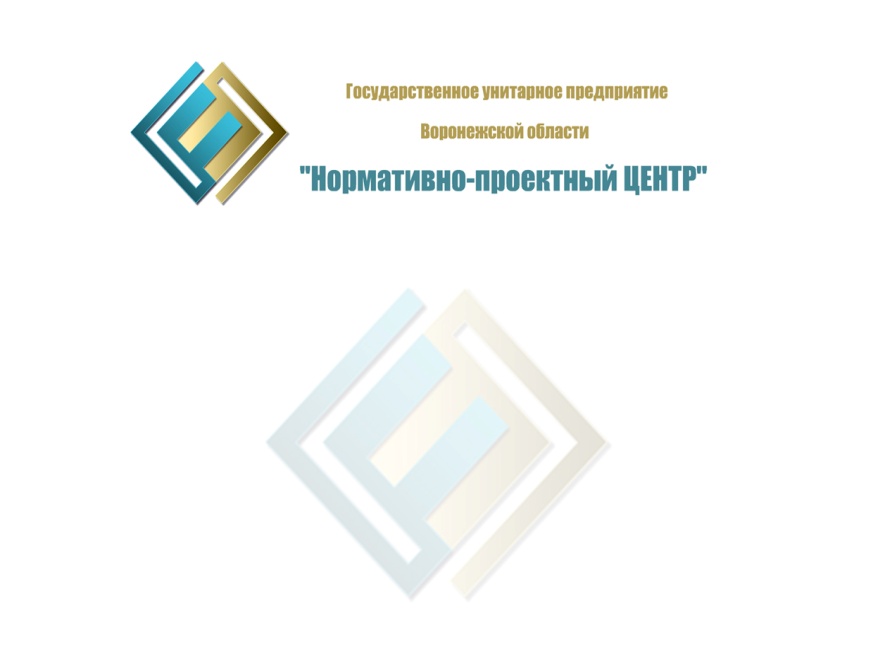 Совета народных депутатовСлободского сельскогопоселения от 31.08.2012 № 16  (в редакции от 16.06.2015 № 19, от 31.10.2016 № 30, от 13.04.2018 №12)ПРАВИЛА ЗЕМЛЕПОЛЬЗОВАНИЯ И ЗАСТРОЙКИ СЛОБОДСКОГО СЕЛЬСКОГО ПОСЕЛЕНИЯ БОБРОВСКОГО МУНИЦИПАЛЬНОГО РАЙОНА ВОРОНЕЖСКОЙ ОБЛАСТИ(С ИЗМЕНЕНИЯМИ)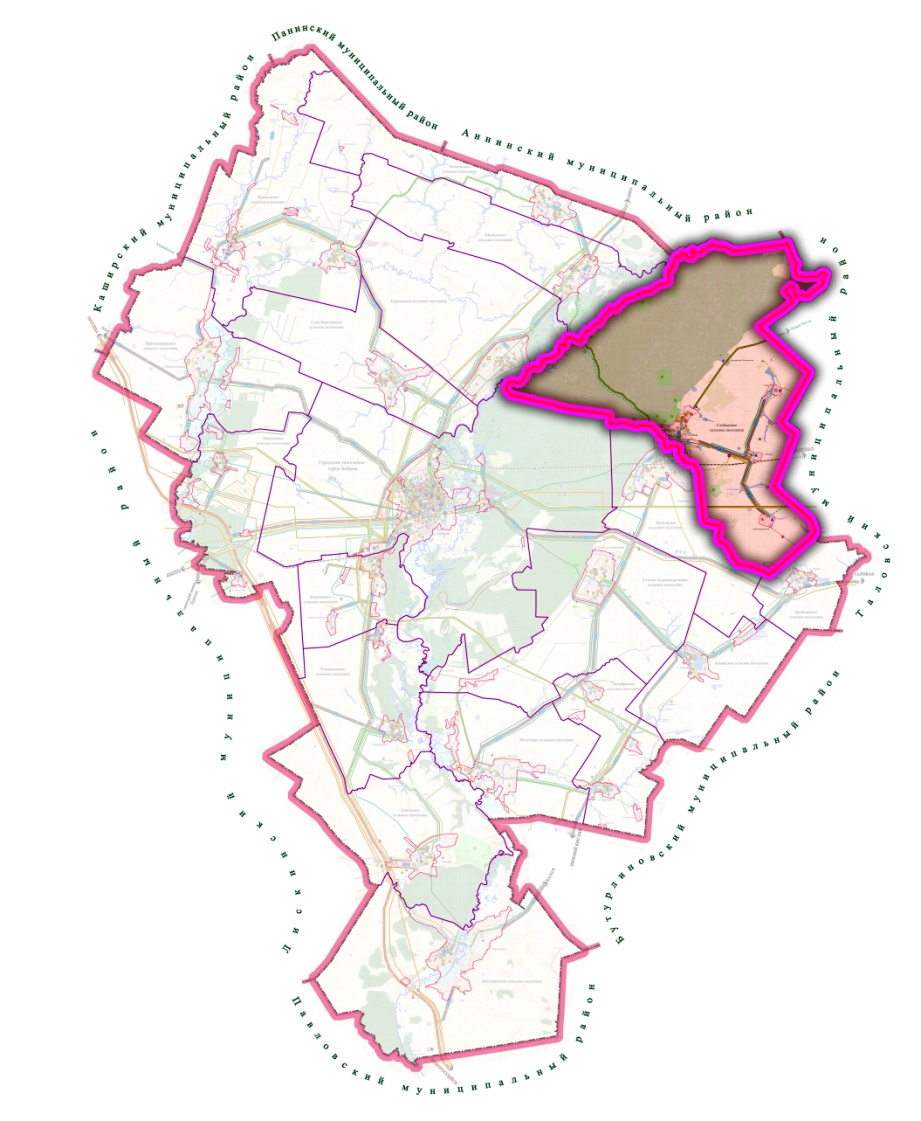    Приложение № 1Раздел I. ПОРЯДОК ПРИМЕНЕНИЯ ПРАВИЛ ЗЕМЛЕПОЛЬЗОВАНИЯ И ЗАСТРОЙКИ СЛОБОДСКОГО СЕЛЬСКОГО ПОСЕЛЕНИЯ И ВНЕСЕНИЯ В НИХ ИЗМЕНЕНИЙ1. Положение о регулировании землепользования и застройки органами местного самоуправления Слободского сельского поселенияСтатья 1. Сфера применения Правил землепользования и застройки Слободского сельского поселения1. Правила землепользования и застройки Слободского сельского поселения (далее - Правила) - документ градостроительного зонирования, принятый в соответствии с Градостроительным кодексом Российской Федерации, Земельным кодексом Российской Федерации, Федеральным законом «Об общих принципах организации местного самоуправления в Российской Федерации», иными законами и нормативными правовыми актами Российской Федерации, законами и нормативными правовыми актами Воронежской области, Бобровского муниципального района, Слободского сельского поселения, генеральным планом Слободского сельского поселения и устанавливающий порядок применения Правил и порядок внесения изменений в Правила, территориальные зоны, градостроительные регламенты.2. Правила вводят на территории Слободского сельского поселения систему регулирования землепользования и застройки, которая основана на градостроительном зонировании - делении всей территории в границах поселения на территориальные зоны с установлением для каждой из них единого градостроительного регламента для:- создания условий для устойчивого развития территории Слободского сельского поселения, сохранения окружающей среды и объектов культурного наследия;- создания условий для планировки территорий муниципальных образований;- обеспечения прав и законных интересов физических и юридических лиц, в том числе правообладателей земельных участков и объектов капитального строительства;- создания условий для привлечения инвестиций, в том числе путем предоставления возможности выбора наиболее эффективных видов разрешенного использования земельных участков и объектов капитального строительства.3. Настоящие Правила включают в себя:1) порядок их применения и внесения изменений в указанные правила;2) карту градостроительного зонирования;3) градостроительные регламенты.4. Настоящие Правила применяются наряду с:- техническими регламентами и иными обязательными требованиями, установленными в соответствии с законодательством в целях обеспечения безопасности жизни и здоровья людей, надежности и безопасности зданий, строений и сооружений, сохранения окружающей природной среды и объектов культурного наследия;- региональными и местными нормативами градостроительного проектирования;- иными нормативными правовыми актами Воронежской области, Бобровского муниципального района и Слободского сельского поселения по вопросам регулирования землепользования и застройки. 5. Настоящие Правила обязательны для соблюдения органами государственной власти, органами местного самоуправления, физическими и юридическими лицами, должностными лицами, осуществляющими, регулирующими и контролирующими градостроительную деятельность на территории Слободского сельского поселения.Статья 2. Основные понятия, используемые в Правилах землепользования и застройки Слободского сельского поселения и их определенияВ настоящих Правилах используются следующие основные понятия:водоохранная зона - территория, которая примыкает к береговой линии рек, ручьев, каналов, озер, прудов и на которой устанавливается специальный режим осуществления хозяйственной и иной деятельности в целях предотвращения загрязнения, засорения, заиления указанных водных объектов и истощения их вод, а также сохранения среды обитания водных биологических ресурсов и других объектов животного и растительного мира;генеральный план поселения - вид документа территориального планирования, определяющий цели, задачи и направления территориального планирования поселения и этапы их реализации, разрабатываемый для обеспечения устойчивого развития территории;градостроительная деятельность - деятельность по развитию территорий, в том числе населенных пунктов, осуществляемая в виде территориального планирования, градостроительного зонирования, планировки территории, архитектурно-строительного проектирования, строительства, капитального ремонта, реконструкции объектов капитального строительства;градостроительное зонирование - зонирование территории поселения в целях определения территориальных зон и установления градостроительных регламентов;градостроительный регламент - устанавливаемые в пределах границ соответствующей территориальной зоны виды разрешенного использования земельных участков, равно как всего, что находится над и под поверхностью земельных участков и используется в процессе их застройки и последующей эксплуатации объектов капитального строительства, предельные (минимальные и (или) максимальные) размеры земельных участков и предельные параметры разрешенного строительства, реконструкции объектов капитального строительства, а также ограничения использования земельных участков и объектов капитального строительства;документация по планировке территории - документация, подготовленная в целях обеспечения устойчивого развития территорий, выделения элементов планировочной структуры (кварталов, микрорайонов, иных элементов), установления границ земельных участков, на которых расположены объекты капитального строительства, границ земельных участков, предназначенных для строительства и размещения линейных объектов, проекты планировки территории, проекты межевания территории и градостроительные планы земельных участков;жилой дом блокированный - жилой дом с количеством этажей не более чем три, состоящий из нескольких блоков, количество которых не превышает десять, каждый из которых предназначен для проживания одной семьи, имеет общую стену (общие стены) без проемов с соседними блоками, расположен на отдельном земельном участке и имеет выход на территорию общего пользования;жилой дом индивидуальный - отдельно стоящий жилой дом с количеством этажей не более чем три, предназначенный для проживания одной семьи;жилой дом многоквартирный - совокупность двух и более квартир, имеющих самостоятельные выходы либо на земельный участок, прилегающий к жилому дому, либо в помещения общего пользования в таком доме;жилой район - структурный элемент селитебной территории населенного пункта;застройщик - физическое или юридическое лицо, обеспечивающее на принадлежащем ему земельном участке строительство, реконструкцию, капитальный ремонт объектов капитального строительства, а также выполнение инженерных изысканий, подготовку проектной документации для их строительства, реконструкции, капитального ремонта;зоны с особыми условиями использования территорий - охранные, санитарно-защитные зоны, зоны охраны объектов культурного наследия (памятников истории и культуры) народов Российской Федерации (далее - объекты культурного наследия), водоохранные зоны, зоны санитарной охраны источников питьевого и хозяйственно-бытового водоснабжения, зоны охраняемых объектов, иные зоны, устанавливаемые в соответствии с законодательством Российской Федерации;земельный участок - часть поверхности земли (в том числе почвенный слой), границы которой описаны и удостоверены в установленном порядке;зоны санитарной охраны источников питьевого водоснабжения - организуются в составе трех поясов: первый пояс (строгого режима) включает территорию расположения водозаборов, площадок всех водопроводных сооружений и водопроводящего канала; второй и третий пояса (пояса ограничений) включают территорию, предназначенную для предупреждения загрязнения воды источников водоснабжения;инженерные изыскания - изучение природных условий и факторов техногенного воздействия в целях рационального и безопасного использования территорий и земельных участков в их пределах, подготовки данных по обоснованию материалов, необходимых для территориального планирования, планировки территории и архитектурно-строительного проектирования;красные линии - линии, которые обозначают существующие, планируемые (изменяемые, вновь образуемые) границы территорий общего пользования, границы земельных участков, на которых расположены линии электропередачи, линии связи (в том числе линейно-кабельные сооружения), трубопроводы, автомобильные дороги, железнодорожные линии и другие подобные сооружения (далее - линейные объекты);линии застройки - условные линии, устанавливающие границы застройки при размещении зданий, строений, сооружений с отступом от красных линий или от границ земельного участка;микрорайон (квартал) - структурный элемент жилой застройки;объект капитального строительства - здание, строение, сооружение, объекты, строительство которых не завершено (далее - объекты незавершенного строительства), за исключением нестационарных временных построек, киосков, навесов и других подобных построек;обязательные нормативные требования - положения, применение которых обязательно в соответствии с системой нормативных документов в строительстве;озелененные территории - часть территории природного комплекса, на которой располагаются искусственно созданные садово-парковые комплексы и объекты - парк, сад, сквер, бульвар;отступ застройки - расстояние между красной линией или границей земельного участка и стеной здания, строения, сооружения;парковка - открытые площадки, предназначенные для кратковременного хранения (стоянки) легковых автомобилей;предельные размеры земельных участков и предельные параметры разрешенного строительства, реконструкции объектов капитального строительства - предельные физические характеристики земельных участков и объектов капитального строительства (зданий, строений и сооружений), которые могут быть размещены на территории земельных участков в соответствии с градостроительным регламентом;реконструкция - изменение параметров объектов капитального строительства, их частей (высоты, количества этажей (далее - этажность), площади, показателей производственной мощности, объема) и качества инженерно-технического обеспечения;санитарно-защитные зоны - специальные территории с особым режимом использования, размер которых обеспечивает уменьшение воздействия загрязнения на атмосферный воздух (химического, биологического, физического) до значений, установленных гигиеническими нормативами. строительство - создание зданий, строений, сооружений (в том числе на месте сносимых объектов капитального строительства);территории общего пользования - территории, которыми беспрепятственно пользуется неограниченный круг лиц, в том числе площади, улицы, проезды, набережные, скверы, бульвары;территориальное планирование - планирование развития территорий, в том числе для установления функциональных зон, определения планируемого размещения объектов федерального значения, объектов регионального значения, объектов местного значения;территориальные зоны - зоны, для которых в правилах землепользования и застройки определены границы и установлены градостроительные регламенты;улица - путь сообщения на территории населенного пункта, предназначенный преимущественно для общественного и индивидуального легкового транспорта, а также пешеходного движения, расположенный между кварталами застройки и ограниченный красными линиями улично-дорожной сети;функциональные зоны - зоны, для которых документами территориального планирования определены границы и функциональное назначение;функциональное зонирование территории - деление территории на зоны при градостроительном планировании развития территорий и поселений с определением видов градостроительного использования установленных зон и ограничений на их использование;этаж - пространство между поверхностями двух последовательно расположенных перекрытий в здании, строении, сооружении;этажность здания - количество этажей, определяемое как сумма наземных этажей (в том числе мансардных) и цокольного этажа (в случае, если верх его перекрытия возвышается над уровнем тротуара или отмостки не менее чем на два метра).Статья 3. Полномочия органов местного самоуправления поселения в области регулирования отношений по вопросам землепользования и застройки1. К полномочиям Совета народных депутатов Слободского сельского поселения в области регулирования отношений по вопросам землепользования и застройки относятся:1) утверждение правил землепользования и застройки, утверждение внесения изменений в правила землепользования и застройки;2) утверждение местных нормативов градостроительного проектирования;3) иные полномочия в соответствии с действующим законодательством.2. К полномочиям администрации Слободского сельского поселения (далее - администрация) в области регулирования отношений по вопросам землепользования и застройки относятся:1) принятие решения о подготовке проекта правил землепользования и застройки и внесения в них изменений;2) принятие решений о подготовке документации по планировке территорий;3) утверждение документации по планировке территорий, в том числе утверждение градостроительных планов земельных участков;4) принятие решений о предоставлении разрешений на условно разрешенный вид использования объектов капитального строительства или земельного участка;5) принятие решений о предоставлении разрешения на отклонение от предельных параметров разрешенного строительства, реконструкции объектов капитального строительства;6) принятие решений о развитии застроенных территорий;7) принятие решений о резервировании земельных участков для муниципальных нужд в порядке, установленном законодательством;8) выдача разрешений на строительство, реконструкцию объектов капитального строительства, выдача разрешений на ввод объектов капитального строительства в эксплуатацию; 9) иные вопросы землепользования и застройки, относящиеся к ведению исполнительных органов местного самоуправления поселения.Статья 4. Комиссия по подготовке проекта Правил землепользования и застройки1. Комиссия по подготовке проекта Правил землепользования и застройки Слободского сельского поселения (далее по тексту – Комиссия) является постоянно действующим коллегиальным совещательным органом, созданным при администрации поселения в целях организации решения вопросов, связанных с землепользованием и застройкой территории поселения.2. К полномочиям Комиссии в области регулирования отношений по вопросам землепользования и застройки относятся:1) рассмотрение заявок на предоставление разрешения на условно разрешенный вид использования земельного участка или объекта капитального строительства; 2) рассмотрение заявок на предоставления разрешения на отклонение от предельных параметров разрешенного строительства, реконструкции объектов капитального строительства;3) проведение публичных слушаний по вопросам землепользования и застройки;4) подготовка заключений по результатам публичных слушаний;5) подготовка рекомендаций для принятия главой администрации решений о предоставлении разрешения на условно разрешенный вид использования земельного участка или объекта капитального строительства, на отклонение от предельных параметров разрешенного строительства, реконструкции объектов капитального строительства;6) подготовка заключения о необходимости внесения изменений в Правила; 7) осуществление процедур, по подготовке проекта изменений в Правила, утверждения изменений в Правила.8) осуществление иных функций в соответствии с настоящими Правилами и иными правовыми актами органов местного самоуправления поселения.3. В состав Комиссии входят представители органов местного самоуправления Слободского сельского поселения, депутаты Совета народных депутатов Слободского  сельского поселения, представители территориальных органов местного самоуправления поселения; представители общественных организаций, расположенных на территории поселения; представители организаций, осуществляющих на территории поселения хозяйственную деятельность, иные компетентные лица.В состав Комиссии по согласованию могут входить представители территориальных федеральных органов исполнительной власти, органов исполнительной власти Воронежской области, органов местного самоуправления Бобровского муниципального района, иных органов и организаций.4. Персональный состав членов Комиссии, положение о Комиссии и порядке ее деятельности утверждается главой администрации поселения.Статья 5. Общие положения о градостроительном зонировании территории поселения и градостроительных регламентах1. Настоящими Правилами на территории Слободского сельского поселения устанавливаются следующие территориальные зоны: 1.1. Жилые зоны:Ж1    - зона застройки индивидуальными жилыми домами; Ж2    - зона застройки жилыми домами малой и средней этажности.1.2. Общественно-деловые зоны:О1    - зона многофункционального общественно-делового центра;О2   - зона размещения объектов здравоохранения и социального обеспечения;О3   - зона размещения объектов культуры, образования и искусства;О4   - зона размещения объектов физкультуры и спорта;О5   - зона размещения культовых объектов.1.3. Производственно-коммунальные зоны:П3    - зона размещения объектов промышленных и сельскохозяйственных предприятий III класса санитарной классификации;П5    - зона размещения объектов промышленных и сельскохозяйственных предприятий V класса санитарной классификации;П1п   - зона планируемого размещения объектов промышленных и сельскохозяйственных предприятий I класса санитарной классификации.1.4. Зоны инженерной и транспортной инфраструктур:ИТ   - зона улиц, дорог и инженерной инфраструктуры.1.5. Зоны сельскохозяйственного использования:СХ1 - территория земель сельскохозяйственного назначения;СХ2 - зона сельскохозяйственного использования.1.6. Зоны рекреационного назначения:Р1    - зона общественных рекреационных территории, в т.ч. парков, садов, скверов;Р2    - зона отдыха и туризма;Р3    - зона защитных зеленых насаждений.        1.7. Зоны размещения объектов специального назначения: СН1 – зона размещения объектов специального назначения (кладбищ);        1.8.Зоны (территории) лесов:Л1    - территория земель лесного фонда. 1.9. Зоны водных объектов В1   - водных объектов.2. Территориальные зоны подразделяются на подзоны, в зависимости от параметров разрешенного использования и специфики объектов капитального строительства и земельных участков. Подзоны могут подразделяться на участки градостроительного зонирования, образуемые планировочными единицами и отдельными земельными участками, расположенными в разных частях населенного пункта (поселения).3. На карте градостроительного зонирования территории поселения отображены границы и кодовые обозначения установленных настоящими Правилами территориальных зон, подзон и участков градостроительного зонирования. 4. Границы территориальных зон установлены по красным линиям, линиям магистралей, улиц, проездов, разделяющим транспортные потоки противоположных направлений, границам земельных участков, границам населенных пунктов, границам поселения, естественным границам природных объектов, иным границам.5. Границы территориальных зон содержат перечень координат характерных точек в установленной системе координат или текстовое описание их прохождения для идентификации их местоположения.6. На карте градостроительного зонирования отображены территории водных объектов, земель сельскохозяйственного использования в составе земель сельскохозяйственного назначения, земель иных категорий.7. На карте градостроительного зонирования отображены границы зон с особыми условиями использования территорий. 8. Градостроительным регламентом определяется правовой режим земельных участков, равно как всего, что находится над и под поверхностью земельных участков и используется в процессе их застройки и последующей эксплуатации объектов капитального строительства.9. Градостроительные регламенты установлены с учетом:а) фактического использования земельных участков и объектов капитального строительства в границах территориальной зоны;б) возможности сочетания в пределах одной территориальной зоны различных видов существующего и планируемого использования земельных участков и объектов капитального строительства;в) функциональных зон и характеристик их планируемого развития, определенных генеральным планом поселения, с учетом утвержденных в составе схемы территориального планирования Бобровского муниципального района зон планируемого размещения объектов капитального строительства районного значения и утвержденных в составе схемы территориального Воронежской области зон планируемого размещения объектов регионального значения;г) видов территориальных зон;д) требований охраны объектов культурного наследия, а также особо охраняемых природных территорий, иных природных объектов.10.  Действие градостроительного регламента распространяется в равной мере на все земельные участки и объекты капитального строительства, расположенные в пределах границ территориальной зоны, обозначенной на карте градостроительного зонирования.11.  Действие градостроительного регламента не распространяется на земельные участки:а) в границах территорий памятников и ансамблей, включенных в единый государственный реестр объектов культурного наследия (памятников истории и культуры) народов Российской Федерации, а также в границах территорий памятников или ансамблей, которые являются вновь выявленными объектами культурного наследия и решения о режиме содержания, параметрах реставрации, консервации, воссоздания, ремонта и приспособлении которых принимаются в порядке, установленном законодательством Российской Федерации об охране объектов культурного наследия;б) в границах территорий общего пользования;в) предназначенные для размещения линейных объектов и (или) занятые линейными объектами;г) предоставленные для добычи полезных ископаемых12. Для земель лесного фонда, земель, покрытых поверхностными водами, земель запаса, земель особо охраняемых природных территорий, сельскохозяйственных угодий в составе земель сельскохозяйственного назначения градостроительные регламенты не устанавливаются. Использование земельных участков, для которых градостроительные регламенты не устанавливаются, определяется уполномоченными федеральными органами исполнительной власти, уполномоченными органами исполнительной власти субъектов Российской Федерации или уполномоченными органами местного самоуправления в соответствии с федеральными законами.13. На карте градостроительного зонирования отображены объекты и зоны с особыми условиями использования территории, зоны иных ограничений, условно разделенных на три блока по следующим факторам:а) природно-экологические факторы:- особо охраняемые природные территории и их охранные зоны;- природные лечебные ресурсы и округа горно-санитарной охраны;- водные объекты и их водоохранные зоны и прибрежные защитные полосы;- территории, подверженные опасным геологическим процессам (оползни, обвалы, карсты, подтопления и затопления и другие);- источники водоснабжения и зоны санитарной охраны;- месторождения полезных ископаемых;- объекты специального назначения (кладбища, скотомогильники, полигоны твердых бытовых отходов, отходов производства и потребления, иные аналогичные объекты) и их санитарно-защитные зоны и зоны охраны;б) техногенные факторы:- промышленные, коммунальные и сельскохозяйственные предприятия и их санитарно-защитные зоны; - объектов канализации и их санитарно-защитные зоны;- санитарно-защитные зоны от объектов теплоснабжения; - объектов электроэнергетики и их санитарно-защитные и охранные зоны, - объекты связи и иные объекты, создающие электромагнитные поля и их санитарно-защитные зоны и зоны ограничений;- магистральные трубопроводы, в т.ч. газораспределительных сети и их охранные зоны;- железные дороги и их охранные зоны;- охраняемые объекты и их охранные зоны- иные объекты и зоны в) историко-культурные факторы:- объекты культурного наследия, выявленные объекты культурного наследия, границы объектов культурного наследия (памятников, ансамблей, достопримечательных мест); границы зон охраны объектов культурного наследия;- границы историко-культурных заповедников (музеев-заповедников);- иные историко-культурные объекты и территории, установленные соответствующими нормативными правовыми актами уполномоченных органов государственной власти и органов местного самоуправления.14. Градостроительные регламенты устанавливаются в соответствии с законодательством Российской Федерации, в том числе:а) градостроительный регламенты на территориях достопримечательных мест (характер использования достопримечательного места) устанавливаются уполномоченным органом исполнительной власти Воронежской области в сфере охраны объектов культурного наследия;б) градостроительные регламенты на территориях зон охраны объектов культурного наследия устанавливаются в соответствии с утвержденным проектом зон охраны объектов культурного наследия;в) градостроительный регламент в границах водоохранных зон устанавливается в соответствии с Водным кодексом Российской Федерации;г) градостроительный регламент в границах санитарно-защитных зон устанавливается в соответствии с утвержденным проектом таких зон. д) градостроительные регламенты в границах зон охраняемых объектов устанавливаются на основании предложений уполномоченных федеральных органов об установлении особых условий использования территории зоны охраняемых объектов;е) градостроительный регламент в границах земель лечебно-оздоровительных местностей и курортов устанавливается в соответствии с утвержденным проектом округов санитарной охраны лечебно-оздоровительных местностей и курортов.15. Изменение установленного уполномоченными органами градостроительного регламента (режима использования) территорий на которые действие градостроительного регламентов не распространяется, зон с особыми условиями использования территорий осуществляется установившим регламент уполномоченным органом, путем внесения изменения в правовой акт, в соответствии с действующим законодательством. В настоящие Правила в таких случаях вносятся соответствующие изменения.16. Границы территорий, на которые действие градостроительного регламентов не распространяется, границы территорий, на которые градостроительные регламенты не устанавливаются, границы зон с особыми условиями использования территорий, наносятся на карты градостроительного зонирования в соответствии с нормативными правовыми актами уполномоченных органов исполнительной власти или местного самоуправления; содержащими описание границ; в соответствии с установленными законодательством параметрами таких территорий и зон; на основании документов кадастрового учета; материалов генерального плана поселения, иных документов, содержащих описания местоположения границ указанных территорий и зон.17. Изменение установленных уполномоченными органами границ территорий, на которые действие градостроительного регламентов не распространяется, границ территорий, на которые градостроительные регламенты не устанавливаются, границ зон с особыми условиями использования территорий осуществляется установившим такие границы уполномоченным органом. В настоящих Правилах отображаются внесенные изменения.Статья 6. Использование земельных участков, на которые распространяется действие градостроительных регламентов1. Использование и застройка земельных участков на территории Слободского сельского поселения, на которые распространяется действие градостроительных регламентов, может осуществляться правообладателями земельных участков, объектов капитального строительства только с соблюдением разрешенного использования земельных участков и объектов капитального строительства, разрешенных предельных размеров земельных участков и предельных параметров объектов капитального строительства; соблюдением ограничений использования земельных участков и объектов капитального строительства, установленных в соответствии с законодательством и настоящими Правилами.2. Применительно к каждой территориальной зоне устанавливаются следующие виды разрешенного использования земельных участков и объектов капитального строительства:1) основные виды разрешенного использования земельных участков и объектов капитального строительства - виды деятельности, объекты капитального строительства, осуществлять и размещать которые на земельных участках разрешено применительно к соответствующей территориальной зоне при соблюдении требований технических регламентов, строительных, экологических, санитарно-гигиенических, противопожарных и иных правил, стандартов и нормативов. Основные виды разрешенного использования при условии соблюдения вышеназванных требований не могут быть запрещены;2) условно разрешенные виды использования земельных участков и объектов капитального строительства - виды деятельности, объекты капитального строительства, осуществлять и размещать которые на земельных участках разрешено в силу перечисления этих видов деятельности и объектов в составе градостроительных регламентов применительно к соответствующей территориальной зоне, при условии получения разрешения в порядке, определенном статьей 39 Градостроительного кодекса Российской Федерации, настоящими Правилами, иными муниципальными правовыми актами, при условии обязательного соблюдения требований технических регламентов;3) вспомогательные виды разрешенного использования земельных участков и объектов капитального строительства - виды деятельности и объекты капитального строительства, допустимые только в качестве дополнительных по отношению к основным видам разрешенного использования и условно разрешенным видам использования и осуществляемые совместные с ними. В случае если основной или условно разрешенный вид использования земельного участка и объекта капитального строительства не установлены, вспомогательный не считается разрешенным.Статья 7. Особенности использования и застройки земельных участков, расположенных на территориях, отнесенных Правилами к различным территориальным зонам1. Земельные участки, сформированные в установленном порядке до вступления в силу настоящих Правил, и расположенные на территориях, отнесенных Правилами к различным территориальным зонам, используются правообладателями таких земельных участков в соответствии с целями их предоставления, за исключением случаев, предусмотренных пунктом 2 настоящей статьи.2. После вступления в силу настоящих Правил разделение, объединение, изменение границ, вида разрешенного использования земельных участков, указанных в пункте 1 настоящей статьи, осуществляется при условии формирования земельных участков в пределах границ соответствующей территориальной зоны.Статья 8. Особенности использования земельных участков и объектов капитального строительства, не соответствующих градостроительным регламентам1. Земельные участки, объекты капитального строительства, существовавшие на законных основаниях до введения в действие настоящих Правил или до внесения изменений в настоящие Правила, и расположенные на территориях, для которых установлены градостроительные регламенты и на которые действие этих градостроительных регламентов распространяется, являются не соответствующими градостроительным регламентам в случаях, когда:- существующие виды использования земельных участков, объектов капитального строительства не соответствует видам разрешенного использования соответствующей территориальной зоны;- существующие размеры земельных участков и параметры объектов капитального строительства не соответствуют предельным размерам земельных участков и предельным параметрам разрешенного строительства, реконструкции объектов капитального строительства, установленным для соответствующей территориальной зоны, в том числе установленным режимам охранных зон объектов культурного наследия;- расположенные на указанных земельных участках производственные и иные объекты капитального строительства требуют установления санитарно-защитных зон, охранных зон, выходящих за границы территориальной зоны расположения этих объектов.2. Земельные участки, объекты капитального строительства, существовавшие до вступления в силу настоящих Правил и не соответствующие градостроительным регламентам, могут использоваться без установления срока приведения их в соответствие градостроительному регламенту, за исключением случаев, когда использование этих объектов представляет опасность для жизни и здоровья людей, окружающей среды, объектов культурного наследия (памятников истории и культуры), что установлено уполномоченными органами в соответствии с действующим законодательством, нормами и техническими регламентами. Для объектов, представляющих опасность, уполномоченными органами устанавливается срок приведения их в соответствие градостроительному регламенту, нормативами и техническими регламентами или накладывается запрет на использование таких объектов до приведения их в соответствие с градостроительным регламентом, нормативами и техническими регламентами.3. Изменение вида разрешенного использования земельных участков, изменение вида и реконструкция объектов капитального строительства, указанных в пункте 1 настоящей статьи, может осуществляться путем приведения их в соответствие установленным градостроительным регламентам.Статья 9. Осуществление строительства, реконструкции объектов капитального строительства1. Строительство, реконструкция объектов капитального строительства на территории Слободского сельского поселения осуществляется правообладателями земельных участков, объектов капитального строительства в границах объектов их прав в соответствии с требованиями, установленными Градостроительным кодексом Российской Федерации, другими федеральными законами, законодательством Воронежской области и принятыми в соответствии с ними правовыми актами Слободского сельского поселения, устанавливающими особенности осуществления указанной деятельности на территории поселения.2. Правообладатели земельных участков, размеры которых меньше установленных градостроительным регламентом минимальных размеров земельных участков либо конфигурация, инженерно-геологические или иные характеристики, перечень которых может быть установлен органами местного самоуправления, неблагоприятны для застройки, вправе обратиться за разрешениями на отклонение от предельных параметров разрешенного строительства, реконструкции объектов капитального строительства. Указанное разрешение может быть выдано только для отдельного земельного участка в порядке, установленном Градостроительным кодексом Российской Федерации и настоящими Правилами (статья 10).2.  ПОЛОЖЕНИЕ ОБ ИЗМЕНЕНИИ ВИДОВ РАЗРЕШЕННОГО ИСПОЛЬЗОВАНИЯ ЗЕМЕЛЬНЫХ УЧАСТКОВ И ОБЪЕКТОВ КАПИТАЛЬНОГО СТРОИТЕЛЬСТВА ФИЗИЧЕСКИМИ И ЮРИДИЧЕСКИМИ ЛИЦАМИСтатья 10. Порядок изменения видов разрешенного использования земельных участков и объектов капитального строительства1. Изменение видов разрешенного использования земельных участков и объектов капитального строительства на территории поселения осуществляется в соответствии с градостроительными регламентами при условии соблюдения требований технических регламентов и иных требований в соответствии с действующим законодательством. Изменение видов разрешенного использования земельных участков и объектов капитального строительства, установленных в соответствии с документацией по планировке территории, допускается только при условии внесения изменений в соответствующую документацию по планировке территории в порядке, установленном статьями 45, 46 Градостроительного кодекса Российской Федерации.2. Правообладатели земельных участков и объектов капитального строительства вправе по своему усмотрению выбирать и менять вид (виды) использования земельных участков и объектов капитального строительства, разрешенные как основные и вспомогательные для соответствующих территориальных зон, при условии соблюдения требований технических регламентов, нормативов градостроительного проектирования и иных обязательных требований, установленных в соответствии с законодательством Российской Федерации.Порядок действий по реализации приведенного выше права устанавливается законодательством, настоящими Правилами и иными правовыми актами Слободского сельского поселения.При изменении одного вида разрешенного использования земельных участков и объектов капитального строительства на другой разрешенный вид использования правообладатель направляет заявление о намерении изменить вид разрешенного использования в Комиссию. Комиссия, в порядке, установленном правовым актом администрации поселения, осуществляет подготовку градостроительного заключения о возможности или невозможности реализации намерений заявителя с учетом соблюдения требований технических регламентов, нормативов градостроительного проектирования и иных обязательных требований, установленных в соответствии с законодательством Российской Федерации.В 5-дневный срок после осуществления процедуры изменения разрешенного использования, правообладатель обязан представить в Комиссию копии документов, подтверждающих изменения разрешенного использования для внесения соответствующих изменений и дополнений в дежурные карты, а также для направления документов в информационную систему обеспечения градостроительной деятельности.3. Решение о предоставлении разрешения на условно разрешенный вид использования земельного участка или объекта капитального строительства или об отказе в предоставлении такого разрешения принимается в порядке, установленном Градостроительным кодексом Российской Федерации и настоящими Правилами (статья 12).4. В случаях если земельный участок и объект капитального строительства расположен на землях, на которые действие градостроительных регламентов не распространяется или для которых градостроительные регламенты не устанавливаются, решение о возможности изменения вида его разрешенного использования принимается в соответствии с законодательством Российской Федерации.5. Образование новых земельных участков путем разделения или выдела допускается при условии сохранения установленных настоящими Правилами разрешенного использования, минимальных параметров земельных участков, обеспечения требований технических регламентов, градостроительных нормативов, в том числе, обеспечение свободного доступа ко вновь образованным земельным участкам с улицы, переулка, проезда. Образование нового земельного участка путем объединения земельных участков допускается при условии принадлежности преобразуемых земельных участков к одной территориальной зоне, установленных настоящими Правилами параметров земельных участков, обеспечения требований технических регламентов, градостроительных нормативов. Заключение о возможности преобразования земельных участков выдает Комиссия. При невозможности соблюдения вышеназванных требований, правообладатель преобразуемого земельного участка должен получить соответствующие разрешения, установленные ст. 12 настоящих Правил.Статья 11. Порядок предоставления разрешения на условно разрешенный вид использования земельного участка или объекта капитального строительства1. Физическое или юридическое лицо, заинтересованное в получении разрешения на условно разрешенный вид использования земельного участка или объекта капитального строительства (далее - разрешение на условно разрешенный вид использования), направляет заявление о предоставлении разрешения на условно разрешенный вид использования в Комиссию.Заявление о выдаче разрешения на условно разрешенный вид использования может подаваться:-  при подготовке документации по планировке территории;- при планировании строительства (реконструкции) капитальных зданий и сооружений;- при планировании изменения вида использования земельных участков, объектов капитального строительства в процессе их использования.2. При рассмотрении заявления Комиссия может запросить заключения уполномоченных органов в сфере архитектуры и градостроительства, охраны окружающей среды, санитарно-эпидемиологического надзора, охраны и использования объектов культурного наследия, иных органов, в компетенцию которых входит принятие решений по предмету заявления. Письменные заключения указанных уполномоченных органов представляются в Комиссию в установленный законом срок.В заключениях характеризуется возможность и условия соблюдения заявителем технических регламентов и нормативов, установленных в целях охраны окружающей природной и объектов культурного наследия, здоровья, безопасности проживания и жизнедеятельности людей, соблюдения прав и интересов владельцев смежных земельных участков и объектов недвижимости, иных физических и юридических лиц в результате применения указанного в заявлении вида разрешенного использования.3. Вопрос о предоставлении разрешения на условно разрешенный вид использования подлежит обсуждению на публичных слушаниях с участием граждан, проживающих в пределах территориальной зоны, в границах которой расположен земельный участок или объект капитального строительства, применительно к которым запрашивается разрешение. В случае, если условно разрешенный вид использования земельного участка или объекта капитального строительства может оказать негативное воздействие на окружающую среду, публичные слушания проводятся с участием правообладателей земельных участков и объектов капитального строительства, подверженных риску такого негативного воздействия.4. На основании результатов публичных слушаний Комиссия подготавливает заключение о проведении публичных слушаний, подлежащее опубликованию, и рекомендации для главы администрации поселения о предоставлении разрешения или об отказе в предоставлении такого разрешения с указанием причин принятого решения.5. На основании указанных в п. 4 настоящей статьи рекомендаций глава местной администрации в течение трех дней со дня поступления таких рекомендаций принимает решение о предоставлении разрешения на условно разрешенный вид использования или об отказе в предоставлении такого разрешения. Указанное решение подлежит опубликованию в порядке, установленном для официального опубликования муниципальных правовых актов, иной официальной информации, и размещается на официальном сайте муниципального образования (при наличии официального сайта муниципального образования) в сети "Интернет". Глава администрации поселения в течение семи дней со дня поступления указанных в части 4 настоящей статьи рекомендаций принимает решение о предоставлении разрешения на отклонение от предельных параметров разрешенного строительства, реконструкции объектов капитального строительства или об отказе в предоставлении такого разрешения с указанием причин принятого решения.Статья 12. Порядок предоставления разрешения на отклонение от предельных параметров разрешенного строительства, реконструкции объекта капитального строительства1. Физическое или юридическое лицо, заинтересованное в получении разрешения на отклонение от предельных параметров разрешенного строительства, реконструкции объекта капитального строительства, направляет заявление об его предоставлении в Комиссию.К заявлению прилагаются материалы, подтверждающие наличие у земельного участка характеристик из числа указанных в пункте 2 статьи 9 настоящих Правил, которые препятствуют эффективному использованию земельного участка без отклонения от предельных параметров разрешенного строительства, реконструкции объектов капитального строительства.2. При рассмотрении заявления Комиссия может запросить заключения уполномоченных органов в сфере архитектуры и градостроительства, охраны окружающей среды, санитарно-эпидемиологического надзора, охраны и использования объектов культурного наследия, иных органов, в компетенцию которых входит принятие решений по предмету заявления. Письменные заключения указанных уполномоченных органов представляются в Комиссию в установленный законом срок.В заключениях дается оценка соответствия намерений заявителя настоящим Правилам, характеризуется возможность и условия соблюдения заявителем технических регламентов, градостроительных и иных нормативов, установленных в целях охраны окружающей природной среды, объектов культурного наследия, здоровья, безопасности проживания и жизнедеятельности людей, соблюдения прав и интересов владельцев смежных  земельных участков и объектов недвижимости, иных физических и юридических лиц, интересы которых могут быть нарушены в результате отклонения от предельных параметров разрешенного строительства, реконструкции объекта капитального строительства.3. Вопрос о предоставлении разрешения на отклонение от предельных параметров разрешенного строительства, реконструкции объекта капитального строительства подлежит обсуждению на публичных слушаниях с участием граждан, проживающих в пределах территориальной зоны, в границах которой расположен земельный участок или объект капитального строительства, применительно к которым запрашивается разрешение. В случае если отклонение от предельных параметров разрешенного строительства, реконструкции объекта капитального строительства может оказать негативное воздействие на окружающую среду, публичные слушания проводятся с участием правообладателей земельных участков и объектов капитального строительства, подверженных риску такого негативного воздействия.4. На основании результатов публичных слушаний Комиссия подготавливает и направляет главе администрации поселения рекомендации о возможности предоставлении разрешения или об отказе в предоставлении такого разрешения с указанием причин принятого решения.5. Решение о предоставлении разрешения на отклонение от предельных параметров разрешенного строительства, реконструкции объекта капитального строительства или об отказе в предоставлении такого разрешения принимается главой администрации поселения.6. Разрешение на отклонение от предельных параметров разрешенного строительства, реконструкции объекта капитального строительства действует в течение двух лет и является обязательным документом для подготовки градостроительного плана земельного участка и выдачи разрешения на строительство, реконструкцию объектов капитального строительства.3. ПОЛОЖЕНИЕ О ПОДГОТОВКЕ ДОКУМЕНТАЦИИПО ПЛАНИРОВКЕ ТЕРРИТОРИИСтатья 13. Общие положения о подготовке документации по планировке территории 1. Решения о подготовке документации по планировке территории (проектов планировки территории и проектов межевания территории) принимаются администрацией Слободского сельского поселения по собственной инициативе в целях реализации генерального плана поселения, либо на основании предложений физических или юридических лиц о подготовке документации по планировке территории.2. Подготовка документации по планировке территории осуществляется на основании документов территориального планирования (схемы территориального планирования Воронежской области, схемы территориального планирования Бобровского муниципального района, генерального плана Слободского сельского поселения), настоящих Правил в соответствии с требованиями технических регламентов, градостроительных регламентов, региональных и местных нормативов градостроительного проектирования, с учетом границ территорий объектов культурного наследия, выявленных объектов культурного наследия, границ зон с особыми условиями использования территорий.3. Состав и содержание документации по планировке территории определяются Градостроительным кодексом Российской Федерации, законодательством Воронежской области и правовыми актами Слободского сельского поселения.4. Проекты планировки территории и проекты межевания территории, подготовленные в составе документации по планировке территории на основании решения администрации Слободского сельского поселения, до их утверждения подлежат обязательному рассмотрению на публичных слушаниях.5. Публичные слушания по проекту планировки территории и проекту межевания территории проводятся с участием граждан, проживающих на территории, применительно к которой осуществляется подготовка проекта ее планировки и проекта ее межевания, правообладателей земельных участков и объектов капитального строительства, расположенных на указанной территории, лиц, законные интересы которых могут быть нарушены в связи с реализацией таких проектов.6. Документации по планировке территории утверждается правовым актом администрации поселения. 7. Утвержденная документация по планировке территории (проекты планировки территории и проекты межевания территории) подлежит опубликованию в порядке, установленном для официального опубликования муниципальных правовых актов, в течение семи дней со дня утверждения указанной документации и размещается на официальном сайте муниципального образования в сети "Интернет".8. На основании документации по планировке территории, утвержденной правовым актом администрации поселения, Совет народных депутатов Слободского сельского поселения вправе вносить изменения в настоящие Правила в части уточнения установленных градостроительным регламентом предельных параметров разрешенного строительства и реконструкции объектов капитального строительства.4. ПОЛОЖЕНИЕ О ПРОВЕДЕНИИ ПУБЛИЧНЫХ СЛУШАНИЙ ПО ВОПРОСАМ ЗЕМЛЕПОЛЬЗОВАНИЯ И ЗАСТРОЙКИСтатья 14. Общие положения о порядке проведения публичных слушаний по вопросам землепользования и застройки 1. Публичные слушания проводятся в целях соблюдения права человека на благоприятные условия жизнедеятельности, прав и законных интересов правообладателей земельных участков и объектов капитального строительства, информирования общественности и обеспечения права участия граждан в принятии решений по землепользованию и застройке.2. Публичные слушания проводятся:- по проекту генерального плана Слободского сельского поселения и проектам решений о внесении в него изменений и дополнений;- по проекту Правил землепользования и застройки Слободского сельского поселения и проектам решений о внесении в него изменений и дополнений;- по проектам планировки территории и проектам межевания территорий;- по предоставлению разрешения на условно разрешенный вид использования земельного участка или объекта капитального строительства;- при получении разрешения на отклонение от предельных параметров разрешенного строительства, реконструкцию объектов капитального строительства;- в иных случаях, предусмотренных действующим законодательством.3. Порядок информирования населения поселения о подготовке указанных в пункте 2 настоящей статьи документов, а также о подготовке к внесению в них изменений; порядок организации и проведения по ним публичных слушаний определяется в соответствии с требованиями Градостроительного кодекса Российской Федерации правовыми актами Совета народных депутатов Слободского сельского поселения.5. ПОЛОЖЕНИЕ О ВНЕСЕНИИ ИЗМЕНЕНИЙВ ПРАВИЛА ЗЕМЛЕПОЛЬЗОВАНИЯ И ЗАСТРОЙКИСтатья 15. Порядок внесения изменений в правила землепользования и застройки Слободского сельского поселения1. Внесение изменений в настоящие Правила осуществляется в порядке, предусмотренном законодательством Российской Федерации, Воронежской области, правовыми актами Слободского сельского поселения.2. Основаниями для рассмотрения вопроса о внесении изменений в Правила являются:- несоответствие Правил генеральному плану Слободского сельского поселения;- поступление предложений об изменении границ территориальных зон, изменении градостроительных регламентов.3. Предложения о внесении изменений в Правила направляются в Комиссию:- федеральными органами исполнительной власти в случаях, если Правила могут воспрепятствовать функционированию, размещению объектов капитального строительства федерального значения;- органами исполнительной власти Воронежской области в случаях, если Правила могут воспрепятствовать функционированию, размещению объектов капитального строительства регионального значения;- органами местного самоуправления Бобровского муниципального района, в случаях, если Правила могут воспрепятствовать функционированию, размещению объектов капитального строительства муниципального (районного) значения- органами местного самоуправления поселения, в случаях, если необходимо совершенствовать порядок регулирования землепользования и застройки на территории поселения;- физическими или юридическими лицами в инициативном порядке либо в случаях, если в результате применения Правил, земельные участки и объекты капитального строительства не используются эффективно, причиняется вред их правообладателям, снижается стоимость земельных участков и объектов капитального строительства, не реализуются права и законные интересы граждан и их объединений.К предложениям о внесении изменений в Правила прикладываются документы, подтверждающие необходимость внесения изменений в Правила.4. Комиссия в течение тридцати дней со дня поступления предложения о внесении изменения в Правила осуществляет подготовку заключения, в котором содержатся рекомендации о внесении в соответствии с поступившим предложением изменения в Правила или об отклонении такого предложения с указанием причин отклонения, и направляет это заключение главе администрации поселения.Для подготовки заключения Комиссия может запросить заключения уполномоченных органов в сфере архитектуры и градостроительства, охраны окружающей среды, санитарно-эпидемиологического надзора, охраны и использования объектов культурного наследия, иных органов, в компетенцию которых входит принятие решений по предмету изменений в Правила. Письменные заключения указанных уполномоченных органов представляются в Комиссию в установленный законом срок.В заключениях характеризуется возможность соблюдения технических регламентов (нормативов и стандартов), установленных в целях охраны окружающей природной среды, объектов культурного наследия, здоровья, безопасности проживания и жизнедеятельности людей, соблюдения прав и интересов владельцев смежных земельных участков и объектов недвижимости, иных физических и юридических лиц в результате изменений Правил.5. Глава администрации поселения с учетом рекомендаций, содержащихся в заключении Комиссии, в течение тридцати дней принимает решение о подготовке проекта о внесении изменений в Правила и проведении публичных слушаний по предложениям о внесении изменений в Правила или об отклонении предложения о внесении изменений в Правила с указанием причин отклонения и направляет копию такого решения заявителям.Указанное решение подлежит опубликованию в порядке, установленном для официального опубликования муниципальных правовых актов, иной официальной информации, и размещаются на официальном сайте поселения (при наличии сайта).6. Публичные слушания по предложениям о внесении изменений в Правила проводятся Комиссией в порядке, определяемом законодательством Российской Федерации, Воронежской области, правовыми актами Слободского сельского поселения и настоящими Правилами.7. В случае подготовки правил землепользования и застройки применительно к части территории поселения или городского округа публичные слушания по проекту правил землепользования и застройки проводятся с участием правообладателей земельных участков и (или) объектов капитального строительства, находящихся в границах указанной части территории поселения или городского округа. В случае подготовки изменений в правила землепользования и застройки в части внесения изменений в градостроительный регламент, установленный для конкретной территориальной зоны, публичные слушания по внесению изменений в правила землепользования и застройки проводятся в границах территориальной зоны, для которой установлен такой градостроительный регламент. В этих случаях срок проведения публичных слушаний не может быть более чем один месяц.8. После завершения публичных слушаний по проекту о внесении изменений в Правила Комиссия с учетом результатов таких публичных слушаний представляет проект указанных изменений главе администрации поселения. Обязательным приложением к проекту являются протоколы публичных слушаний и заключение о результатах публичных слушаний.9. Глава администрации поселения в течение десяти дней после представления ему проекта о внесении изменений в Правила и указанных в пункте 7 настоящей статьи обязательных приложений принимает решение о направлении указанного проекта в представительный орган местного самоуправления поселения или об отклонении проекта и о направлении его на доработку с указанием даты его повторного представления.10. Совет народных депутатов поселения по результатам рассмотрения проекта о внесении изменений в Правила и обязательных приложений к нему может утвердить внесение изменений в Правила или направить проект о внесении изменений в Правила главе администрации поселения на доработку в соответствии с результатами публичных слушаний по указанному проекту. Решение Совета народных депутатов поселения о внесении изменений в Правила подлежит опубликованию в порядке, установленном для официального опубликования муниципальных правовых актов, иной официальной информации, и размещаются на официальном сайте поселения. Решение с приложениями направляется в информационную систему обеспечения градостроительной деятельности и в орган, уполномоченный на осуществление государственного контроля за соблюдением органами местного самоуправления законодательства о градостроительной деятельности.11. Внесение изменений в настоящие Правила, вызванные необходимостью исправления выявленных технических ошибок, производятся на основании заключения Комиссии в порядке, установленном правовым актом администрации поселения.6. ПОЛОЖЕНИЕ О РЕГУЛИРОВАНИИ ИНЫХ ВОПРОСОВ ЗЕМЛЕПОЛЬЗОВАНИЯ И ЗАСТРОЙКИСтатья 16. Общие принципы регулирования иных вопросов землепользования и застройки на территории Слободского сельского поселения1. Иные вопросы землепользования и застройки на территории Слободского сельского поселения регулируются законодательством Российской Федерации, Воронежской области, правовыми актами Бобровского муниципального района, Слободского сельского поселения.Приложения № 2÷8РАЗДЕЛ 2. КАРТЫ ГРАДОСТРОИТЕЛЬНОГО ЗОНИРОВАНИЯ Статья 17. Состав и содержание карт градостроительного зонирования1. Картами градостроительного зонирования в составе настоящих Правил являются графические отображения границ территориальных зон, подзон, участков градостроительного зонирования, границ зон с особыми условиями использования территории, границ территорий объектов культурного наследия.2. Карта границ территориальных зон и зон с особыми условиями использования территории состоит из сводной карты (схемы) градостроительного зонирования всей территории поселения (приложение № 2) и фрагментов карты (схемы) границ территориальных зон и зон с особыми условиями использования территории по числу населенных пунктов поселения:1) фрагмент 1: Карта градостроительного зонирования территории населенного пункта –   село Слобода (приложение № 3);2) фрагмент 2: Карта градостроительного зонирования территории населенного пункта –   поселок Брагинского лесничества (приложение № 4);3) фрагмент 3: Карта градостроительного зонирования территории населенного пункта –   поселок Вислинского лесничества (приложение № 5);4) фрагмент 4: Карта градостроительного зонирования территории населенного пункта –   хутор Шкарин (приложение № 6);5) фрагмент 5: Карта градостроительного зонирования территории населенного пункта –   хутор Заря (приложение № 7);6) фрагмент 6: Карта градостроительного зонирования территории населенных пункта –   хутор Шестикурганный (приложение № 8).3.  Участки градостроительного зонирования имеют свою систему нумерации в целях облегчения ориентации пользователей настоящих Правил.Номера участков градостроительного зонирования состоят из следующих элементов:1) смешанного буквенно-цифрового кода территориальной зоны, в соответствии с частью 1 настоящей статьи;2) цифрового обозначения населенного пункта поселения, отделенного от кода территориальной зоны косой чертой;3) собственного номера участка градостроительного зонирования, отделенного от цифрового обозначения населенного пункта поселения косой чертой.(Например: Ж1/1/2: зона индивидуальной жилой застройки в селе Слобода, участок № 2)4. Номер каждого участка градостроительного зонирования является уникальным.5. Участки в составе одной территориальных зоны и подзоны, в зависимости от своего местоположения, могут иметь различные ограничения градостроительной деятельности.Приложение № 9РАЗДЕЛ 3. ГРАДОСТРОИТЕЛЬНЫЕ РЕГЛАМЕНТЫ Статья 18. Общие положения и содержание градостроительных регламентов территориальных зон1. Решения по землепользованию и застройке принимаются в соответствии с генеральным планом развития Слободского сельского поселения, иной градостроительной документацией и на основе установленных настоящими Правилами градостроительных регламентов, которые действуют в пределах зон и подзон и распространяются в равной мере на все расположенные в одной и той же зоне земельные участки, иные объекты недвижимости и независимо от форм собственности.Действие градостроительных регламентов не распространяется на земельные участки:1) в границах территорий памятников и ансамблей, включенных в единый государственный реестр объектов культурного наследия (памятников истории и культуры) народов Российской Федерации, а также в границах территорий памятников или ансамблей, которые являются выявленными объектами культурного наследия и решения о режиме содержания, параметрах реставрации, консервации, воссоздания, ремонта и приспособлении которых принимаются в порядке, установленном законодательством Российской Федерации об охране объектов культурного наследия;2) в границах территорий общего пользования;3) предназначенные для размещения линейных объектов и (или) занятые линейными объектами;4) предоставленные для добычи полезных ископаемых.Градостроительные регламенты не устанавливаются для земель лесного фонда, земель, покрытых поверхностными водами, земель запаса, земель особо охраняемых природных территорий (за исключением земель лечебно-оздоровительных местностей и курортов), сельскохозяйственных угодий в составе земель сельскохозяйственного назначения, земельных участков, расположенных в границах особых экономических зон и территорий опережающего социально-экономического развития (ст.36 Градостроительный Кодекс РФ).Регламенты устанавливают разрешенные виды использования земельных участков и иных объектов недвижимости применительно к различным зонам, а также допустимые изменения объектов недвижимости при осуществлении градостроительной деятельности, на основе действующих нормативных документов, основными из которых являются: федеральные законодательные акты, постановления  Правительства РФ, постановления Главы администрации Воронежской области и местной нормативной базы.2. Регламенты градостроительной деятельности в выделенных зонах представлены в табличной форме и включают перечень мероприятий и рекомендуемый вид использования с элементами строительного зонирования (по застроечным показателям и некоторым параметрам строительных изменений) в соответствии со следующими основными требованиями:основные виды разрешенного использования земельных участков и иных объектов недвижимости;вспомогательные виды разрешенного использования;условно разрешенные виды использования;архитектурно-строительные требования; санитарно-гигиенические и экологические требования;защита от опасных природных процессов.Применительно к каждой территориальной зоне устанавливаются следующие виды разрешенного использования земельных участков и объектов капитального строительства:1) основные виды разрешенного использования земельных участков и объектов капитального строительства – виды деятельности, объекты капитального строительства, осуществлять и размещать которые на земельных участках разрешено применительно к соответствующим территориальным зонам при условии соблюдения требований технических регламентов. Основные виды разрешенного использования при условии соблюдения строительных норм и стандартов безопасности, правил пожарной безопасности, иных обязательных норм требований не могут быть запрещены.2) условно разрешенные виды разрешенного использования земельных участков и объектов капитального строительства – виды деятельности, объекты капитального строительства, осуществлять и размещать которые на земельных участках разрешено в силу перечисления этих видов деятельности и объектов в составе градостроительных регламентов применительно к соответствующим территориальным зонам при условии получения разрешения в порядке, определенном статьей 39 Градостроительного кодекса Российской Федерации, настоящими Правилами, иными муниципальными правовыми актами и при условии обязательного соблюдения требований технических регламентов.3) вспомогательные виды разрешенного использования земельных участков и объектов капитального строительства – виды деятельности и объекты капитального строительства, допустимые только в качестве дополнительных по отношению к основным видам разрешенного использования и условно разрешенным видам использования и осуществляются совместно с ними. В случае, если основной или условно разрешенный вид использования земельного участка не установлен, вспомогательный не считается разрешенным.Для всех основных и условно разрешенных видов использования вспомогательными видами разрешенного использования, даже если они прямо не указаны в градостроительных регламентах, являются следующие: - виды использования, технологически связанные с объектами основных и условно разрешенных видов использования или обеспечивающие их безопасность, в том числе противопожарную в соответствии с нормативно-техническими документами;- для объектов, требующих постоянного присутствия охраны – помещения или здания для персонала охраны; - объекты инженерной инфраструктуры, необходимые для инженерного обеспечения объектов основных, условно разрешенных, а также иных вспомогательных видов использования (электроподстанции закрытого типа, распределительные пункты и подстанции, трансформаторные подстанции, котельные тепловой мощностью до 200 Гкал/час, центральные и индивидуальные тепловые пункты, насосные станции перекачки, повышающие водопроводные насосные станции, регулирующие резервуары);- автомобильные проезды и подъезды, оборудованные пешеходные пути, обслуживающие соответствующие участки; - благоустроенные, в том числе озелененные, детские площадки, площадки для отдыха, спортивных занятий; - хозяйственные здания, строения, сооружения, площадки (в том числе для мусоросборников), необходимые для нормального функционирования основных и условно разрешенных видов использования;- общественные туалеты (кроме встроенных в жилые дома, детские учреждения).На территории земельного участка суммарная общая площадь объектов вспомогательных видов использования не должна превышать общей площади объектов основных и условно разрешенных видов использования. В пределах земельного участка могут сочетаться несколько видов разрешенного использования. При этом вид разрешенного использования, указанный как основной, может выступать в качестве вспомогательного при условии соблюдения требований технических регламентов и нормативов градостроительного проектирования.Статья 19. Жилые зоныЗона застройки индивидуальными жилыми домами - Ж1На территории Слободского сельского поселения выделяются участки зоны застройки индивидуальными жилыми домами, в том числе:в населенном пункте село Слобода - 55 участков;в населенном пункте хутор Шкарин - 4 участка;в населенном пункте хутор Заря – 2 участка;в населенном пункте хутор Шестикурганный - 2 участка.Описание прохождения границ зоны застройки индивидуальными жилыми домами:Населенный пункт село СлободаНаселенный пункт хутор ШкаринНаселенный пункт хутор ЗаряНаселенный пункт хутор ШестикурганныйГрадостроительный регламентПримечание для зоны Ж1:В жилых зданиях не допускается размещение объектов общественного назначения, оказывающих вредное воздействие на человека, в т.ч. указанные в п.2.2.1.5 РНГП № 9п. Помещения общественного назначения, встроенные в жилые здания, должны иметь входы, изолированные от жилой части здания. При размещении в жилом здании помещений общественного назначения, инженерного оборудования и коммуникаций следует обеспечивать соблюдение гигиенических нормативов, в том числе по шумозащищенности жилых помещений.В жилых зданиях не допускается размещать (п.2.2.1.5. РНГП №9п):- специализированные магазины москательно-химических и других товаров, эксплуатация которых может вести к загрязнению территории и воздуха жилой застройки;- магазины и другие помещения с наличием в них взрывопожароопасных веществ и материалов (легковоспламеняющихся и горючих жидкостей в аэрозольной упаковке), а также твердых пожароопасных материалов;- магазины по продаже ковровых изделий, автозапчастей, шин и автомобильных масел;- магазины специализированные рыбные;- магазины специализированные овощные без мойки и расфасовки;- магазины суммарной торговой площадью более 1000 кв. м;- объекты с режимом функционирования после 23 часов;-предприятия бытового обслуживания, в которых применяются легковоспламеняющиеся вещества (кроме парикмахерских и мастерских по ремонту часов общей площадью до 300 кв. м);-мастерские ремонта бытовых машин и приборов, ремонта обуви нормируемой площадью свыше 100 кв. м;- бани и сауны;- дискотеки;- предприятия питания и досуга с числом мест более 50 и общей площадью более 250 кв. м с режимом функционирования после 23 часов и с музыкальным сопровождением - рестораны, бары, кафе, столовые, закусочные;- прачечные и химчистки (кроме приемных пунктов и прачечных самообслуживания производительностью до 75 кг в смену);- автоматические телефонные станции, предназначенные для телефонизации жилых зданий, общей площадью более 100 кв. м;- общественные уборные;- похоронные бюро;- пункты приема посуды;- склады оптовой (или мелкооптовой) торговли;- производственные помещения (кроме мастерских реставрационных и народных промыслов, помещений для труда инвалидов и престарелых, размещаемых в специализированных квартирных жилых домах, в их числе пункты выдачи работы на дом, мастерские сборочные, монтажные и декоративных работ);- зуботехнические лаборатории;- клинико-диагностические и бактериологические лаборатории;- стационары, в том числе диспансеры, дневные стационары и стационары частных клиник;- диспансеры всех типов;- травмпункты;- подстанции скорой и неотложной медицинской помощи;-дерматовенерологические, психиатрические, инфекционные и фтизиатрические кабинеты врачебного приема;- отделения (кабинеты) магниторезонансной томографии;- рентгеновские кабинеты в смежных с жилыми помещениях и под ними, а также помещения с лечебной или диагностической аппаратурой и установками, являющимися источником ионизирующего излучения.Зона застройки жилыми домами малой и средней этажности — Ж2На территории Слободского сельского поселения выделяются участки зоны застройки жилыми домами малой и средней этажности, в том числе:в населенном пункте село Слобода – 1 участок.Описание прохождения границ зоны застройки жилыми домами малой и средней этажности:Населенный пункт село СлободаГрадостроительный регламент Статья 20. Общественно-деловые зоныЗона многофункционального общественно-делового центра - О1На территории Слободского сельского поселения выделяются участки зоны многофункционального общественно-делового центра, в том числе:на территории населенного пункта село Слобода– 4 участка.Описание прохождения границ участков зоны многофункционального общественно-делового центра: Населенный пункт село СлободаГрадостроительный регламент Зона размещения объектов здравоохранения и социального обеспечения – О2На территории Слободского сельского поселения выделяются участки зоны размещения объектов здравоохранения и социального обеспечения, в том числе: на территории населенного пункта село Слобода– 3 участка.Описание прохождения границы участка зоны размещения объектов здравоохранения и социального обеспечения:Населенный пункт село СлободаГрадостроительный регламент Зона размещения объектов культуры, образования и искусства – О3На территории Слободского сельского поселения выделяются участки зоны размещения объектов культуры, образования и искусства, в том числе: на территории населенного пункта село Слобода – 4 участка.  Описание прохождения границ участков зоны размещения объектов культуры, образования и искусства:Населенный пункт село СлободаГрадостроительный регламентЗона размещения объектов физкультуры и спорта – О4На территории Слободского сельского поселения выделяются участки зоны размещения объектов физкультуры и спорта в том числе:  на территории населенного пункта село Слобода – 1 участок. Описание прохождения границ участков зоны размещения объектов физкультуры и спорта:Населенный пункт село СлободаГрадостроительный регламентЗона размещения культовых объектов – О5На территории Слободского сельского поселения выделяются участки зоны размещения культовых объектов, в том числе:  на территории населенного пункта село Слобода – 1 участок.Описание прохождения границ участков зоны размещения культовых объектовНаселенный пункт село СлободаГрадостроительный регламент Параметры застройки земельных участков и объектов капитального строительства зоны Параметры застройки принимаются по расчету на основании СП 31-103-99 и указываются в градостроительном плане земельного участка. Для объектов, относящихся к объектам культурного наследия, учитываются также требования к территориям объектов культурного наследия и ремонту, реставрации и восстановлению зданий-памятников, установленные уполномоченными органами охраны объектов культурного наследия. Статья 21. Производственно - коммунальные зоныЗона размещения объектов промышленных и сельскохозяйственных предприятий III класса санитарной классификации – П3Участки зоны на территории Слободского сельского поселения выделяются на основании утвержденного генерального плана, в том числе:в населенном пункте село Слобода - 2 участка.Описание прохождения границ участков зон размещения объектов промышленных и сельскохозяйственных предприятий III класса санитарной классификации: Населенный пункт село СлободаГрадостроительный регламент Зона размещения объектов промышленных и сельскохозяйственных предприятий V класса санитарной классификации-П5Участки зоны на территории Слободского сельского поселения выделяются на основании утвержденного генерального плана, в том числе:в населенном пункте село Слобода - 3 участка.Описание прохождения границ участков зоны размещения объектов промышленных и сельскохозяйственных предприятий V класса санитарной классификации:Населенный пункт село СлободаГрадостроительный регламент Зона планируемого размещения объектов промышленных и сельскохозяйственных предприятий I класса санитарной классификации-П1пУчастки зоны на территории Слободского сельского поселения выделяются на основании утвержденного генерального плана, в том числе:вне границ населенных пунктов – 1 участок (отражен на «Схеме градостроительного зонирования Слободского сельского поселения»).Градостроительный регламент Статья 22. Зоны инженерной и транспортной инфраструктурЗона улиц, дорог и инженерной инфраструктуры – ИТГрадостроительный регламент Данный градостроительный регламент определяет режим использования земельных участков в границах территориальной зоны ИТ, не занятых линейными объектамиПримечания:  Согласно ч. 4,7 ст. 36 Градостроительного кодекса Российской Федерации на земельные участки в границах территорий общего пользования, в т.ч. улицы и площади, действие градостроительного регламента не распространяется. Использование земельных участков, на которые действие градостроительных регламентов не распространяется определяется уполномоченными органами в соответствии с федеральными законами. До утверждения в установленном порядке режима использования улиц и площадей Слободского сельского поселения применяются нормы и правила Региональных нормативов градостроительного проектирования «Планировка жилых, общественно-деловых и рекреационных зон населенных пунктов Воронежской области» (утв. приказом управления архитектуры и градостроительства области от 17 апреля 2008 г. N 9-п); «Проектирование и размещение гаражей и стоянок легковых автомобилей на территории населенных пунктов Воронежской области» (утв.приказом департамента архитектуры и строительной политики Воронежской области от 12 апреля 2010 г. № 132),  «Комплексное благоустройство и озеленение населенных пунктов Воронежской области» (утв.приказом департамента архитектуры и строительной политики Воронежской области от 12 апреля 2010 г. № 133) Статья 23. Зоны сельскохозяйственного использованияТерритория земель сельскохозяйственного назначения СХ1В соответствии со статьей 36 п. 6 Градостроительного кодекса РФ градостроительные регламенты не устанавливаются для сельскохозяйственных угодий в составе земель сельскохозяйственного назначения. Использование земельных участков, на которые действие градостроительных регламентов не распространяется или для которых градостроительные регламенты не устанавливаются, определяется уполномоченными федеральными органами исполнительной власти, уполномоченными органами исполнительной власти субъектов РФ или уполномоченными органами местного самоуправления в соответствии с федеральными законами (статья 36, п.7 Градостроительного кодекса РФ)Зона земель сельскохозяйственного использования - СХ2На территории Слободского поселения в составе земель населенных пунктов выделяются участки зоны для сельскохозяйственного использования, в том числе:в населенном пункте село Слобода – 6 участков.Описание прохождения границ зоны для сельскохозяйственного использования Населенный пункт село СлободаНаселенный пункт хутор ШкаринНаселенный пункт хутор ЗаряНаселенный пункт хутор ШестикурганныйГрадостроительный регламент Статья 24. Зоны рекреационного назначенияЗона общественных рекреационных территории (парков, садов, скверов) - Р1На территории Слободского сельского поселения в составе земель населенных пунктов выделяется участок зоны рекреационного назначения, в том числе:на территории населенного пункта село Слобода- 2 участка. Описание прохождения границы зоны общественных рекреационных территорий: Населенный пункт село СлободаГрадостроительный регламент Данный градостроительный регламент определяет правовой режим земельных участков в границах территориальной зоны Р1, не относящихся к территории общего пользованияЗона отдыха и туризма – Р2На территории Слободского сельского поселения в составе земель населенных пунктов выделяется 1 участок зоны отдыха и туризма (домов отдыха, пансионатов, санаториев), в том числе:на территории населенного пункта село Слобода- 1 участок;на территории населенного пункта поселок Висленского лесничества- 1 участок.Описание прохождения границ зоны отдыха и туризма:Населенный пункт село СлободаНаселенный пункт поселок Висленского лесничестваГрадостроительный регламентЗона защитных зеленых насаждений – Р3На территории Слободского сельского поселения в составе земель населенных пунктов выделяются участки зоны защитных зеленых насаждений, в том числе:на территории населенного пункта село Слобода- 1 участок.Описание прохождения границы зоны защитных зеленых насаждений:Населенный пункт село СлободаЗона защитных зеленых насаждений относится к территории общего пользования, на которые градостроительный регламент не распространяется (ч.4 ст.36 Градостроительный Кодекс РФ).До утверждения в установленном порядке режима использования данных территории применяются нормы и правила норматива градостроительного проектирования № 133 от 12.04.2010г. «Комплексное благоустройство и озеленение населенных пунктов Воронежской области».Градостроительный регламентЗастройка объектами капитального строительства в границах территориальной зоны не предусмотренаСтатья 25. Зоны размещения объектов специального назначенияЗона размещения объектов специального назначения (кладбищ) – СН1На территории Слободского сельского поселения выделяются участки зоны размещения объектов специального назначения (кладбищ), в том числе:на территории населенного пункта село Слобода- 2 участка.Описание прохождения границ участков зоны размещения объектов специального назначения (кладбищ):Населенный пункт село СлободаГрадостроительный регламентОбщие требования к размещению кладбищНе разрешается размещать кладбища на территориях:первого и второго поясов зон санитарной охраны источников централизованного водоснабжения и минеральных источников;первой зоны санитарной охраны курортов;с выходом на поверхность закарстованных, сильнотрещиноватых пород и в местах выклинивания водоносных горизонтов;со стоянием грунтовых вод менее двух метров от поверхности земли при наиболее высоком их стоянии, а также на затапливаемых, подверженных оползням и обвалам, заболоченных;на берегах озер, рек и других открытых водоемов, используемых населением для хозяйственно-бытовых нужд, купания и культурно-оздоровительных целей.Участок, отводимый под кладбище, должен удовлетворять следующим требованиям:иметь уклон в сторону, противоположную населенному пункту, открытым водоемам и водозаборным сооружениям для питьевых и хозяйственных нужд населения;не затопляться при паводках;иметь уровень стояния грунтовых вод не менее 2,5 м от поверхности земли при максимальном стоянии грунтовых вод. При уровне выше 2,5 м от поверхности земли участок может быть использован лишь для размещения кладбища для погребения после кремации;иметь сухую, пористую почву (супесчаную, песчаную) на глубине 1,5 м и ниже с влажностью почвы в пределах 6 - 18%;располагаться с подветренной стороны по отношению к жилой территории.Статья 26. Зоны (территории) лесовТерритория земель лесного фонда Л1На территории Слободского сельского поселения выделяются участки земель лесного фонда (отражены на «Схеме градостроительного зонирования Слободского сельского поселения»)В соответствии с пунктом 6 статьи 36 Градостроительного кодекса РФ градостроительные регламенты не устанавливаются для земель лесного фонда. Использование земельных участков, на которые действие градостроительных регламентов не распространяется или для которых градостроительные регламенты не устанавливаются, определяется уполномоченными федеральными органами исполнительной власти, уполномоченными органами исполнительной власти субъектов РФ или уполномоченными органами местного самоуправления в соответствии с федеральными законами (п.7, статьи 36 Градостроительного кодекса РФ).Статья 27. Зоны водных объектов Зона водных объектов - водотоков и замкнутых водоемов (рек, озер, болот, ручьев, родников, прудов) – В1В соответствии с пунктом 6 статьи 36 Градостроительного кодекса РФ градостроительные регламенты не устанавливаются для земель, покрытых поверхностными водами. Использование земельных участков, на которые действие градостроительных регламентов не распространяется или для которых градостроительные регламенты не устанавливаются, определяется уполномоченными федеральными органами исполнительной власти, уполномоченными органами исполнительной власти субъектов РФ или уполномоченными органами местного самоуправления в соответствии с федеральными законами (п.7, статьи 36 Градостроительного кодекса РФСтатья 28. Зоны с особыми условиями использования территории и иные зоны с особыми условиями использования земельных участков1. Зоны с особыми условиями использования территории1.1. Зоны охраны объектов культурного наследияДействие градостроительного регламента не распространяется на земельные участки в границах территорий памятников и ансамблей, включенных в единый государственный реестр объектов культурного наследия (памятников истории и культуры) народов Российской Федерации, а также в границах территорий памятников или ансамблей, которые являются выявленными объектами культурного наследия и решения о режиме содержания, параметрах реставрации, консервации, воссоздания, ремонта и приспособлении которых принимаются в порядке, установленном законодательством Российской Федерации об охране объектов культурного наследия (п.1, ч.4, ст.36 Градостроительного Кодекса).В целях обеспечения сохранности объекта культурного наследия в его исторической среде на сопряженной с ним территории федеральным законом от 25.06.2002 N 73-ФЗ «Об объектах культурного наследия (памятниках истории и культуры) народов Российской Федерации» устанавливаются зоны охраны объекта культурного наследия: охранная зона, зона регулирования застройки и хозяйственной деятельности, зона охраняемого природного ландшафта. Необходимый состав зон охраны объекта культурного наследия определяется проектом зон охраны объекта культурного наследия.Границы территории объекта культурного наследия определяются проектом границ территории объекта культурного наследия на основании архивных документов, в том числе исторических поземельных планов, и научных исследований с учетом особенностей каждого объекта культурного наследия, включая степень его сохранности и этапы развития.Границы зон охраны объектов культурного наследия определяются проектом и утверждаются для каждого объекта индивидуально постановлением правительства Воронежской области. Согласно постановлению Правительства Российской Федерации от 26 апреля 2008 г. № 315 «Об утверждении положения о зонах охраны объектов культурного наследия (памятников истории и культуры) народов Российской Федерации»: Согласно статье 34.1 «Защитные зоны объектов культурного наследия» указанного федерального закона:1. Защитными зонами объектов культурного наследия являются территории, которые прилегают к включенным в реестр памятникам и ансамблям (за исключением указанных в пункте 2 настоящей статьи объектов культурного наследия) и в границах которых в целях обеспечения сохранности объектов культурного наследия и композиционно-видовых связей (панорам) запрещаются строительство объектов капитального строительства и их реконструкция, связанная с изменением их параметров (высоты, количества этажей, площади), за исключением строительства и реконструкции линейных объектов.2. Защитные зоны не устанавливаются для объектов археологического наследия, некрополей, захоронений, расположенных в границах некрополей, произведений монументального искусства, а также памятников и ансамблей, расположенных в границах достопримечательного места, в которых соответствующим органом охраны объектов культурного наследия установлены предусмотренные статьей 56.4 настоящего Федерального закона требования и ограничения.3. Границы защитной зоны объекта культурного наследия устанавливаются:1) для памятника, расположенного в границах населенного пункта, на расстоянии 100 метров от внешних границ территории памятника, для памятника, расположенного вне границ населенного пункта, на расстоянии 200 метров от внешних границ территории памятника;2) для ансамбля, расположенного в границах населенного пункта, на расстоянии 150 метров от внешних границ территории ансамбля, для ансамбля, расположенного вне границ населенного пункта, на расстоянии 250 метров от внешних границ территории ансамбля.4. В случае отсутствия утвержденных границ территории объекта культурного наследия, расположенного в границах населенного пункта, границы защитной зоны такого объекта устанавливаются на расстоянии 200 метров от линии внешней стены памятника либо от линии общего контура ансамбля, образуемого соединением внешних точек наиболее удаленных элементов ансамбля, включая парковую территорию.В случае отсутствия утвержденных границ территории объекта культурного наследия, расположенного вне границ населенного пункта, границы защитной зоны такого объекта устанавливаются на расстоянии 300 метров от линии внешней стены памятника либо от линии общего контура ансамбля, образуемого соединением внешних точек наиболее удаленных элементов ансамбля, включая парковую территорию.5. Региональный орган охраны объектов культурного наследия вправе принять решение, предусматривающее установление границ защитной зоны объекта культурного наследия на расстоянии, отличном от расстояний, предусмотренных пунктами 3 и 4 настоящей статьи, на основании заключения историко-культурной экспертизы с учетом историко-градостроительного и ландшафтного окружения такого объекта культурного наследия в порядке, установленном Правительством Российской Федерации.6. Защитная зона объекта культурного наследия прекращает существование со дня утверждения в порядке, установленном ст.34 федерального закона от 25.06.2002 N 73-ФЗ, проекта зон охраны такого объекта культурного наследия.На территории Слободского сельского поселения выявлены 5 объектов культурного наследия (отражены на «Схеме градостроительного зонирования Слободского сельского поселения»)Объекты культурного наследия(памятники истории и архитектуры) Сокращения к таблице:Р – региональная категория охраны памятника; Р № 510 – объект поставлен на охрану постановлением администрации Воронежской области от 18.04.94 г. № 510 «О мерах по сохранению историко-культурного наследия Воронежской области»;1.2. Особо охраняемые природные территории – памятники природыВ соответствии с пунктом 6 статьи 36 Градостроительного кодекса РФ градостроительные регламенты не устанавливаются для земель особо охраняемых природных территорий (за исключением земель лечебно-оздоровительных местностей и курортов). Использование земельных участков, на которые действие градостроительных регламентов не распространяется или для которых градостроительные регламенты не устанавливаются, определяется уполномоченными федеральными органами исполнительной власти, уполномоченными органами исполнительной власти субъектов РФ или уполномоченными органами местного самоуправления в соответствии с федеральными законами (п.7, статьи 36 Градостроительного кодекса РФ).Режим охраны определяется федеральным законом «Об особо охраняемых природных территориях» от 14.13.95г. №33-ФЗ, Постановлением Администрации Воронежской области  №500 от 28.05.98г. «О памятниках природы на территории Воронежской области». Не допускается изменение ландшафта, кроме изменений, связанных с восстановлением нарушенных природных объектов.На территориях памятников природы  запрещается всякая деятельность, влекущая за собой нарушения сохранности  памятников природы.Разрешается ограниченное строительство объектов необходимых для содержания территории и деятельности хозяйствующих субъектов на противоречащей установленному назначению территории.Допустимые виды использования каждого памятника природы устанавливается в зависимости от его характера и состояния и указывается в паспорте памятника природы.В целях защиты особо охраняемых природных территорий от неблагоприятных антропогенных воздействий на прилегающих к ним участках земли и водного пространства создаются охранные зоны, с регулируемым режимом хозяйственной деятельности.Рекомендуемая охранная зона от отдельных объектов, охраняемых ландшафтов – 0,1 км.1.3. Водоохранные зоны и прибрежные защитные полосыГраницы и режимы использования водоохранных зон установлены Водным кодексом Российской Федерации.1) Параметры зоны:Ширина береговой полосы водных объектов общего пользования составляет 20 метров, за исключением береговой полосы каналов, а также рек и ручьев, протяженность которых от истока до устья не более чем десять километров. Ширина береговой полосы каналов, а также рек и ручьев, протяженность которых от истока до устья не более чем десять километров, составляет 5 метров. Береговая полоса болот и природных выходов подземных вод (родников) – не определяется.Водоохранные зоны примыкают к береговой линии рек, ручьев, каналов, озер, водохранилищ. Ширина водоохранной зоны рек или ручьев устанавливается от их истока для рек или ручьев протяженностью:1) до десяти километров - в размере 50 метров;2) от десяти до пятидесяти километров - в размере 100 метров;3) от пятидесяти километров и более - в размере 200 метров.Для реки, ручья протяженностью менее 10 километров от истока до устья водоохранная зона совпадает с прибрежной защитной полосой. Радиус водоохранной зоны для истоков реки, ручья устанавливается в размере 50  метров.Ширина водоохранной зоны озера, водохранилища, за исключением озера, расположенного внутри болота, или озера, водохранилища с акваторией менее 0,5 квадратного километра, устанавливается в размере 50 метров.Ширина водоохранной зоны рек, ручьев, каналов, озер, водохранилищ и ширина их прибрежной защитной полосы за пределами территорий населенных пунктов устанавливаются от соответствующей береговой линии. В границах водоохранных зон устанавливаются прибрежные защитные полосы, на территориях которых вводятся дополнительные ограничения хозяйственной и иной деятельности. Ширина прибрежной защитной полосы устанавливается в зависимости от уклона берега водного объекта и составляет 30 метров для обратного или нулевого уклона, 40 метров для уклона до трех градусов и 50 метров для уклона три и более градуса.Для расположенных в границах болот проточных и сточных озер и соответствующих водотоков ширина прибрежной защитной полосы устанавливается в размере 50 метров.Ширина прибрежной защитной полосы озера, водохранилища, имеющих особо ценное рыбохозяйственное значение (места нереста, нагула, зимовки рыб и других водных биологических ресурсов), устанавливается в размере двухсот метров независимо от уклона прилегающих земель.2) Ограничения деятельности:В границах водоохранных зон запрещаются:1) использование сточных вод для удобрения почв;2) размещение кладбищ, скотомогильников, мест захоронения отходов производства и потребления, радиоактивных, химических, взрывчатых, токсичных, отравляющих и ядовитых веществ;3) осуществление авиационных мер по борьбе с вредителями и болезнями растений;4) движение и стоянка транспортных средств (кроме специальных транспортных средств), за исключением их движения по дорогам и стоянки на дорогах и в специально оборудованных местах, имеющих твердое покрытие.В границах прибрежных защитных полос наряду с указанными выше ограничениями запрещаются:1) распашка земель;2) размещение отвалов размываемых грунтов;3) выпас сельскохозяйственных животных и организация для них летних лагерей, ванн.В границах водоохранных зон допускаются:проектирование, размещение, строительство, реконструкция, ввод в эксплуатацию, эксплуатация хозяйственных и иных объектов при условии оборудования таких объектов сооружениями, обеспечивающими охрану водных объектов от загрязнения, засорения и истощения вод в соответствии с водным законодательством и законодательством в области охраны окружающей среды.1.4. Зона санитарной охраны источников питьевого водоснабжения.Источники водоснабжения имеют зоны санитарной охраны (ЗСО). Зоны санитарной охраны организуются в составе трех поясов. Первый пояс (строгого режима) включает территорию расположения водозаборов, площадок всех водопроводных сооружений и водоподводящего канала. Второй и третий пояса (пояса ограничений) включают территорию, предназначенную для предупреждения загрязнения воды источников водоснабжения.Зоны санитарной охраны 1 пояса подземных источников водоснабжения составляют 50 м. Границы второго пояса зоны санитарной охраны подземных источников водоснабжения устанавливают расчетом. Территория первого пояса зон санитарной охраны должна быть спланирована для отвода поверхностного стока за ее пределы, озеленена, ограждена и обеспечена охраной.На территории первого пояса запрещается:- посадка высокоствольных деревьев;- все виды строительства, не имеющие непосредственного отношения к эксплуатации, реконструкции и расширению водопроводных сооружений, в том числе прокладка трубопроводов различного назначения;- размещение жилых и общественных зданий, проживание людей;- выпуск в поверхностные источники сточных вод, купание, водопой и выпас скота, стирка белья, рыбная ловля, применение ядохимикатов, удобрений и другие виды водопользования, оказывающие влияние на качество воды.На территории первого пояса здания должны быть оборудованы канализацией с отведением сточных вод в ближайшую систему бытовой или производственной канализации или на местные станции очистных сооружений, расположенные за пределами первого пояса зоны санитарной охраны с учетом санитарного режима на территории второго пояса. В исключительных случаях при отсутствии канализации должны устраиваться водонепроницаемые приемники нечистот и бытовых отходов, расположенные в местах, исключающих загрязнение территории первого пояса при их вывозе.Допускаются рубки ухода и санитарные рубки леса.На территории второго и третьего пояса зоны санитарной охраны поверхностных источников водоснабжения запрещается:- отведение сточных вод в зоне водосбора источника водоснабжения, включая его притоки, не отвечающих гигиеническим требованиям к охране поверхностных вод;- загрязнение территории нечистотами, мусором, навозом, промышленными отходами и др.;- размещение складов горюче-смазочных материалов, ядохимикатов и минеральных удобрений, накопителей, шламохранилищ и других объектов, которые могут вызвать химиические загрязнения источников водоснабжения;- размещение кладбищ, скотомогильников, полей ассенизации, полей фильтрации, земледельческих полей орошения, животноводческих и птицеводческих предприятий и других объектов, которые могут вызвать микробные загрязнения источников водоснабжения;- применение удобрений и ядохимикатов;- добыча песка и гравия из водотока или водоема, а также дноуглубительные работы;- расположение стойбищ и выпаса скота, а также другое использование водоема и земельных участков, лесных угодий в пределах прибрежной полосы шириной не менее 500 м, которое может привести к ухудшению качества или уменьшению количества воды источника водоснабжения;- на территории третьего пояса рубка леса главного пользования и реконструкции. Допускаются только рубки ухода и санитарные рубки леса.В пределах второго пояса зоны санитарной охраны поверхностного источника водоснабжения допускаются: птицеразведение, стирка белья, купание, туризм, водный спорт, устройство пляжей и рыбная ловля в установленных местах при обеспечении специального режима, согласованного с органами Роспотребнадзора.1.5. Санитарно-защитные зоны промышленных, сельскохозяйственных и иных предприятий1) Размеры и границы санитарно-защитной зоны определяются в проекте санитарно-защитной зоны. Границы санитарно-защитной зоны устанавливаются от источников химического, биологического и/или физического воздействия либо от границы земельного участка, принадлежащего промышленному производству и объекту для ведения хозяйственной деятельности и оформленного в установленном порядке, далее – промышленная площадка, до ее внешней границы в заданном направлении.В зависимости от характеристики выбросов для промышленного объекта и производства, по которым ведущим для установления санитарно-защитной зоны фактором является химическое загрязнение атмосферного воздуха, размер санитарно-защитной зоны устанавливается от границы промплощадки и/или от источника выбросов загрязняющих веществ.В соответствии с СанПиН 2.2.1/2.1.1.1200-03 для промышленных объектов и производств, сооружений, являющихся источниками воздействия на среду обитания и здоровье человека, в зависимости от мощности, условий эксплуатации, характера и количества выделяемых в окружающую среду загрязняющих веществ, создаваемого шума, вибрации и других вредных физических факторов, а также с учетом предусматриваемых мер по уменьшению неблагоприятного влияния их на среду обитания и здоровье человека в соответствии с санитарной классификацией промышленных объектов и производств устанавливаются следующие ориентировочные размеры санитарно-защитных зон:- промышленные объекты и производства первого класса – 1000 м;- промышленные объекты и производства второго класса – 500 м;- промышленные объекты и производства третьего класса – 300 м;- промышленные объекты и производства четвертого класса – 100 м;- промышленные объекты и производства пятого класса – 50 м;2) Режим территории санитарно-защитной зоны2.1) В санитарно-защитной зоне не допускается размещать: жилую застройку, включая отдельные жилые дома, ландшафтно-рекреационные зоны, зоны отдыха, территории курортов, санаториев и домов отдыха, территории садоводческих товариществ и коттеджной застройки, коллективных или индивидуальных дачных и садово-осельных участков, а также другие территории с нормируемыми показателями качества среды обитания; спортивные сооружения, детские площадки, образовательные и детские учреждения, лечебно-профилактические и оздоровительные учреждения общего пользования.В санитарно-защитной зоне и на территории объектов других отраслей промышленности не допускается размещать объекты по производству лекарственных веществ, лекарственных средств и (или) лекарственных форм, склады сырья и полупродуктов для фармацевтических предприятий; объекты пищевых отраслей промышленности, оптовые склады продовольственного сырья и пищевых продуктов, комплексы водопроводных сооружений для подготовки и хранения питьевой воды, которые могут повлиять на качество продукции.2.2) Допускается размещать в границах санитарно-защитной зоны промышленного объекта или производства:- нежилые помещения для дежурного аварийного персонала, помещения для пребывания работающих по вахтовому методу (не более двух недель), здания управления, конструкторские бюро, здания административного назначения, научно-исследовательские лаборатории, поликлиники, спортивно-оздоровительные сооружения закрытого типа, бани, прачечные, объекты торговли и общественного питания, мотели, гостиницы, гаражи, площадки и сооружения для хранения общественного и индивидуального транспорта, пожарные депо, местные и транзитные коммуникации, ЛЭП, электроподстанции, нефте- и газопроводы, артезианские скважины для технического водоснабжения, водоохлаждающие сооружения для подготовки технической воды, канализационные насосные станции, сооружения оборотного водоснабжения, автозаправочные станции, станции технического обслуживания автомобилей.В санитарно-защитной зоне объектов пищевых отраслей промышленности, оптовых складов продовольственного сырья и пищевой продукции, производства лекарственных веществ, лекарственных средств и (или) лекарственных форм, складов сырья и полупродуктов для фармацевтических предприятий допускается размещение новых профильных, однотипных объектов, при исключении взаимного негативного воздействия на продукцию, среду обитания и здоровье человека.1.6. Санитарно-защитные зоны кладбищВновь создаваемые места погребения должны размещаться на расстоянии не менее 300 м от границ селитебной территории.Кладбища с погребением путем предания тела (останков) умершего земле (захоронение в могилу, склеп) размещают на расстоянии:а) от жилых, общественных зданий, спортивно-оздоровительных и санаторно-курортных зон:1. 500 м - при площади кладбища от 20 до 40 га (размещение кладбища размером территории более 40 га не допускается);2. 300 м - при площади кладбища до 20 га;3. 50 м - для сельских, закрытых кладбищ и мемориальных комплексов, кладбищ с погребением после кремации;б) от водозаборных сооружений централизованного источника водоснабжения населения - не менее 1000 м с подтверждением достаточности расстояния расчетами поясов зон санитарной охраны водоисточника и времени фильтрации;в) в сельских населенных пунктах, в которых используются колодцы, каптажи, родники и другие природные источники водоснабжения, при размещении кладбищ выше по потоку грунтовых вод, санитарно-защитная зона между кладбищем и населенным пунктом обеспечивается в соответствии с результатами расчетов очистки грунтовых вод и данными лабораторных исследований.После закрытия кладбища по истечении 25 лет после последнего захоронения расстояние до жилой застройки может быть сокращено до 100 м.В сельских населенных пунктах и сложившихся районах сельских населенных пунктов, подлежащих реконструкции, расстояние от кладбищ до стен жилых домов, зданий детских и лечебных учреждений допускается уменьшать по согласованию с уполномоченными органами Роспотребнадзора, но принимать не менее 100 м.По территории санитарно-защитных зон и кладбищ запрещается прокладка сетей централизованного хозяйственно-питьевого водоснабжения.На кладбищах и зданиях похоронного назначения следует предусматривать систему водоснабжения. При отсутствии централизованных систем водоснабжения и канализации допускается устройство шахтных колодцев для полива и строительство общественных туалетов выгребного типа в соответствии с требованиями санитарных норм и правил.На участках кладбищ предусматривается зона зеленых насаждений шириной не менее 20 м, стоянки автокатафалков и автотранспорта, урны для сбора мусора, площадки для мусоросборников с подъездами к ним.При переносе кладбищ и захоронений следует проводить рекультивацию территорий и участков. Использование грунтов с ликвидируемых мест захоронений для планировки жилой территории не допускается. Использование территории места погребения разрешается по истечении двадцати лет с момента его переноса. Территория места погребения в этих случаях может быть использована только под зеленые насаждения. Размещение зданий и сооружений на этой территории запрещается.Размер санитарно-защитных зон после переноса кладбищ, а также закрытых кладбищ для новых погребений по истечении кладбищенского периода остается неизменной.Санитарно-защитные зоны скотомогильниковНа территории Петропавловского сельского поселения расположен один  недействующий скотомогильник, который находится за границей населенного пункта (отражен  на «Схеме градостроительного зонирования Петропавловского сельского поселения».)Размер санитарно-защитной зоны от скотомогильника (биотермической ямы) принимается до: жилых,  общественных  зданий, животноводческих ферм (комплексов) - 1000 м; скотопрогонов и пастбищ - 200 м; автомобильных, железных дорог в зависимости от их категории - 60 - 300 м.По истечении 25 лет с момента последнего захоронения возможно уменьшение размеров санитарно-защитной зоны. Изменение размеров установленных санитарно-защитных зон для объектов I класса опасности, к которым относится скотомогильник, осуществляется постановлением Главного государственного санитарного врача Воронежской области.В исключительных случаях с разрешения главного государственного ветеринарного инспектора Воронежской области допускается использование территории скотомогильника для промышленного строительства, если с момента последнего захоронения в биотермическую яму прошло не менее 2 лет, в земляную яму - не менее 25 лет. Промышленный объект не должен быть связан с приемом, производством и переработкой продуктов питания и кормов.1.8. Санитарно-защитные зоны объектов размещения (полигонов) твердых бытовых отходовРазмер санитарно-защитной зоны от жилой застройки до границ полигона ТБО - 500 м. Размер санитарно-защитной зоны может увеличиваться при расчете газообразных выбросов в атмосферу. Границы зоны устанавливаются по изолинии 1 ПДК, если она выходит из пределов нормативной зоны. Санитарно-защитная зона должна иметь зеленые насаждения.1.9. Санитарно-защитные зоны для канализационных очистных сооруженийПринимаются в соответствии с требованиями СанПиН 2.2.1/2.1.1.1200-03 по таблице.Примечания:СЗЗ канализационных очистных сооружений производительностью более 280 тыс. куб. м/сутки, а также при отступлении от принятых технологий очистки сточных вод и обработки осадка следует устанавливать по решению главного государственного санитарного врача по Воронежской области.При отсутствии иловых площадок на территории очистных сооружений производительностью свыше 0,2 тыс. куб. м/сутки размер зоны следует сокращать на 30%.Для полей фильтрации площадью до 0,5 га, для полей орошения коммунального типа площадью до 1,0 га, для сооружений механической и биологической очистки сточных вод производительностью до 50 куб. м/сутки СЗЗ следует принимать размером 100 м.Для полей подземной фильтрации пропускной способностью до 15 куб. м/сутки СЗЗ следует принимать размером 50 м.СЗЗ следует принимать не менее: от фильтрующих траншей и песчано-гравийных фильтров - 25 м, от септиков - 5 м, от фильтрующих колодцев - 8 м, от выгребных ям - 8 м, от аэрационных установок на полное окисление с аэробной стабилизацией ила при производительности до 700 куб. м/сутки - 50 м.СЗЗ от очистных сооружений поверхностного стока открытого типа до жилой территории следует принимать 100 м, закрытого типа - 50 м.Кроме того, устанавливаются санитарно-защитные зоны:-  от сливных станций - 300 м;- от шламонакопителей - в зависимости от состава и свойств шлама по согласованию с органами Роспотребнадзора;- от снеготаялок и снегосплавных пунктов до жилой территории - не менее 100 м.2. Ограничения инженерно-транспортных коммуникаций2.1. Полоса отвода и придорожная полоса автомобильных дорогПод полосой отвода автодороги понимается совокупность земельных участков, предоставленных в установленном порядке для размещения конструктивных элементов и инженерных сооружений такой дороги, а также зданий, строений, сооружений, защитных и декоративных лесонасаждений и устройств, других объектов, имеющих специальное назначение по обслуживанию дороги и являющихся ее неотъемлемой технологической частью. 1) В пределах полосы отвода автомобильной дороги запрещается:а) строительство жилых и общественных зданий, складов;б) проведение строительных, геолого-разведочных, топографических, горных и изыскательских работ, а также устройство наземных сооружений;в) размещение зданий, строений, сооружений, устройств и объектов, не связанных с обслуживанием федеральной автомобильной дороги, ее строительством, реконструкцией, ремонтом, содержанием и эксплуатацией;г) распашка земельных участков, покос травы, рубка и повреждение лесных насаждений и иных многолетних насаждений, снятие дерна и выемка грунта;д) установка рекламных конструкций, не соответствующих требованиям технического регламента и нормативных актов по вопросам безопасности движения транспорта, а также информационных щитов и указателей, не имеющих отношения к безопасности дорожного движения.2). В пределах полосы отвода автомобильной дороги могут размещаться объекты дорожного сервиса, инженерные коммуникации, железные дороги, линии электропередачи, линии связи, объекты трубопроводного и железнодорожного транспорта, а также иные сооружения и объекты, которые располагаются вдоль автомобильной дороги либо пересекают ее; подъезды, съезды и примыкания (включая переходно-скоростные полосы) к объектам, расположенным вне полосы отвода федеральной автомобильной дороги и требующим доступа к ним.2.2. Охранные зоны магистральных газопроводов и газораспределительных сетей.Для газораспределительных сетей устанавливаются следующие охранные зоны:а) вдоль трасс наружных газопроводов - в виде территории, ограниченной условными линиями, проходящими на расстоянии 2 м. с каждой стороны газопровода;б) вдоль трасс подземных газопроводов из полиэтиленовых труб при использовании медного провода для обозначения трассы газопровода - в виде территории, ограниченной условными линиями, проходящими на расстоянии 3 метров от газопровода со стороны провода и 2 метров - с противоположной стороны;в) вокруг отдельно стоящих газорегуляторных пунктов - в виде территории, ограниченной замкнутой линией, проведенной на расстоянии 10 метров от границ этих объектов. Для газорегуляторных пунктов, пристроенных к зданиям, охранная зона не регламентируется;г) вдоль трасс межпоселковых газопроводов, проходящих по лесам и древесно-кустарниковой растительности, - в виде просек шириной 6 метров, по 3 метра с каждой стороны газопровода. Для надземных участков газопроводов расстояние от деревьев до трубопровода должно быть не менее высоты деревьев в течение всего срока эксплуатации газопровода.Отсчет расстояний при определении охранных зон газопроводов производится от оси газопровода - для однониточных газопроводов и от осей крайних ниток газопроводов - для многониточных.2.3. Охранные зоны магистральных трубопроводовОхранные зоны устанавливаются:вдоль трасс трубопроводов, транспортирующих нефть, природный газ, нефтепродукты, нефтяной и искусственный углеводородные газы, - в виде участка земли, ограниченного условными линиями, проходящими в 25 метрах от оси трубопровода с каждой стороны;вдоль трасс трубопроводов, транспортирующих сжиженные углеводородные газы, нестабильные бензин и конденсат, - в виде участка земли, ограниченного условными линиями, проходящими в 100 метрах от оси трубопровода с каждой стороны;вдоль трасс многониточных трубопроводов - в виде участка земли, ограниченного условными линиями, проходящими на указанных выше расстояниях от осей крайних трубопроводов;вдоль подводных переходов - в виде участка водного пространства от водной поверхности до дна, заключенного между параллельными плоскостями, отстоящими от осей крайних ниток переходов на 100 метров с каждой стороны;вокруг емкостей для хранения и разгазирования конденсата, земляных амбаров для аварийного выпуска продукции - в виде участка земли, ограниченного замкнутой линией, отстоящей от границ территорий указанных объектов на 50 метров во все стороны;вокруг технологических установок подготовки продукции к транспорту, головных и промежуточных перекачивающих и наливных насосных станций, резервуарных парков, компрессорных и газораспределительных станций, узлов измерения продукции, наливных и сливных эстакад, станций подземного хранения газа, пунктов подогрева нефти, нефтепродуктов - в виде участка земли, ограниченного замкнутой линией, отстоящей от границ территорий указанных объектов на 100 метров во все стороны.Режим использования охранной зоны:В охранных зонах трубопроводов запрещается:а) перемещать, засыпать и ломать опознавательные и сигнальные знаки, контрольно - измерительные пункты;б) открывать люки, калитки и двери необслуживаемых усилительных пунктов кабельной связи, ограждений узлов линейной арматуры, станций катодной и дренажной защиты, линейных и смотровых колодцев и других линейных устройств, открывать и закрывать краны и задвижки, отключать или включать средства связи, энергоснабжения и телемеханики трубопроводов;в) устраивать всякого рода свалки, выливать растворы кислот, солей и щелочей;г) разрушать берегоукрепительные сооружения, водопропускные устройства, земляные и иные сооружения (устройства), предохраняющие трубопроводы от разрушения, а прилегающую территорию и окружающую местность - от аварийного разлива транспортируемой продукции;д) бросать якоря, проходить с отданными якорями, цепями, лотами, волокушами и тралами, производить дноуглубительные и землечерпальные работы;е) разводить огонь и размещать какие-либо открытые или закрытые источники огня.В охранных зонах трубопроводов без письменного разрешения предприятий трубопроводного транспорта запрещается:а) возводить любые постройки и сооружения;б) высаживать деревья и кустарники всех видов, складировать корма, удобрения, материалы, сено и солому, располагать коновязи, содержать скот, выделять рыбопромысловые участки, производить добычу рыбы, а также водных животных и растений, устраивать водопои, производить колку и заготовку льда;в) сооружать проезды и переезды через трассы трубопроводов, устраивать стоянки автомобильного транспорта, тракторов и механизмов, размещать сады и осельы;г) производить мелиоративные земляные работы, сооружать оросительные и осушительные системы;д) производить всякого рода открытые и подземные, горные, строительные, монтажные и взрывные работы, планировку грунта.е) производить геологосъемочные, геолого-разведочные, поисковые, геодезические и другие изыскательские работы, связанные с устройством скважин, шурфов и взятием проб грунта (кроме почвенных образцов).2.4. Охранные зоны объектов электросетевого хозяйства1. Размеры охранных зон:а) вдоль воздушных линий электропередачи - в виде части поверхности участка земли и воздушного пространства (на высоту, соответствующую высоте опор воздушных линий электропередачи), ограниченной параллельными вертикальными плоскостями, отстоящими по обе стороны линии электропередачи от крайних проводов при неотклоненном их положении на следующем расстоянии:до 1 кВ – 2 м;1-20 кВ – 10 м;35 кВ – 15 м;110 кВ – 20 м;150, 220 кВ - 25 м; 300, 500, +/- 400 кВ- 30 м.б) вдоль подземных кабельных линий электропередачи - в виде части поверхности участка земли, расположенного под ней участка недр (на глубину, соответствующую глубине прокладки кабельных линий электропередачи), ограниченной параллельными вертикальными плоскостями, отстоящими по обе стороны линии электропередачи от крайних кабелей на расстоянии 1 метра (при прохождении кабельных линий напряжением до 1 киловольта в сельах под тротуарами - на 0,6 метра в сторону зданий и сооружений и на 1 метр в сторону проезжей части улицы);2. В охранных зонах запрещается осуществлять любые действия, которые могут нарушить безопасную работу объектов электросетевого хозяйства, в том числе привести к их повреждению или уничтожению, и (или) повлечь причинение вреда жизни, здоровью граждан и имуществу физических или юридических лиц, а также повлечь нанесение экологического ущерба и возникновение пожаров.3. В пределах охранных зон без письменного решения о согласовании сетевых организаций юридическим и физическим лицам запрещаются:а) строительство, капитальный ремонт, реконструкция или снос зданий и сооружений;б) горные, взрывные, мелиоративные работы, в том числе связанные с временным затоплением земель;в) посадка и вырубка деревьев и кустарников;г) дноуглубительные, землечерпальные и погрузочно-разгрузочные работы, добыча рыбы, других водных животных и растений придонными орудиями лова, устройство водопоев, колка и заготовка льда (в охранных зонах подводных кабельных линий электропередачи);д) проход судов, у которых расстояние по вертикали от верхнего крайнего габарита с грузом или без груза до нижней точки провеса проводов переходов воздушных линий электропередачи через водоемы менее минимально допустимого расстояния, в том числе с учетом максимального уровня подъема воды при паводке;е) проезд машин и механизмов, имеющих общую высоту с грузом или без груза от поверхности дороги более 4,5 метра (в охранных зонах воздушных линий электропередачи);ж) земляные работы на глубине более 0,3 метра (на вспахиваемых землях на глубине более 0,45 метра), а также планировка грунта (в охранных зонах подземных кабельных линий электропередачи);з) полив сельскохозяйственных культур в случае, если высота струи воды может составить свыше 3 метров (в охранных зонах воздушных линий электропередачи);и) полевые сельскохозяйственные работы с применением сельскохозяйственных машин и оборудования высотой более 4 метров (в охранных зонах воздушных линий электропередачи) или полевые сельскохозяйственные работы, связанные с вспашкой земли (в охранных зонах кабельных линий электропередачи).4. В целях защиты населения от воздействия электрического поля, создаваемого воздушными линиями электропередачи (ВЛ), устанавливаются санитарные разрывы - территория вдоль трассы высоковольтной линии, в которой напряженность электрического поля превышает 1 кВ/м.Для вновь проектируемых ВЛ, а также зданий и сооружений допускается принимать границы санитарных разрывов вдоль трассы ВЛ с горизонтальным расположением проводов и без средств снижения напряженности электрического поля по обе стороны от нее на следующих расстояниях от проекции на землю крайних фазных проводов в направлении, перпендикулярном ВЛ:- 20 м - для ВЛ напряжением 330 кВ;- 30 м - для ВЛ напряжением 500 кВ;- 40 м - для ВЛ напряжением 750 кВ;- 55 м - для ВЛ напряжением 1150 кВ.2.5. Охранная зона и санитарно-защитная зона линий связиНа трассах кабельных и воздушных линий связи и линий радиофикации:а) устанавливаются охранные зоны:для подземных кабельных и для воздушных линий связи и линий радиофикации, расположенных вне населенных пунктов на безлесных участках, - в виде участков земли вдоль этих линий, определяемых параллельными прямыми, отстоящими от трассы подземного кабеля связи или от крайних проводов воздушных линий связи и линий радиофикации не менее чем на 2 метра с каждой стороны;для кабелей связи при переходах через судоходные реки, озера, водохранилища и каналы - в виде участков водного пространства по всей глубине от водной поверхности до дна, определяемых параллельными плоскостями, отстоящими от трассы кабеля при переходах через реки, озера, водохранилища и каналы на 100 метров с каждой стороны;для наземных и подземных необслуживаемых усилительных и регенерационных пунктов на кабельных линиях связи - в виде участков земли, определяемых замкнутой линией, отстоящей от центра установки усилительных и регенерационных пунктов или от границы их обвалования не менее чем на 3 метра и от контуров заземления не менее чем на 2 метра;б) создаются просеки в лесных массивах и зеленых насаждениях:при высоте насаждений менее 4 метров - шириной не менее расстояния между крайними проводами воздушных линий связи и линий радиофикации плюс 4 метра (по 2 метра с каждой стороны от крайних проводов до ветвей деревьев);при высоте насаждений более 4 метров - шириной не менее расстояния между крайними проводами воздушных линий связи и линий радиофикации плюс 6 метров (по 3 метра с каждой стороны от крайних проводов до ветвей деревьев);вдоль трассы кабеля связи - шириной не менее 6 метров (по 3 метра с каждой стороны от кабеля связи);На трассах радиорелейных линий связи в целях предупреждения экранирующего действия распространению радиоволн эксплуатирующие предприятия определяют участки земли, на которых запрещается возведение зданий и сооружений, а также посадка деревьев. Расположение и границы этих участков предусматриваются в проектах строительства радиорелейных линий связи и согласовываются с органами местного самоуправления.Уровни электромагнитных излучений не должны превышать предельно допустимые уровни (далее - ПДУ) согласно приложению 1 к СанПиН 2.1.8/2.2.4.1383-03.Границы санитарно-защитных зон определяются на высоте 2 м от поверхности земли по ПДУ.Зона ограничения представляет собой территорию, на внешних границах которой на высоте от поверхности земли более 2 м уровни электромагнитных полей превышают ПДУ. Внешняя граница зоны ограничения определяется по максимальной высоте зданий перспективной застройки, на высоте верхнего этажа которых уровень электромагнитного поля не превышает ПДУ.3. Ограничения по воздействию природных и техногенных факторов3.1. Зоны подтопленияЗащита от подтопления должна включать в себя:локальную защиту зданий, сооружений, грунтов оснований и защиту застроенной территории в целом;водоотведение;утилизацию (при необходимости очистки) дренажных вод;систему мониторинга за режимом подземных и поверхностных вод, за расходами (утечками) и напорами в водонесущих коммуникациях, за деформациями оснований, зданий и сооружений, а также за работой сооружений инженерной защиты.Указанные мероприятия должны обеспечивать в соответствии со СНиП 2.06.15-85 понижение уровня грунтовых вод на территории: капитальной застройки - не менее 2 м от проектной отметки поверхности: стадионов, парков, скверов и других зеленых насаждений - не менее 1 м. На территории микрорайонов минимальную толщину слоя минеральных грунтов следует принимать равной 1 м; на проезжих частях улиц толщина слоя минеральных грунтов должна быть установлена в зависимости от интенсивности движения транспорта.3.2. Зона затопления паводком 1% обеспеченностиТерритории населенных пунктов, расположенных на прибрежных участках, должны быть защищены от затопления паводковыми водами, ветровым нагоном воды и подтопления грунтовыми водами подсыпкой (намывом) или обвалованием. Отметку бровки подсыпанной территории следует принимать не менее чем на 0,5 м выше расчетного горизонта высоких вод с учетом высоты волны при ветровом нагоне. Превышение гребня дамбы обвалования над расчетным уровнем следует устанавливать в зависимости от класса сооружений согласно СНиП 2.06.15-85 и СНиП 33-01-2003.3.3. Территории подверженные экзогенным геологическим процессамВ населенных пунктах, расположенных на территориях, подверженных оползневым и обвальным процессам, следует применять следующие мероприятия, направленные на предотвращение и стабилизацию этих процессов:изменение рельефа склона в целях повышения его устойчивости;регулирование стока поверхностных вод с помощью вертикальной планировки территории и устройства системы поверхностного водоотвода;предотвращение инфильтрации воды в грунт и эрозионных процессов;искусственное понижение уровня подземных вод;агролесомелиорация;закрепление грунтов (в том числе армированием);удерживающих сооружений;террасирование склонов;прочие мероприятия (регулирование тепловых процессов с помощью теплозащитных устройств и покрытий, защита от вредного влияния процессов промерзания и оттаивания, установление охранных зон и т.д.).3.4. Карстовые проявленияПротивокарстовые мероприятия следует предусматривать при проектировании зданий и сооружений на территориях, в геологическом строении которых присутствуют растворимые горные породы (известняки, доломиты, мел, обломочные грунты с карбонатным цементом, гипсы, ангидриты, каменная соль) и имеются карстовые проявления на поверхности (воронки, котловины, карстово-эрозионные овраги и др.) и (или) в глубине грунтового массива (разуплотнения грунтов, полости, пещеры и др.).В состав планировочных мероприятий входят:специальная компоновка функциональных зон, трассировка магистральных улиц и сетей при разработке планировочной структуры с максимально возможным обходом карстоопасных участков и размещением на них зеленых насаждений;разработка инженерной защиты территорий от техногенного влияния строительства на развитие карста;расположение зданий и сооружений на менее опасных участках за пределами участков I - II категорий устойчивости относительно интенсивности карстовых провалов, а также за пределами участков с меньшей интенсивностью (частотой) образования провалов, но со средними их диаметрами больше 20 м (категория устойчивости А).К водозащитным мероприятиям относятся:тщательная вертикальная планировка земной поверхности и устройство надежной дождевой канализации с отводом вод за пределы застраиваемых участков;мероприятия по борьбе с утечками промышленных и хозяйственно-бытовых вод, в особенности агрессивных;недопущение скопления поверхностных вод в котлованах и на площадках в период строительства, строгий контроль за качеством работ по гидроизоляции, укладке водонесущих коммуникаций и продуктопроводов, засыпке пазух котлованов.3.5. Нарушенные территории.Территории населенных пунктов, нарушенные карьерами и отвалами отходов производства, подлежат рекультивации для использования в основном в рекреационных целях. Кроме того, территории оврагов могут быть использованы для размещения транспортных сооружений, гаражей, складов и коммунальных объектов.Рекультивацию и благоустройство территорий следует разрабатывать с учетом требований ГОСТ 17.5.3.04-83* и ГОСТ 17.5.3.05-84.ПРАВИЛА ЗЕМЛЕПОЛЬЗОВАНИЯ И ЗАСТРОЙКИСЛОБОДСКОГО СЕЛЬСКОГО ПОСЕЛЕНИЯСодержаниеРАЗДЕЛ 1. ПОРЯДОК ПРИМЕНЕНИЯ ПРАВИЛ ЗЕМЛЕПОЛЬЗОВАНИЯ И ЗАСТРОЙКИ СЛОБОДСКОГО СЕЛЬСКОГО ПОСЕЛЕНИЯ И ВНЕСЕНИЯ В НИХ ИЗМЕНЕНИЙ (приложение № 1)1. ПОЛОЖЕНИЕ О РЕГУЛИРОВАНИИ ЗЕМЛЕПОЛЬЗОВАНИЯ И ЗАСТРОЙКИ ОРГАНАМИ МЕСТНОГО САМОУПРАВЛЕНИЯ СЛОБОДСКОГО СЕЛЬСКОГО ПОСЕЛЕНИЯ                                                                                                                             Статья 1. Сфера применения Правил землепользования и застройки Слободского сельского поселения	4Статья 2. Основные понятия, используемые в Правилах землепользования и застройки Слободского сельского поселения  и их определения	5Статья 3. Полномочия органов местного самоуправления поселения в области регулирования отношений по вопросам землепользования и застройки	7Статья 4. Комиссия по подготовке проекта Правил землепользования и застройки	8Статья 5. Общие положения о градостроительном зонировании территории поселения и градостроительных регламентах	9Статья 6. Использование земельных участков, на которые распространяется действие градостроительных регламентов	12Статья 7. Особенности использования и застройки земельных участков, расположенных на территориях, отнесенных Правилами к различным территориальным зонам	13Статья 8. Особенности использования земельных участков и объектов капитального строительства, не соответствующих градостроительным регламентам	13Статья 9. Осуществление строительства, реконструкции объектов капитального строительства	142.  ПОЛОЖЕНИЕ ОБ ИЗМЕНЕНИИ ВИДОВ РАЗРЕШЕННОГО ИСПОЛЬЗОВАНИЯ ЗЕМЕЛЬНЫХ УЧАСТКОВ И ОБЪЕКТОВ КАПИТАЛЬНОГО СТРОИТЕЛЬСТВА ФИЗИЧЕСКИМИ И ЮРИДИЧЕСКИМИ ЛИЦАМИСтатья 10. Порядок изменения видов разрешенного использования земельных участков и объектов капитального строительства	15Статья 11. Порядок предоставления разрешения на условно разрешенный вид использования земельного участка или объекта капитального строительства	16Статья 12. Порядок предоставления разрешения на отклонение от предельных параметров разрешенного строительства, реконструкции объекта капитального строительства	173. ПОЛОЖЕНИЕ О ПОДГОТОВКЕ ДОКУМЕНТАЦИИ ПО ПЛАНИРОВКЕ ТЕРРИТОРИИСтатья 13. Общие положения о подготовке документации по планировке территории	184. ПОЛОЖЕНИЕ О ПРОВЕДЕНИИ ПУБЛИЧНЫХ СЛУШАНИЙ ПО ВОПРОСАМ ЗЕМЛЕПОЛЬЗОВАНИЯ И ЗАСТРОЙКИСтатья 14. Общие положения о порядке проведения публичных слушаний по вопросам землепользования и застройки	195. ПОЛОЖЕНИЕ О ВНЕСЕНИИ ИЗМЕНЕНИЙ В ПРАВИЛА ЗЕМЛЕПОЛЬЗОВАНИЯ И ЗАСТРОЙКИСтатья 15. Порядок внесения изменений в правила землепользования и застройки Слободского сельского поселения	 206. ПОЛОЖЕНИЕ О РЕГУЛИРОВАНИИ ИНЫХ ВОПРОСОВ ЗЕМЛЕПОЛЬЗОВАНИЯ И ЗАСТРОЙКИСтатья 16. Общие принципы регулирования иных вопросов землепользования и застройки на территории Слободского сельского  поселения	 22РАЗДЕЛ 2. КАРТЫ  ГРАДОСТРОИТЕЛЬНОГО ЗОНИРОВАНИЯ (приложения № 2÷8)Статья 17. Состав и содержание карт градостроительного зонирования	 23РАЗДЕЛ 3. ГРАДОСТРОИТЕЛЬНЫЕ РЕГЛАМЕНТЫ  (приложение № 9)Статья 18. Общие положения и содержание градостроительных регламентов территориальных зон	  24Статья 19. Жилые зоны	  24Статья 20. Общественно-деловые зоны	  43Статья 21. Производственно - коммунальные зоны	  52Статья 22. Зоны инженерной и транспортной инфраструктур	  59Статья 23. Зоны сельскохозяйственного использования	  60Статья 24. Зоны рекреационного назначения                                                                      63Статья 25. Зоны размещения объектов  специального назначения	  66Статья 26. Зоны (территории) лесов	  68Статья 27. Зоны водных объектов	  68Статья 28. Зоны с особыми условиями использования территории и иные зоны с  особыми условиями использования земельных участков	  68Номеручастка зоныКартографическое описание границНомеручастка зоныКартографическое описание границЖ1/1/1От точки 32 граница проходит в юго-восточном направлении до точки 27, далее в юго-западном направлении вдоль улицы   Ленина до точки 36, затем в северо-западном направлении вдоль улицы   Северная до точки 39 и затем в северо-восточном направлении вдоль границы населенного пункта до исходной точки  Ж1/1/2От точки 61 граница проходит вдоль улицы   Северная в юго-восточном направлении до точки 64, далее в юго-западном направлении вдоль улицы   Ленина до точки 66, затем в северо-западном направлении вдоль улицы   Кленовая до точки 69 и затем в северном направлении вдоль границы населенного пункта до исходной точки  Ж1/1/3От точки 72 граница проходит вдоль улицы   Кленовая в юго-восточном направлении до точки 75, далее в юго-западном направлении вдоль улицы   Ленина до точки 76, затем в западном направлении вдоль улицы   Плодовая до точки 79 и затем в общем северном направлении по ломаной линии вдоль границы населенного пункта до исходной точки  Ж1/1/4От точки 98 граница проходит вдоль границы населенного пункта в восточном направлении до точки 101, далее в том же № вдоль улицы   Плодовая до точки 106, затем в южном направлении до точки 107, после в северо-западном направлении вдоль улицы   Фруктовая до точки 112 и далее в северном направлении до исходной точки  Ж1/1/5От точки 114 граница проходит вдоль улицы   Плодовая в восточном направлении до точки 117, далее вдоль улицы   Ленина в юго-западном направлении до точки 118, затем в западном направлении вдоль улицы   Фруктовая до точки 120 и после в северном направлении до исходной точки  Ж1/1/6От точки 53 граница проходит в юго-восточном направлении до точки 52, далее в юго-западном направлении вдоль дороги до точки 122, затем в северо-западном направлении до точки 123 и после в северо-восточном направлении вдоль улицы   Ленина до исходной точки  Ж1/1/7От точки 124 граница проходит в юго-восточном направлении до точки 126, далее в общем юго-западном направлении по ломаной линии вдоль границы населенного пункта до точки 133, затем в северо-западном направлении вдоль улицы   до точки 137 и после в северо-восточном направлении вдоль улицы   Ленина до исходной точки  Ж1/1/8От точки 140 граница проходит в восточном направлении вдоль улицы   Фруктовая до точки 143, далее в южном направлении вдоль улицы   Дзержинского до точки 144, затем в западном направлении вдоль улицы   Степная до точки 145 и после вдоль улицы   Кирова в северном направлении до исходной точки  Ж1/1/9От точки 146 граница проходит в восточном направлении вдоль улицы   Фруктовая до точки 147, далее в южном направлении до точки 149, затем в восточном направлении до точки 153, после в северном направлении до точки 156, далее в юго-восточном направлении вдоль улицы   Фруктовая до точки 158, затем в юго-западном направлении вдоль улицы   Ленина до точки 159, после в западном направлении вдоль улицы   Степная до точки 160 и далее в северном направлении вдоль улицы   Дзержинского до исходной точки  Ж1/1/10От точки 161 граница проходит в восточном направлении вдоль улицы   Степная до точки 162, далее в южном направлении вдоль улицы   Дзержинского до точки 163, затем в западном направлении вдоль улицы   Октябрьская до точки 164 и после вдоль улицы   Кирова в северном направлении до исходной точки  Ж1/1/11От точки 165 граница проходит в восточном направлении вдоль улицы   Степная до точки 166, далее в южном направлении вдоль улицы   Комсомольская до точки 167, затем в западном направлении вдоль улицы   Октябрьская до точки 168 и после вдоль улицы   Дзержинского в северном направлении до исходной точки  Ж1/1/12От точки 169 граница проходит в восточном направлении вдоль улицы   Степная до точки 171, далее в юго-западном направлении вдоль улицы   Ленина до точки 172, затем в западном направлении вдоль улицы   Октябрьская до точки 176 и после вдоль улицы   Комсомольская в северном направлении до исходной точки  Ж1/1/13От точки 177 граница проходит в восточном направлении вдоль улицы   Октябрьская до точки 179, далее в южном направлении вдоль улицы   Дзержинского до точки 180, затем в западном направлении вдоль улицы   Первомайская до точки 181 и после вдоль улицы   Кирова в северном направлении до исходной точки  Ж1/1/14От точки 183 граница проходит в восточном направлении вдоль улицы   Октябрьская до точки 184, далее в южном направлении вдоль улицы   Комсомольская до точки 186, затем в западном направлении вдоль улицы   Первомайская до точки 188 и после вдоль улицы   Дзержинского в северном направлении до исходной точки  Ж1/1/15От точки 190 граница проходит в восточном направлении вдоль улицы   Октябрьская до точки 193, далее в юго-западном направлении вдоль улицы   Ленина до точки 194, затем в западном направлении вдоль переулка Комсомольский до точки 195 и после вдоль улицы   Комсомольская в северном направлении до исходной точки  Ж1/1/16От точки 196 граница проходит в восточном направлении вдоль переулка Комсомольский до точки 198, далее в юго-западном направлении вдоль улицы   Ленина до точки 199, затем в северо-западном направлении вдоль улицы   Первомайская до точки 201 и после вдоль улицы   Комсомольская в северном направлении до исходной точки  Ж1/1/17От точки 202 граница проходит в юго-восточном направлении вдоль улицы   Кирова до точки 205, далее в северо-западном направлении вдоль улицы   Первомайская до точки 210 и затем в северо-восточном направлении вдоль улицы Подлесная до исходной точки  Ж1/1/18От точки 226 граница проходит в юго-восточном направлении до точки 220, далее в северо-восточном направлении до точки 218, затем в юго-восточном направлении до точки 217, после в юго-западном направлении вдоль улицы Подлесная до точки 230, далее в северо-западном направлении до точки 232, затем вдоль улицы в северо-восточном направлении до точки 234 и после в северо-восточном направлении вдоль границы населенного пункта до исходной точки  Ж1/1/19От точки 237 граница проходит в юго-восточном направлении вдоль улицы   Горького до точки 238, далее в юго-западном направлении до точки 239, затем в северном направлении до точки 240 и после в северо-восточном направлении вдоль улицы Подлесная до исходной точки  Ж1/1/20От точки 243 граница проходит в восточном направлении вдоль улицы   Первомайская до точки 247, далее в южном направлении вдоль улицы   Кирова до точки 249, затем в западном направлении вдоль улицы   Коммуна до точки 251 и после в северо-западном направлении вдоль улицы   Горького до исходной точки  Ж1/1/21От точки 253 граница проходит в восточном направлении вдоль улицы   Первомайская до точки 254, далее в южном направлении вдоль улицы   Дзержинского до точки 258, затем в западном направлении вдоль улицы   Коммуна до точки 259 и после в северо-западном направлении вдоль улицы   Кирова до исходной точки  Ж1/1/22От точки 261 граница проходит в юго-восточном направлении вдоль улицы   Первомайская до точки 262, далее в юго-западном направлении вдоль улицы   Ленина до точки 264, затем в западном направлении до точки 265 и после в северном направлении вдоль улицы   Дзержинского до исходной точки  Ж1/1/23От точки 270 граница проходит в юго-восточном направлении до точки 269, далее в северо-восточном направлении до точки 267, затем вдоль улицы в юго-восточном направлении до точки 273, после вдоль границы населенного пункта в юго-западном направлении до точки 274, далее вдоль улицы в северо-западном направлении до точки 276 и затем в северо-восточном направлении вдоль улицы   Ленина до исходной точки  Ж1/1/24От точки 277 граница проходит вдоль улицы в юго-восточном направлении до точки 280, далее вдоль границы населенного пункта в юго-восточном направлении и юго-западном направлении до точки 283, затем вдоль улицы в северо-западном направлении до точки 285 и после в северо-восточном направлении вдоль улицы   Ленина до исходной точки  Ж1/1/25От точки 286 граница проходит вдоль улицы в юго-восточном направлении до точки 287, далее в юго-западном направлении до точки 290, затем в северо-западном направлении до точки 292 и после в северо-восточном направлении вдоль улицы до исходной точки  Ж1/1/26От точки 306 граница проходит в восточном направлении вдоль улицы   Коммуна до точки 307, далее в юго-западном направлении вдоль улицы   Ленина до точки 308 и затем в северном направлении вдоль улицы   Кирова до исходной точки  Ж1/1/27От точки 310 граница проходит в восточном направлении вдоль улицы   Коммуна до точки 313, далее вдоль улицы   Кирова в южном направлении до точки 315 и в юго-западном направлении до точки 318, затем в западном направлении вдоль улицы   Рубежная до точки 320, после в северном направлении вдоль улицы   Горького до точки 322, далее в восточном направлении до точки 324, затем в западном направлении до точки 325 и после в северном направлении вдоль улицы   Горького до исходной точки  Ж1/1/28От точки 326 граница проходит в восточном направлении вдоль улицы до точки 328, далее в южном направлении вдоль улицы   Горького до точки 329, затем в западном направлении вдоль улицы   Коммуна до точки 330 и после в северном направлении вдоль улицы   Народная до исходной точки  Ж1/1/29От точки 332 граница проходит в восточном направлении вдоль улицы Коммуна до точки 333, далее в южном направлении вдоль улицы   Горького до точки 334, затем в западном направлении вдоль улицы   Пролетарская до точки 335 и после в северном направлении вдоль улицы   Народная до исходной точки  Ж1/1/30От точки 336 граница проходит в восточном направлении вдоль улицы Пролетарская до точки 337, далее в южном направлении вдоль улицы   Горького до точки 338, затем в западном направлении вдоль улицы   К.Маркса до точки 339 и после в северном направлении вдоль улицы   Народная до исходной точки  Ж1/1/31От точки 340 граница проходит в восточном направлении вдоль улицы К.Маркса до точки 341, далее в южном направлении вдоль улицы   Горького до точки 343, затем в западном направлении вдоль улицы   Рубежная до точки 344 и после в северном направлении вдоль улицы   Народная до исходной точки  Ж1/1/32От точки 345 граница проходит в восточном направлении вдоль улицы Подлесная до точки 347, далее в южном направлении вдоль улицы   Народная до точки 348, затем в западном направлении вдоль улицы   Коммуна до точки 350 и после в северном направлении вдоль улицы   Свобода до исходной точки  Ж1/1/33От точки 351 граница проходит в восточном направлении вдоль улицы Коммуна до точки 352, далее в южном направлении вдоль улицы   Народная до точки 353, затем в западном направлении вдоль улицы   Пролетарская до точки 354 и после в северном направлении вдоль улицы   Свобода до исходной точки  Ж1/1/34От точки 355 граница проходит в восточном направлении вдоль улицы Пролетарская до точки 356, далее в южном направлении вдоль улицы   Народная до точки 357, затем в западном направлении вдоль улицы   К.Маркса до точки 358 и после в северном направлении вдоль улицы   Свобода до исходной точки  Ж1/1/35От точки 359 граница проходит в восточном направлении вдоль улицы К.Маркса до точки 360, далее в южном направлении вдоль улицы   Народная до точки 362, затем в западном направлении вдоль улицы   Рубежная до точки 364 и после в северном направлении вдоль улицы   Свобода до исходной точки  Ж1/1/36От точки 367 граница проходит в общем северо-восточном направлении по ломаной линии вдоль границы НП, далее в юго-западном направлении вдоль улицы до точки 376 и затем в северо-западном направлении до исходной точки  Ж1/1/37От точки 378 граница проходит в восточном направлении вдоль улицы Подлесная до точки 383, далее в южном направлении вдоль улицы   Свобода до точки 384, затем в западном направлении вдоль улицы   Коммуна до точки 385 и после в северном направлении вдоль улицы   Калинина до исходной точки  Ж1/1/38От точки 386 граница проходит в восточном направлении вдоль улицы Коммуна до точки 387, далее в южном направлении вдоль улицы   Свобода до точки 388, затем в западном направлении вдоль улицы   Пролетарская до точки 389 и после в северном направлении вдоль улицы   Калинина до исходной точки  Ж1/1/39От точки 390 граница проходит в восточном направлении вдоль улицы Пролетарская до точки 391, далее в южном направлении вдоль улицы   Свобода до точки 392, затем в западном направлении вдоль улицы   К.Маркса до точки 393 и после в северном направлении вдоль улицы   Калинина до исходной точки  Ж1/1/40От точки 394 граница проходит в восточном направлении вдоль улицы К.Маркса до точки 395, далее в южном направлении вдоль улицы   Свобода до точки 396, затем в западном направлении вдоль улицы   Рубежная  до точки 398 и после в северном направлении вдоль улицы   Калинина до исходной точки  Ж1/1/41От точки 400 граница проходит в общем северо-восточном направлении вдоль улицы   Лесная до точки 414, далее в южном направлении до точки 415, затем в восточном направлении до точки 417, после в южном направлении вдоль улицы до точки 419, далее в западном направлении вдоль улицы   Подлесная до точки 424, затем в южном направлении вдоль улицы   Калинина до точки 426, после в западном направлении вдоль улицы   Пролетарская до точки 429 и далее в северо-западном направлении вдоль улицы   Большая до исходной точки  Ж1/1/42От точки 433 граница проходит вдоль границы населенного пункта в общем северо-восточном направлении до точки 434, далее в юго-западном направлении вдоль улицы Лесная до точки 442 и затем в северо-западном направлении вдоль переулка Сосновый до исходной точки  Ж1/1/43От точки 445 граница проходит вдоль границы населенного пункта в северо-восточном направлении до точки 448, далее в юго-восточном направлении вдоль переулка Сосновый до точки 451, затем в юго-западном направлении вдоль улицы   Лесная до точки 457 и после вдоль улицы в северо-западном направлении до исходной точки  Ж1/1/44От точки 459 граница проходит вдоль границы населенного пункта в общем юго-восточном направлении до точки 461, далее в том же направлении вдоль улицы до точки 462, затем в западном направлении вдоль улицы   Лесная до точки 465 и после вдоль улицы Большая в северо-западном направлении до исходной точки  Ж1/1/45От точки 467 граница проходит в юго-восточном направлении вдоль улицы   Большая до точки 469, далее в общем юго-западном направлении до точки 478, затем вдоль границы населенного пункта в северо-западном направлении до точки 483 и в восточном направлении до исходной точки  Ж1/1/46От точки 487 граница проходит в южном направлении до точки 502, далее в западном направлении до точки 504, затем в северо-западном направлении до точки 494 и после в общем восточном направлении по ломаной линии до исходной точки  Ж1/1/47От точки 506 граница проходит в северо-восточном направлении вдоль улицы   Пролетарская до точки 509, далее в южном направлении до точки 510, затем в юго-восточном направлении до точки 511, после в юго-западном направлении до точки 512 и далее в северо-западном направлении вдоль улицы   Большая до исходной точки  Ж1/1/48От точки 518 граница проходит вдоль улицы   Большая в юго-восточном направлении до точки 520 и в южном направлении до точки 522, далее в западном направлении до точки 523, затем вдоль границы населенного пункта в северном направлении до точки 530 и в северо-западном направлении до точки 540 и после вдоль дороги в северо-восточном направлении до исходной точки  Ж1/1/49От точки 560 граница проходит вдоль улицы в юго-восточном направлении до точки 562, далее в общем юго-восточном направлении до точки 566, затем в юго-западном направлении до точки 572, после в западном направлении до точки 573, далее в северном направлении вдоль улицы   Большая до точки 575, затем в восточном направлении до точки 576, после в северном направлении до точки 577, далее в западном направлении до точки 578, затем вдоль улицы   Большая в северном направлении до исходной точки  Ж1/1/50От точки 543 граница проходит в южном направлении вдоль улицы   Большая до точки 544, далее в северо-восточном направлении вдоль улицы до точки 545, затем в юго-восточном направлении до точки 546, после вдоль границы населенного пункта в юго-западном направлении до точки 551 и в северо-западном направлении до точки 559 и далее в восточном направлении вдоль дороги до исходной точки  Ж1/1/51От точки 821 граница проходит в южном направлении вдоль улицы до точки 871, далее вдоль улицы   Чехова в северо-западном направлении до точки 828, затем в северном направлении до точки 825 и после в восточном направлении до исходной точки  Ж1/1/52От точки 873 граница проходит в юго-восточном направлении вдоль улицы   Чехова до точки 876, далее в юго-западном направлении вдоль улицы до точки 878, затем вдоль улицы   Заводская в северо-западном направлении до точки 879 и после в северном направлении до исходной точки  Ж1/1/53От точки 892 граница проходит вдоль улицы   Береговая в общем юго-восточном направлении до точки 889, далее в юго-западном направлении вдоль дороги до точки 893, затем в западном направлении до точки 894, после вдоль береговой линии в общем северо-западном направлении через точку 900 до точки 909 и далее вдоль дороги в северном направлении до исходной точки  Ж1/1/54От точки 933 граница проходит в восточном направлении вдоль береговой линии до точки 923, далее в юго-восточном направлении до точки 922, затем по ломаной линии вдоль границы населенного пункта в общем юго-восточном направлении до точки 937, после в юго-западном направлении до точки 939, далее в северо-западном направлении вдоль улицы   Березовая до точки 943 и затем в северо-восточном направлении вдоль улицы до исходной точки  Ж1/1/55От точки 948 граница проходит в юго-восточном направлении вдоль улицы   Березовая до точки 960, далее в юго-западном направлении до точки 961 и затем в северо-западном направлении через точку 949 до исходной точки  Номеручастка зоныКартографическое описание границНомеручастка зоныКартографическое описание границЖ1/4/1От точки 1 граница проходит вдоль улицы в юго-западном направлении до точки 2, далее в северо-западном направлении до точки 3, а затем вдоль границы населенного пункта в северо-восточном направлении - до точки 5 и в юго-восточном направлении - до исходной точки  Ж1/4/2От точки 6 граница проходит вдоль улицы в юго-восточном направлении до точки 7 и в юго-западном направлении - до точки 9, а далее вдоль границы населенного пункта в северо-западном направлении до точки 11 и в северо-восточном направлении - до исходной точки  Ж1/4/3От точки 26 граница проходит в общем юго-восточном направлении до точки 21, далее по ломаной линии вдоль границы населенного пункта в общем южном направлении до точки 29, затем в северо-западном направлении вдоль улицы до точки 33 и в северо-восточном направлении - до исходной точки  Ж1/4/4От точки 34 граница проходит в юго-восточном направлении вдоль улицы до точки 39, далее по ломаной линии вдоль границы населенного пункта в общем западном направлении до точки 44 и в северо-восточном направлении - до исходной точки  Номеручастка зоныКартографическое описание границНомеручастка зоныКартографическое описание границЖ1/5/1От точки 1 граница проходит по ломаной линии вдоль границы населенного пункта в общем юго-восточном направлении до точки 5, далее в юго-западном направлении вдоль улицы до точки 10, затем вдоль границы населенного пункта в юго-западном направлении - до точки 13, в северо-западном направлении - до точки 14 и в северо-восточном направлении - до исходной точки Ж1/5/2От точки 52 граница проходит в северо-восточном направлении до точки 49, далее в юго-восточном направлении до точки 48, затем в юго-западном направлении до точки 47, после в том же направлении вдоль улицы до точки 61 и далее в северо-западном направлении до исходной точки  Номеручастка зоныКартографическое описание границНомеручастка зоныКартографическое описание границЖ1/6/1От точки 1 граница проходит по ломаной линии вдоль границы населенного пункта в общем восточном направлении до точки 15, далее в юго-западном направлении вдоль улицы до точки 4, затем в северо-западном направлении до точки 3, после в северо-восточном направлении до точки 2 и далее в северо-западном направлении до исходной точки Ж1/6/2От точки 16 граница проходит в восточном направлении вдоль границы населенного пункта до точки 17, далее в юго-восточном направлении до точки 19, затем в юго-западном направлении до точки 22, после в юго-восточном направлении до точки 23, далее вдоль дороги в юго-западном направлении до точки 25 и в северо-западном направлении - до точки 27, а затем вдоль улицы в северо-восточном направлении до исходной точки  Основные виды разрешенного использованиядля индивидуального жилищного строительства; для ведения личного подсобного хозяйства;Вспомогательные виды разрешенного использования (установленные к основным)хозяйственные постройки;гаражи не более чем на 2 машины, в т.ч. встроенные в 1 этажи жилых домов;закрытые автостоянки для грузового транспорта и транспорта для перевозки людей, находящегося в личной собственности, грузоподъемностью менее 1,5 тонны;открытые места для стоянки автомобилей; гаражи для хранения маломерных судов;второстепенная (переулок) улица, хозяйственные проезды, скотопрогоны;места хранения мотоциклов, мопедов;летние кухни;отдельно стоящие беседки и навесы, в т.ч. предназначенные для осуществления хозяйственной деятельности;строения для домашних животных и птицы;отдельно стоящие индивидуальные душевые, бани, сауны, бассейны, расположенные на приусадебных участках;теплицы, оранжереи;надворные туалеты (при условии устройства септика с фильтрующим колодцем);индивидуальные резервуары для хранения воды, скважины для забора воды, индивидуальные колодцы;сады, огороды, палисадники;открытые площадки для индивидуальных занятий спортом и физкультурой;площадки для отдыха взрослого населения и площадки для детей;площадки для сбора мусора;сооружения и устройства сетей инженерно-технического обеспечения;придомовые зеленые насаждения;объекты пожарной охраны (гидранты, резервуары и т.п.).Условно разрешенные виды использованиямалоэтажные и среднеэтажные многоквартирные жилые домаадминистративные зданиявременные павильоны розничной торговли и обслуживания населениямагазины продовольственные и промтоварные многоквартирные малоэтажные секционные домасалоны сотовой связи, фотосалоны, пункты продажи сотовых телефонов и приема платежейгостиницы не более 20 местофисы, отделения банковцентры общения и досуговых занятий, залы для встреч, собраний, занятий детей и молодежи, взрослых многоцелевого и специализированного назначения, клубы (дома культуры), дома-музеидошкольные образовательные учрежденияфельдшерско-акушерские пунктымедицинские кабинеты частной практикиаптеки, аптечные пунктыветлечебницы без постоянного содержания животныхспортплощадки, теннисные кортыспортзалы, залы рекреации приемные пункты и мастерские по мелкому бытовому ремонту (ремонту обуви, одежды, зонтов, часов и т.п.); пошивочные ателье и мастерские до 100 кв.м. парикмахерские, косметические салоны, салоны красотыотделения связипредприятия общественного питания не более чем 20 посадочных мест с режимом работы до 23 часовбани, сауны общего пользования, фитнес- клубыопорные пункты правопорядкапамятники и памятные знакиобъекты предпринимательстваВспомогательные виды разрешенного использования для условно разрешенных видовсооружения локального инженерного обеспечения, надворные туалеты (при условии устройства септика с фильтрующим колодцем)здания и сооружения для размещения служб охраны и наблюдения, спортивные площадки без установки трибун для зрителей,гаражи служебного транспорта, в т.ч. встроенные в здания,гостевые автостоянки, площадки для сбора мусора (в т.ч. биологического для парикмахерских, учреждений медицинского назначения)благоустройство территорииобъекты гражданской обороны, зеленые насаждения, объекты пожарной охраны (гидранты, резервуары и т.п.)Предельные (максимальные и минимальные) размеры земельных участков, предоставляемых в собственность гражданам для ведения личного подсобного хозяйства в границах поселения в размере: минимум –                        400 кв.м., максимум – 5000 кв.м. (для образуемых земельных участков);для индивидуального жилищного строительства в границах поселения в размере: минимум – 400 кв.м., максимум – 3000 кв.м. (для образуемых земельных участков);максимальный размер земельных участков для ведения личного подсобного хозяйства и индивидуального жилищного строительства, предоставляемых гражданам бесплатно в границах поселения – 1000 кв.м., на землях, требующих рекультивации – 1000 кв.м;предельные размеры земельных участков (для ведения личного подсобного хозяйства и индивидуального жилищного строительства), находящихся в фактическом пользовании граждан с расположенными на них индивидуальными жилыми домами и иными объектами недвижимости, приобретенными ими в собственность в результате сделок и (или) в порядке наследования, а также на основании вступившего в законную силу решения суда: минимум – 200 кв.м., максимум – 5000 кв.м.Предельные размеры земельных участков, предельные параметры разрешенного строительства и реконструкции объектов капитального строительства для земельных участков для индивидуального жилищного строительства и ведения личного подсобного хозяйстваПредельные размеры земельных участков для индивидуального жилищного строительства: - минимальный - 200 кв.м;- максимальный – 3000 кв.м;Предельные размеры земельных участков для ведения личного подсобного хозяйства:- минимальный - 400 кв.м;- максимальный – 5000 кв.м.Минимальные отступы от границ земельных участков в целях определения мест допустимого размещения зданий, строений, сооружений – 1м;До границы соседнего участка расстояние от индивидуального жилого дома должно быть не менее 3 м;при ширине земельного участка 12 метров и менее, для строительства жилого дома минимальный отступ от границы соседнего участка при согласии соседей (заверяется нотариально) составляет не менее:- 1,0 м – для одноэтажного жилого дома;	- 1,5 м – для двухэтажного жилого дома;- 2,0 – для трехэтажного жилого дома, при условии, что расстояние до расположенного на соседнем земельном участке жилого дома не менее 6м;Предельное количество этажей для жилых домов - 3;Предельное количество этажей для вспомогательных строений – 1;Предельная высота зданий, строений, сооружений –15 м;Максимальный процент застройки в границах земельного участка – 50%.Предельные размеры земельных участков, предельные параметры разрешенного строительства для вспомогательных видов разрешенного использованияПредельные размеры земельных участков для сооружений и устройств сетей инженерно-технического обеспечения:- минимальная площадь земельного участка 1 кв. м;Минимальный отступ от границ участка 0,1 мПредельная высота – 35 м;Максимальный процент застройки в границах земельного участка - 80%Предельные размеры земельных участков, предельные параметры разрешенного строительства и реконструкции объектов капитального строительства для земельных участков малоэтажной многоквартирной жилой застройкиПредельные размеры земельных участков: - минимальный - 1000 кв.м- максимальный – 10000,0 кв.м;Минимальные отступы от границ земельных участков в целях определения мест допустимого размещения зданий, строений, сооружений - 6 м;Предельное количество этажей - 4;Максимальный процент застройки в границах земельного участка - 40%Предельные размеры земельных участков, предельные параметры разрешенного строительства и реконструкции объектов капитального строительства для земельных участков под нежилые здания (магазины, аптеки, мастерские мелкого ремонта, предприятия общественного питания)Предельные размеры земельных участков: - минимальный – 400,0 кв.м;Минимальные отступы от границ земельных участков в целях определения мест допустимого размещения зданий, строений, сооружений - 6 м;Предельное количество этажей – 2;Максимальный процент застройки в границах земельного участка - 60%Предельные размеры земельных участков, предельные параметры разрешенного строительства и реконструкции объектов капитального строительства для размещения объектов дошкольного, начального и среднего общего образованияПредельные размеры земельных участков: - минимальный площадь земельного участка для размещения детского сада – 0,4 га;- минимальный площадь земельного участка для размещения общеобразовательной школы – 1,5 га;Расстояние от зданий (границ участков детских дошкольных учреждений и образовательных школ до красных линий – 10м, до стен жилых домов принимается по нормам инсоляции и освещенности.Минимальный отступ от границ участка – 6м;Предельное количество этажей - 4;Максимальный процент застройки в границах земельного участка - 60%.Архитектурно-строительные требованияусадебный одно-, двухквартирный дом должен отстоять от красной линии улиц не менее 5 м., от красной линии проездов – не менее 3 м. Расстояние от хозяйственных построек до красных линий улиц и проездов должно быть не менее 5 м. В отдельных случаях допускается размещение жилых домов усадебного типа по красной линии улиц в условиях сложившейся застройки;учреждения и предприятия обслуживания следует размещать из расчета обеспечения жителей услугами первой необходимости в пределах пешеходной доступности не более 30 минут. Помимо стационарных зданий следует предусматривать передвижные средства и сооружения сезонного использования, выделяя для них соответствующие площадки;в существующих кварталах застройки допускается модернизация и реконструкция застройки, сохранившей свою материальную ценность с соблюдением противопожарных требований и санитарных норм, и в соответствии с градостроительным планом  земельного участка;при проведении строительства строгое соблюдение красных линий, определяющих границы улиц;не допускается размещать со стороны улицы вспомогательные строения, за исключением гаражей;расстояние от хозяйственных построек до красной линии улиц и проездов должно быть не менее 5 м;содержание скота и птицы допускается в районах усадебной застройки с размером приусадебного участка не менее 0,1 га;до границы соседнего приквартирного участка расстояния по санитарно-бытовым условиям должны быть не менее:      от хоз. построек (баня, гараж и др.) – 1 м;      от стволов высокорослых деревьев – 4 м;      от стволов среднерослых деревьев – 2 м;      от кустарника – 1 м.      от постройки для содержания скота и птицы - 4м;допускается блокировка хозяйственных построек на смежных земельных участках по взаимному согласию домовладельцев с учетом требований, при новом строительстве с учетом пожарных требований; благоустройство придомовых территорий домов вдоль улиц (озеленение, устройство клумб, палисадников);расстояние от окон жилых комнат до стен соседнего дома и хозяйственных построек, расположенных на соседних земельных участках, должно быть не менее 6 м. При этом должна обеспечиваться непросматриваемость жилых помещений (комнат, кухонь) из окна в окно с применением витражей, пленочного покрытия и т.п. Санитарно-гигиенические и экологические требованияВодоснабжение следует производить от централизованных систем в соответствии со СНиП 2.04.02Подключение к централизованной системе канализации или местное канализование с размещением выгребных ям только на территории домовладенийСанитарная очистка территорииМусороудаление осуществлять путем вывоза бытовых отходов в контейнерах со специальных площадок, расстояние от которых до границ жилых домов, детских дошкольных и школьных учебных заведений не менее 20 метровКрутые участки рельефа должны быть оборудованы системой нагорных и водоотводных каналовЗапрет на устройство открытых стоков от надворных хозяйственных построек для участков, расположенной в водоохраной зоне реки Разработка проектной документации по организации санитарно-защитных зон с комплексом мероприятий по реконструкции существующего жилого фондЗащита от опасных природных процессовПроведение мероприятий по инженерной подготовке территории, включая вертикальную планировку с организацией отвода поверхностных водИнженерная защита зданий и сооружений, расположенных в зонах 1% затопления от реки Номеручастка зоныКартографическое описание границНомеручастка зоныКартографическое описание границЖ2/1/1От точки 947 граница проходит в юго-восточном направлении вдоль улицы   Березовая до точки 948 и далее в том же направлении до точки 949, затем в юго-западном направлении до точки 950, после вдоль границы населенного пункта в западном направлении до точки 952 и в северо-восточном направлении до точки 953, а затем вдоль улицы в северо-восточном направлении до исходной точки  Основные виды разрешенного использованияМалоэтажные многоквартирные жилые дома блокированного секционного типа с числом секций не более 10Жилые дома для малосемейных гостиничного типаОбщежитияДома маневренного фонда, дома и жилые помещения для временного поселенияСпециальные дома системы социального обслуживания населенияВспомогательные виды разрешенного использования (установленные к основным)Дворы общего пользования, Гостевые автостоянки, парковкиВстроенные, сблокированные и отдельно стоящие гаражи, Автостоянки, обслуживающие многоквартирные блокированные домаМеста хранения мотоциклов, мопедовВстроенные или отдельно стоящие коллективные подземные хранилища сельскохозяйственных продуктов;Группы сараев для скота и птицы (от 8 до 30 блоков) за пределами жилой зоны;Площадки для индивидуальных занятий физкультурой и спортом,Отдельно стоящие беседки и навесы для отдыха и игр детей;Площадки для отдыха взрослого населенияИгровые площадки для детей;Площадки для сбора мусора;Хозяйственные площадки;Придомовые зеленые насаждения, палисадники, клумбы, благоустройство придомовых территорийОбщественные зеленые насаждений (сквер, сад)Элементы малых архитектурных форм, благоустройство территории;Сооружения и устройства сетей инженерно технического обеспечения, Объекты гражданской обороны,Объекты пожарной охраны (гидранты, резервуары и т.п.) Условно разрешенные виды использованияВременные павильоны розничной торговли и обслуживания населенияМагазины продовольственные и промтоварные торговой площадью не более 150 кв. м, Салоны сотовой связи, компьютерные центры, Интернет-кафе, Фотосалоны, Пункты продажи сотовых телефонов и приема платежей,Центры по предоставлению полиграфических услуг, ксерокопированию и т.п., Гостиницы не более 35 местОфисы, Отделения банков, пункты обмена валютыБиблиотекиЦентры общения и досуговых занятий, залы для встреч, собраний, занятий детей и молодежи, взрослых многоцелевого и специализированного назначенияДошкольные образовательные учреждения;Средние общеобразовательные учреждения;Специализированные образовательные учреждения (ДШИ, ДСШ, музыкальные, художественные, хореографические, иные школы)Физкультурно-спортивные комплексы без включения в их состав открытых спортивных сооружений с трибунами для размещения зрителей, крытые теннисные корты, купальные плавательные бассейны общего пользования, квартальные спортивно-оздоровительные центрыФельдшерско-акушерские пункты, амбулаторно-поликлинические учреждения;Молочные кухни; Медицинские кабинеты частной практики,Аптеки, аптечные пунктыПриемные пункты и мастерские по мелкому бытовому ремонту (ремонту обуви, одежды, зонтов, часов и т.п.); пошивочные ателье и мастерские до 100 кв.м. Парикмахерские, косметические салоны, салоны красотыОтделения связиПредприятия общественного питания не более чем 30 посадочных мест с режимом работы до 23 часов;Бани, сауны общего пользования, фитнес- клубы,Многофункциональные здания комплексного обслуживания населения, отдельно стоящие, встроенные или пристроенных к жилым домам.Ветеринарные лечебницы для мелких домашних животныхЗдания и помещения для размещения подразделений органов охраны правопорядкаАварийно-диспетчерские службы организаций, осуществляющих эксплуатацию сетей инженерно-технического обеспечения;Мемориальные комплексы, монументы, памятники и памятные знакиОбъекты гаражного назначенияВспомогательные виды разрешенного использования для условно разрешенных видовСооружения локального инженерного обеспечения, Здания и сооружения для размещения служб охраны и наблюдения, Вспомогательные здания и сооружения, технологически связанные с ведущим видом использования;Спортивные площадки,Гаражи служебного транспорта, в т.ч. встроенные в здания,Гостевые автостоянки, парковки, Площадки для сбора мусора (в т.ч. биологического для парикмахерских, учреждений медицинского назначения)Зеленые насаждения, благоустройство территории, малые архитектурные формыОбъекты гражданской обороны, Объекты пожарной охраны (гидранты, резервуары и т.п.)Предельные размеры земельных участков, предельные параметры разрешенного строительства и реконструкции объектов капитального строительства для земельных участков малоэтажной многоквартирной жилой застройкиПредельные размеры земельных участков: - минимальный - 1000 кв.м- максимальный – 10000,0 кв.м;Минимальные отступы от границ земельных участков в целях определения мест допустимого размещения зданий, строений, сооружений - 6 м;Предельное количество этажей - 5;Максимальный процент застройки в границах земельного участка - 50%Предельные размеры земельных участков, предельные параметры разрешенного строительства и реконструкции объектов капитального строительства для земельных участков под нежилые здания (магазины, аптеки, мастерские мелкого ремонта, предприятия общественного питания)Предельные размеры земельных участков: - минимальный – 400,0 кв.м;Минимальные отступы от границ земельных участков в целях определения мест допустимого размещения зданий, строений, сооружений - 6 м;Предельное количество этажей – 2;Максимальный процент застройки в границах земельного участка - 60%Предельные размеры земельных участков, предельные параметры разрешенного строительства и реконструкции объектов капитального строительства для размещения объектов дошкольного, начального и среднего общего образованияПредельные размеры земельных участков: - минимальный площадь земельного участка для размещения детского сада – 0,4 га;- минимальный площадь земельного участка для размещения общеобразовательной школы – 1,5 га;Расстояние от зданий (границ участков детских дошкольных учреждений и образовательных школ до красных линий – 10м, до стен жилых домов принимается по нормам инсоляции и освещенности.Минимальный отступ от границ участка – 6м;Предельное количество этажей - 4;Максимальный процент застройки в границах земельного участка - 60%.Предельные размеры земельных участков, предельные параметры разрешенного строительства для вспомогательных видов разрешенного использованияПредельные размеры земельных участков для сооружений и устройств сетей инженерно-технического обеспечения:- минимальная площадь земельного участка 1 кв. м;Минимальный отступ от границ участка 0,1 м;Предельная высота – 35 м;Максимальный процент застройки в границах земельного участка - 80%Номеручастка зоныКартографическое описание границНомеручастка зоныКартографическое описание границО1/1/1От точки 757 граница проходит вдоль границы населенного пункта в восточном направлении - до точки 766, в южном направлении - до точки  767, в западном направлении - до точки 771 и далее вдоль улицы в северном направлении до исходной точки  О1/1/2От точки 619 граница проходит вдоль улицы в юго-восточном направлении до точки 659, далее в западном направлении до точки 668, затем в южном направлении до точки 675, после в западном направлении до точки 697, далее в северном направлении до точки 633 и затем в общем северном направлении по ломаной линии до исходной точки  О1/1/3От точки 795 граница проходит в восточном направлении до точки 794, далее в южном направлении до точки 838, затем в западном направлении до точки 796 и после в северном направлении до исходной точки  О1/1/4От точки 774 граница проходит вдоль улицы в южном направлении до точки 819, далее в западном направлении до точки 814, затем в северном направлении до точки 865, после по ломаной линии в общем северо-западном направлении до точки 781, далее в северо-восточном направлении до точки 777 и затем в восточном направлении до исходной точки  Основные виды разрешенного использованияАдминистративные учреждения ОфисыОтделения банков, пункты обмена валютыБиблиотеки, архивы, информационные центрыКлубы (Дома культуры)Компьютерные центрыЦентры общения и досуговых занятий, залы для встреч, собраний, занятий детей и молодежи, взрослых многоцелевого и специализированного назначенияДошкольные образовательные учрежденияСредние общеобразовательные учрежденияФизкультурно-спортивные комплексы с включения в их состав открытых спортивных сооружений с трибунами для размещения зрителейБани, сауны общего пользования Амбулаторно-поликлинические учреждения; стационары ЦРБ; станции скорой медицинской помощиАптеки, аптечные пунктыПредприятия общественного питанияМагазины продовольственные и промтоварные, Салоны сотовой связи, фотосалоны, пункты продажи сотовых телефонов и приема платежей; центры по предоставлению полиграфических услуг, ксерокопированию и т.п.Приемные пункты и мастерские по мелкому бытовому ремонту (ремонту обуви, одежды, зонтов, часов и т.п.); пошивочные ателье и мастерскиеПарикмахерские, косметические салоны, салоны красотыОтделения связи, почтовые отделенияВетеринарные лечебницы для мелких домашних животныхЗдания и помещения для размещения подразделений органов охраны правопорядкаАварийно-диспетчерские службы организаций, осуществляющих эксплуатацию сетей инженерно-технического обеспеченияПожарные части, здания и помещения для размещения подразделений пожарной охраныМемориальные комплексы, монументы, памятники и памятные знакиВспомогательные виды разрешенного использования (установленные к основным)Вспомогательные здания и сооружения, технологически связанные с ведущим видом использованияЗдания и сооружения для размещения служб охраны и наблюденияГаражи служебного транспортаГостевые автостоянки, парковки,Площадки для сбора мусора (в т.ч. биологического для парикмахерских, учреждений медицинского назначения)Сооружения и устройства сетей инженерно технического обеспеченияБлагоустройство территорий, элементы малых архитектурных формОбщественные зеленые насаждения (сквер, аллея, сад)Объекты гражданской обороныОбъекты пожарной охраны (гидранты, резервуары и т.п.)Реклама и объекты оформления в специально отведенных местах Условно разрешенные виды использованияИндивидуальные жилые дома на участках, предоставленных для ведения личного подсобного и крестьянско-фермерского хозяйств, жилые дома средне и многоэтажные Культовые здания и сооружения;Временные павильоны и киоски розничной торговли и обслуживания населенияВспомогательные виды разрешенного использования для условно разрешенных видовСооружения и устройства сетей инженерно технического обеспеченияВспомогательные здания и сооружения, технологически связанные с ведущим видом использованияГаражи служебного транспортаГостевые автостоянкиПлощадки для сбора мусораАрхитектурно-строительные требованияФормирование общественно-деловой зоны должно осуществляться комплексно, включая организацию системы взаимосвязанных площадок для отдыха, спорта и т.д. и пешеходных путей, инженерное обеспечение, внешнее благоустройство и озеленениеМинимальное расстояние от стен зданий и границ земельных участков учреждений и предприятий обслуживания следует принимать на основе расчетов инсоляции и освещенности, соблюдения противопожарных и бытовых разрывовРекомендуемые параметры площади земельных участков для учреждений и предприятий обслуживания и интенсивности градостроительного использования определяются по заданию на проектирование в соответствии с приложением 6,7 и табл.9 «регионального норматива градостроительного проектирования №9-п»Предельные размеры земельных участков, предельные параметры разрешенного строительства и реконструкции объектов капитального строительстваПредельные размеры земельных участков: - минимальный - 400 кв.мМинимальные отступы - от красной линии до зданий и сооружений – 5м;- от границ смежных земельных участков – 6м.Предельное количество этажей - 4;Предельная высота зданий, строений сооружений для культовых объектов – 35 м;Максимальный процент застройки в границах земельного участка 50%, для культовых объектов – 80%.Предельные размеры земельных участков, предельные параметры разрешенного строительства для вспомогательных видов разрешенного использованияПредельные размеры земельных участков для сооружений и устройств сетей инженерно-технического обеспечения:- минимальная площадь земельного участка 1 кв. м;Минимальный отступ от границ участка 0,1 м;Предельная высота – 35 м;Максимальный процент застройки в границах земельного участка - 80%Санитарно-гигиенические и экологические требованияСанитарная очистка территории и централизованное канализованиеЗащита от опасных природных процессовУстройство ливневой канализации с организацией поверхностного стокаПри возведении новых капитальных зданий, проведение дополнительных инженерно-геологических изысканийНомеручастка зоныКартографическое описание границНомеручастка зоныКартографическое описание границО2/1/1От точки 214 граница проходит в юго-восточном направлении до точки 215, далее в южном направлении вдоль улицы   Подлесная до точки 217, затем в северо-западном направлении до точки 218, после в юго-западном направлении до точки 220, далее в северо-западном направлении до точки 226 и затем в северо-восточном направлении вдоль границы населенного пункта до исходной точки О2/1/2От точки 147 граница проходит вдоль улицы   Фруктовая в восточном направлении до точки 156, далее в южном направлении до точки 153, затем в западном направлении до точки 149 и после в северном направлении до исходной точки  О2/1/3От точки 578 граница проходит в восточном направлении до точки 577, далее в южном направлении до точки 576, затем в западном направлении до точки 575 и после в северном направлении вдоль улицы   Большая до исходной точки  Основные виды разрешенного использованияФельдшерско-акушерские пункты;Амбулатории;Участковые больницы ЦРБ;Станции скорой медицинской помощи;Амбулаторно-поликлинические учреждения;Стационары ЦРБ; Молочные кухни; Медицинские кабинеты частной практики;Аптеки, аптечные пункты;Зуботехнические лаборатории;Клинико-диагностические и бактериологические лаборатории;Диспансеры всех типов;Отделения (кабинеты) магниторезонансной томографии; рентгеновские кабинеты, а также помещения с лечебной или диагностической аппаратурой и установками, являющимися источником ионизирующего излучения.Специализированные интернаты для детей и взрослых;Органы социального обеспечения;Дома временного проживания ветеранов и инвалидовВспомогательные виды разрешенного использования (установленные к основным)Вспомогательные здания и сооружения, технологически связанные с ведущим видом использования;Здания и сооружения для размещения служб охраны и наблюдения,Гаражи служебного транспорта, Гостевые автостоянки, Площадки для сбора мусора (в т.ч. биологического для учреждений медицинского назначения)Сооружения и устройства сетей инженерно технического обеспечения, Благоустройство территорий, элементы малых архитектурных форм;Общественные зеленые насаждений (сквер, аллея, бульвар, сад)Объекты гражданской обороны,Объекты пожарной охраны (гидранты, резервуары и т.п.);Условно разрешенные виды использованияМалоэтажные жилые дома для персонала, общежития;Гостиницы;Временные павильоны и киоски розничной торговли и обслуживания населения;Отделения связи, почтовые отделения;Культовые здания и сооружения;Мемориальные комплексы, монументы, памятники и памятные знакиВспомогательные виды разрешенного использования для условно разрешенных видовСооружения и устройства сетей инженерно технического обеспечения, Вспомогательные здания и сооружения, технологически связанные с ведущим видом использования;Гаражи служебного транспорта, Гостевые автостоянки, Площадки для сбора мусора Зеленые насаждения,Благоустройство территории, малые архитектурные формыОбъекты гражданской обороны, Объекты пожарной охраны (гидранты, резервуары и т.п.)Архитектурно-строительные требованияМинимальное расстояние от стен зданий и границ земельных участков учреждений и предприятий обслуживания следует принимать на основе расчетов инсоляции и освещенности, соблюдения противопожарных и бытовых разрывовРекомендуемые параметры площади земельных участков для учреждений и предприятий обслуживания и интенсивности градостроительного использования определяются по заданию на проектирование в соответствии с приложением 6,7 и табл.9 «регионального норматива градостроительного проектирования №9-п»Предельные размеры земельных участков, предельные параметры разрешенного строительства и реконструкции объектов капитального строительстваПредельные размеры земельных участков: - минимальный - 400 кв.мМинимальные отступы - от красной линии до зданий и сооружений – 5м;- от границ смежных земельных участков – 6м.Предельное количество этажей - 4;Предельная высота зданий, строений сооружений для культовых объектов – 35 м;Максимальный процент застройки в границах земельного участка 50%, для культовых объектов – 80%.Предельные размеры земельных участков, предельные параметры разрешенного строительства и реконструкции объектов капитального строительства для условно разрешенных видов использованияПредельные размеры земельных участков для временных павильонов и киосков розничной торговли, и обслуживания населения: - минимальный - 10 кв.мМинимальные отступы - от красной линии до зданий и сооружений – 1 м;- от границ смежных земельных участков – 1 м.Предельное количество этажей - 1;Максимальный процент застройки в границах земельного участка 80%Санитарно-гигиенические и экологические требованияСанитарная очистка территории и централизованное канализованиеЗащита от опасных природных процессовУстройство ливневой канализации с организацией поверхностного стокаПри возведении новых капитальных зданий, проведение дополнительных инженерно-геологических изысканийНомеручастка зоныКартографическое описание границНомеручастка зоныКартографическое описание границО3/1/1От точки 266 граница проходит в юго-восточном направлении вдоль улицы до точки 267, далее в юго-западном направлении до точки 269, затем в северо-западном направлении до точки 270 и после вдоль улицы   Ленина в северо-восточном направлении до исходной точки  О3/1/2От точки 414 граница проходит в восточном направлении вдоль улицы до точки 431, далее в юго-восточном направлении до точки 417, затем в юго-западном направлении до точки 415 и после в северо-западном направлении до исходной точки  О3/1/3От точки 562 граница проходит в северо-восточном направлении вдоль улицы Рубежная до точки 617, поворачивает на юго-восток к точке 619, идет в общем юго-западном направлении, огибая участок О5/1/1, поворачивает сначала на северо-запад к точке 654, вновь на юго-запад до точки 566, и следует в северо-западном направлении к исходной точке 562О3/1/4Исключен. – Решением Совета народных депутатов Слободского сельского поселения от «16» июня 2015 г. № 19О3/1/5От точки 590 граница проходит в юго-восточном направлении до точки 592, далее в южном направлении до точки 593, затем в юго-западном направлении до точки 594 и после в северо-западном направлении вдоль улицы   Большая до исходной точки  Основные виды разрешенного использованияБиблиотеки, архивы, информационные центры;Клубы (Дома культуры)Театры профессиональные, народные (самодеятельные), театральные студииДома народного творчестваМастерские по изготовлению изделий традиционного народного творчества Фестивальные площадки, открытые эстрадыМузеи; дома-музеиВыставочные залы, картинные галереиХудожественные салоны, магазины по продаже сувениров, изделий народных промысловСпециализированные клубы, залы для аттракционов и развлечений, танцевальные залы и дискотеки, развлекательные комплексыВидеосалоны, (кинотеатры)Центры общения и досуговых занятий, залы для встреч, собраний, занятий детей и молодежи, взрослых многоцелевого и специализированного назначения;Средние специальные образовательные учреждения, профессионально-технические училищаСпециализированные образовательные учреждения: ДШИ, музыкальные, художественные, хореографические, иные школы;Средние специальные образовательные учреждения культуры и искусства;Мемориальные комплексы, монументы, памятники и памятные знакиОбъекты дошкольного, начального и среднего общего образования Скверы, парки, бульвары, сады Вспомогательные виды разрешенного использования (установленные к основным)Здания и сооружения для размещения служб охраны и наблюденияГаражи служебного транспорта Гостевые автостоянки Площадки для сбора мусораОбщественные туалетыСооружения и устройства сетей инженерно технического обеспечения Благоустройство территорий, элементы малых архитектурных формОбщественные зеленые насаждений (сквер, аллея, бульвар, сад)Объекты гражданской обороныОбъекты пожарной охраны (гидранты, резервуары и т.п.)Условно разрешенные виды использованияКультовые здания и сооруженияВременные павильоны и киоски розничной торговли и обслуживания населенияВспомогательные виды разрешенного использования для условно разрешенных видовСооружения и устройства сетей инженерно технического обеспечения Вспомогательные здания и сооружения, технологически связанные с ведущим видом использования;Гаражи служебного транспорта Гостевые автостоянки Площадки для сбора мусора Зеленые насажденияБлагоустройство территории, малые архитектурные формыОбъекты гражданской обороныОбъекты пожарной охраны (гидранты, резервуары и т.п.)Предельные размеры земельных участков, предельные параметры разрешенного строительства и реконструкции объектов капитального строительстваПредельные размеры земельных участков: - минимальный - 400 кв.мМинимальные отступы - от красной линии до зданий и сооружений – 5м;- от границ смежных земельных участков – 6м.Предельное количество этажей - 4;Предельная высота зданий, строений сооружений для культовых объектов – 35 м;Максимальный процент застройки в границах земельного участка 50%, для культовых объектов – 80%.Предельные размеры земельных участков, предельные параметры разрешенного строительства для вспомогательных видов разрешенного использованияПредельные размеры земельных участков для сооружений и устройств сетей инженерно-технического обеспечения:- минимальная площадь земельного участка 1 кв. м;Минимальный отступ от границ участка 0,1 м;Предельная высота – 35 м;Максимальный процент застройки в границах земельного участка - 80%Номеручастка зоныКартографическое описание границНомеручастка зоныКартографическое описание границО4/1/1От точки 509 граница проходит в северо-восточном направлении вдоль улицы   Пролетарская до точки 515, далее вдоль улицы   Калинина в южном направлении до точки 511, после в северо-западном направлении до точки 510 и далее в северном направлении до исходной точки  Основные виды разрешенного использованияСпециализированные образовательные учреждения, ДСШ;Физкультурно-спортивные комплексы с включения в их состав открытых спортивных сооружений с трибунами для размещения зрителей, крытые теннисные кортыКупальные плавательные и спортивные бассейны общего пользования Спортивно-оздоровительные центрыСпециализированные клубы, помещения для игр в боулинг, бильярд, активных детских игрСауны, массажные кабинеты, фитнес- клубыДетские игровые комплексыВспомогательные виды разрешенного использования (установленные к основным)Вспомогательные здания и сооружения, технологически связанные с ведущим видом использования, раздевальные и душевые помещения для посетителей спортивных объектов;Здания и сооружения, технологически связанные с проведением спортивных соревнований и физкультурных мероприятий;Здания и сооружения для размещения служб охраны и наблюдения,Гаражи служебного транспорта Гостевые автостоянки, Площадки для сбора мусора Общественные туалетыСооружения и устройства сетей инженерно технического обеспечения Благоустройство территорий, элементы малых архитектурных формОбщественные зеленые насаждений (сквер, аллея, бульвар, сад)Объекты гражданской обороны,Объекты пожарной охраны (гидранты, резервуары и т.п.);Условно разрешенные виды использованияКультовые здания и сооружения;Временные павильоны и киоски розничной торговли и обслуживания населенияВспомогательные виды разрешенного использования для условно разрешенных видовСооружения и устройства сетей инженерно технического обеспеченияВспомогательные здания и сооружения, технологически связанные с ведущим видом использованияГаражи служебного транспорта Гостевые автостоянки Площадки для сбора мусора Зеленые насажденияБлагоустройство территории, малые архитектурные формыОбъекты гражданской обороны Объекты пожарной охраны (гидранты, резервуары и т.п.)Предельные размеры земельных участков, предельные параметры разрешенного строительства и реконструкции объектов капитального строительстваПредельные размеры земельных участков: - минимальный – 0,5 га;Минимальные отступы от стен зданий и сооружений до границы земельных участков должен быть не менее 1 м;Минимальные отступы от стен зданий и сооружений до красных линий улиц и проездов должны быть не менее – 5 м;Предельное количество этажей - 3;Максимальный процент застройки в границах земельного участка 50%.Предельные размеры земельных участков, предельные параметры разрешенного строительства для вспомогательных видов разрешенного использованияПредельные размеры земельных участков для сооружений и устройств сетей инженерно-технического обеспечения:- минимальная площадь земельного участка 1 кв. м;Минимальный отступ от границ участка 0,1 м;Предельная высота – 35 м;Максимальный процент застройки в границах земельного участка - 80%Номеручастка зоныКартографическое описание границНомеручастка зоныКартографическое описание границО5/1/1От точки 651 граница проходит в восточном направлении до точки 647, далее в южном направлении до точки 643, затем в западном направлении до точки 652 и после в северном направлении до исходной точки  Основные виды разрешенного использованияКультовые здания и сооружения, комплексыВоскресная школа Дома временного пребывания, в т.ч. гостиницы БогадельниЖилые дома церковного причта Мастерские и хозяйственные службыМемориальные комплексы, памятники и памятные знакиВспомогательные виды разрешенного использования (установленные к основным)Вспомогательные здания и сооружения, технологически связанные с ведущим видом использования; по нормативу Здания и сооружения для размещения служб охраны и наблюденияГаражи служебного транспорта Гостевые автостоянки и парковки Площадки для сбора мусора Общественные туалетыСооружения и устройства сетей инженерно технического обеспечения Благоустройство территорий, элементы малых архитектурных формОбщественные зеленые насаждения (сквер, аллея, бульвар, сад)Объекты гражданской обороныОбъекты пожарной охраны (гидранты, резервуары и т.п.)Условно разрешенные виды использованияВременные павильоны и киоски розничной торговли и обслуживания прихожан;Специализированные магазины, предприятия общественного питания.Вспомогательные виды разрешенного использования для условно разрешенных видовСооружения и устройства сетей инженерно технического обеспечения, Гостевые автостоянки, парковки;Площадки для сбора мусора Зеленые насаждения, благоустройство территории, малые архитектурные формы;Объекты пожарной охраны (гидранты, резервуары и т.п.)Предельные размеры земельных участков, предельные параметры разрешенного строительства и реконструкции объектов капитального строительстваПредельные размеры земельных участков: - минимальный - 200 кв.мМинимальные отступы - от красной линии до зданий и сооружений – 5м;- от границ смежных земельных участков – 6м.Предельное количество этажей - 2;Предельная высота зданий, строений сооружений для культовых объектов – 35 м;Максимальный процент застройки в границах земельного участка 50%, для культовых объектов – 80%.Предельные размеры земельных участков, предельные параметры разрешенного строительства для вспомогательных видов разрешенного использованияПредельные размеры земельных участков для сооружений и устройств сетей инженерно-технического обеспечения:- минимальная площадь земельного участка 1 кв. м;Минимальный отступ от границ участка 0,1 м;Предельная высота – 35 м;Максимальный процент застройки в границах земельного участка - 80%Номеручастка зоныКартографическое описание границНомеручастка зоныКартографическое описание границП3/1/1От точки 89 граница проходит вдоль границы населенного пункта в юго-восточном направлении до точки 90, в юго-западном направлении - до точки 93, в западном направлении до точки 96 и в северо-восточном направлении до исходной точки  П3/1/2От точки 566 граница проходит в северо-восточном направлении через точку 602 до точки 654, далее в южном направлении до точки 653, затем в восточном направлении через точки 652 и 643 до точки 633, после в южном направлении через точки 697 и 749 до точки 750, далее вдоль границы населенного пункта в западном направлении до точки 599, затем в северо-западном направлении до точки 588, после в северном направлении через точку 572 до исходной точки  Основные виды разрешенного использованияПромышленные объекты и производства третьего класса с санитарно-защитной зоной 300мВспомогательные виды разрешенного использования (установленные к основным)Вспомогательные здания и сооружения, технологически связанные с ведущим видом использования;Здания и сооружения для размещения служб охраны и наблюденияГаражи служебного транспортаГостевые автостоянки, парковкиПлощадки для сбора мусора Сооружения и устройства сетей инженерно технического обеспечения;Благоустройство территорий, элементы малых архитектурных формЗащитные зеленые насаждения Объекты пожарной охраны (гидранты, резервуары и т.п.)Условно разрешенные виды использованияАвтозаправочные станцииСанитарно-технические сооружения и установки коммунального назначения, склады временного хранения утильсырьяОтдельно стоящие объекты бытового обслуживанияЭлектроподстанцииРаспределительные пунктыТрансформаторные подстанцииКиоски, лоточная торговля, павильоны розничной торговли и обслуживания населенияАнтенны сотовой, радиорелейной, спутниковой связиВспомогательные виды разрешенного использования для условно разрешенных видовОткрытые стоянки краткосрочного хранения автомобилей; Площадки транзитного транспорта с местами хранения автобусов, грузовиков, легковых автомобилей;Автостоянки для временного хранения грузовых автомобилей.Архитектурно-строительные требованияПараметры для зоны принимаются по расчету и включаются в градостроительный план земельного участка.Предельные размеры земельных участков, предельные параметры разрешенного строительства и реконструкции объектов капитального строительстваПредельные размеры земельных участков: - минимальный - 400 кв.м;Минимальные отступы от границ земельных участков в целях определения мест допустимого размещения зданий, строений, сооружений – 6 м;Предельная высота зданий, строений, сооружений - 50м;Максимальный процент застройки в границах земельного участка - 80%Предельные размеры земельных участков, предельные параметры разрешенного строительства для вспомогательных видов разрешенного использованияПредельные размеры земельных участков для сооружений и устройств сетей инженерно-технического обеспечения: - минимальная площадь земельного участка 1 кв м;Минимальный отступ от границ участка 0,1 мПредельная высота – 35 м.Максимальный процент застройки в границах земельного участка - 80%.Санитарно-гигиенические и экологические требованияУровень озеленённости территории промплощадки 10-15%, при этом следует размещать деревья не ближе 5м от зданий и сооружений; не следует применять хвойные и другие легковоспламеняющие деревья и кустарники.С целью снижения вредного влияния на окружающую среду предусмотреть на промпредприятиях следующие технологические мероприятия: применение бессточной производственной технологии, максимальную утилизацию различных компонентов сырья и побочных продуктов производства, сокращение водопотребления и водоотведения путем внедрения системы оборотного водоснабжения.Все загрязненные воды поверхностного стока с территории промплощадки направляются на очистные сооружения.Все изменения, связанные с процессом основного производства, включая: изменения характера производства, сдачу и аренду помещений и т.п. –должны согласовываться с органами ТО ТУ Роспотребнадзора, охраны окружающей среды и архитектуры и градостроительстваНомеручастка зоныКартографическое описание границНомеручастка зоныКартографическое описание границП5/1/1От точки 469 граница проходит вдоль улицы   Большая в юго-восточном направлении до точки 487, далее по ломаной линии в общем западном направлении до точки 494, затем вдоль границы населенного пункта в северо-западном направлении до точки 478 и после по ломаной линии в общем северо-восточном направлении до исходной точки  П5/1/2От точки 794 граница проходит в общем восточном направлении через точку 781 до точки 865, далее в южном направлении до точки 814, затем в западном направлении до точки 813, после в южном направлении до точки 810, далее в западном направлении до точки 808 и затем в северном направлении через точки 797 и 838 до исходной точки  П5/1/3От точки 937 граница проходит вдоль границы населенного пункта в юго-восточном направлении до точки 945 и в юго-западном направлении до точки 946, далее в северо-западном направлении вдоль улицы Березовая до точки 939 и затем в северо-восточном направлении до исходной точки  Основные виды разрешенного использованияПромышленные объекты и производства пятого класса с санитарно-защитной зоной 50 мВспомогательные виды разрешенного использования (установленные к основным)Вспомогательные здания и сооружения, технологически связанные с ведущим видом использования;Здания и сооружения для размещения служб охраны и наблюдения,Гаражи служебного транспорта, Гостевые автостоянки, парковки, Площадки для сбора мусора Сооружения и устройства сетей инженерно технического обеспечения, Благоустройство территорий, элементы малых архитектурных форм;Защитные зеленые насаждения Объекты гражданской обороны,Объекты пожарной охраны (гидранты, резервуары и т.п.);Условно разрешенные виды использованияАвтозаправочные станцииКиоски, лоточная торговля, павильоны розничной торговли и обслуживания населенияСпортплощадки, площадки отдыха для персонала предприятийПредприятия общественного питания (кафе, столовые, буфеты), связанные с непосредственным обслуживанием производственных и промышленных предприятийАптекиОтдельно стоящие объекты бытового обслуживанияПитомники растений для озеленения промышленных территорий и санитарно-защитных зонВетеринарные приемные пунктыАнтенны сотовой, радиорелейной, спутниковой связиВспомогательные виды разрешенного использования для условно разрешенных видовОткрытые стоянки краткосрочного хранения автомобилей, площадки транзитного транспорта с местами хранения автобусов, грузовиков, легковых автомобилей;Автостоянки для временного хранения грузовых автомобилей.Предельные размеры земельных участков, предельные параметры разрешенного строительства и реконструкции объектов капитального строительстваПредельные размеры земельных участков: - минимальный - 400 кв.м,Минимальные отступы от границ земельных участков в целях определения мест допустимого размещения зданий, строений, сооружений – 6 м;Предельная высота зданий, строений, сооружений 50м;Максимальный процент застройки в границах земельного участка 80%Предельные размеры земельных участков, предельные параметры разрешенного строительства для вспомогательных видов разрешенного использованияПредельные размеры земельных участков для сооружений и устройств сетей инженерно-технического обеспечения: - минимальная площадь земельного участка 1 кв м;Минимальный отступ от границ участка 0,1 мПредельная высота – 35 м.Максимальный процент застройки в границах земельного участка - 80%.Основные виды разрешенного использованияПромышленные объекты и производства первого класса с санитарно-защитной зоной 1000 м, в том числе:Промышленные объекты по содержанию и убою скота.Мясокомбинаты и мясохладобойни, включая базы предубойного содержания скота в пределах до трехсуточного запаса скотсырья.Свиноводческие комплексы.Птицефабрики с содержанием более 400 тыс. кур-несушек и более 3 млн. бройлеров в год.Комплексы крупного рогатого скота.Открытые хранилища навоза и помета.Открытые склады и места разгрузки апатитного концентрата, фосфоритной муки, цементов и других пылящих грузов при грузообороте более 150 тыс. т/годВспомогательные виды разрешенного использования (установленные к основным)Вспомогательные здания и сооружения, технологически связанные с ведущим видом использования;Здания и сооружения для размещения служб охраны и наблюдения,Гаражи служебного транспорта, Гостевые автостоянки, парковки, Площадки для сбора мусора Сооружения и устройства сетей инженерно технического обеспечения, Благоустройство территорий, элементы малых архитектурных форм;Общественные зеленые насаждения Объекты гражданской обороны,Объекты пожарной охраны (гидранты, резервуары и т.п.);Реклама и объекты оформления в специально отведенных местахУсловно разрешенные виды использованияГаражи боксового типа, многоэтажные, подземные и наземные гаражи, автостоянки на отдельном земельном участкеГаражи и автостоянки для постоянного хранения грузовых автомобилейАвтозаправочные станцииСанитарно-технические сооружения и установки коммунального назначения, склады временного хранения утильсырьяВспомогательные виды разрешенного использования для условно разрешенных видовОткрытые стоянки краткосрочного хранения автомобилей, площадки транзитного транспорта с местами хранения автобусов, грузовиков, легковых автомобилейАвтостоянки для временного хранения грузовых автомобилейАрхитектурно-строительные требованияПараметры для зоны принимаются по расчету и включаются в градостроительный план земельного участка.Предельные размеры земельных участков, предельные параметры разрешенного строительства и реконструкции объектов капитального строительстваПредельные размеры земельных участков: - минимальный - 400 кв.м,Минимальные отступы от границ земельных участков в целях определения мест допустимого размещения зданий, строений, сооружений – 6 м;Предельная высота зданий, строений, сооружений - 50м;Максимальный процент застройки в границах земельного участка - 80%Предельные размеры земельных участков, предельные параметры разрешенного строительства для вспомогательных видов разрешенного использованияПредельные размеры земельных участков для сооружений и устройств сетей инженерно-технического обеспечения: - минимальная площадь земельного участка 1 кв м;Минимальный отступ от границ участка 0,1 м;Предельная высота – 35 м.Максимальный процент застройки в границах земельного участка - 80%.Санитарно-гигиенические и экологические требованияУровень озеленённости территории промплощадки 10-15%, при этом следует размещать деревья не ближе 5м от зданий и сооружений; не следует применять хвойные и другие легковоспламеняющие деревья и кустарники.С целью снижения вредного влияния на окружающую среду предусмотреть на промпредприятиях следующие технологические мероприятия: применение бессточной производственной технологии, максимальную утилизацию различных компонентов сырья и побочных продуктов производства, сокращение водопотребления и водоотведения путем внедрения системы оборотного водоснабжения.Все загрязненные воды поверхностного стока с территории промплощадки направляются на очистные сооружения.Все изменения, связанные с процессом основного производства, включая: изменения характера производства, сдачу и аренду помещений и т.п. –должны согласовываться с органами ТО ТУ Роспотребнадзора, охраны окружающей среды и архитектуры и градостроительстваОсновные виды разрешенного использованияАвтодороги различных категорий, развязки, мосты, иные транспортные инженерные сооружения;Посты ГИБДДДиспетчерские пункты и прочие сооружения по организации движения;Автобусные парки, Автокомбинаты Отстойно-разворотные площадки общественного транспорта; Таксомоторный парк; Станции технического обслуживания автомобилей; Мойки автомобилей; Автозаправочные станции; Автозаправочные станции с объектами обслуживания (магазины, кафе);Транспортные агентства по предоставлению транспортных услуг;Автовокзалы, автостанцииОстановочные павильоны;Гаражи; автостоянкиВспомогательные виды разрешенного использования (установленные к основным)Вспомогательные здания и сооружения, технологически связанные с ведущим видом использования;Здания и сооружения для размещения служб охраны и наблюдения;Гостевые автостоянки, парковки; Площадки для сбора мусора; Сооружения и устройства сетей инженерно технического обеспечения; Объекты пожарной охраны (гидранты, резервуары и т.п.)Реклама и объекты оформления в специально отведенных местах Условно разрешенные виды использованияКиоски и павильоны ярмарочной торговли; временные (сезонные) сооружения;Мемориальные комплексы, памятники и памятные знаки Вспомогательные виды разрешенного использования для условно разрешенных видовУстройства сетей инженерно технического обеспечения, Благоустройство территории, малые архитектурные формыОбъекты пожарной охраны (гидранты, резервуары и т.п.)Архитектурно-строительные требованияЗа пределы красных линий в сторону улицы или площади не должны выступать здания и сооружения. В пределах красных линий допускается размещение конструктивных элементов дорожно-транспортных сооружений (опор путепроводов, лестничных и пандусных сходов подземных пешеходных переходов, павильонов на остановочных пунктах сельского общественного транспорта.В исключительных случаях с учетом действующих особенностей участка (поперечных профилей и режимов градостроительной деятельности) в пределах красных линий допускается размещение:-объектов транспортной инфраструктуры (площадки отстоя и кольцевания общественного транспорта, разворотные площадки, площадки для размещения диспетчерских пунктов);-отдельных нестационарных объектов автосервиса для попутного обслуживания (АЗС, АЗС с объектами автосервиса).Реконструкция существующей улично-дорожной сети должна включать:-изменения элементов поперечного профиля с учетом современного состояния принятой классификации, ожидаемой интенсивности движения транспорта;-уширение проезжей части перед перекрестками;В пределах придорожных полос федеральных автомобильных дорог общего пользования запрещается строительство капитальных сооружений (сооружения со сроком службы 10 и более лет), за исключением объектов дорожной службы, объектов Государственной инспекции безопасности дорожного движения Министерства внутренних дел Российской Федерации и объектов дорожного сервиса, предназначенных для обслуживания владельцев автотранспортных средств и пассажиров.Покрытие дорог и тротуаров должно осуществляться с применением долговечных устойчивых материалов, допускающих очистку, уборку и надлежащее сохранение их в процессе эксплуатации в летнее и зимнее время.При   размещении   и   проектировании   АЗС    на магистральных    улицах    следует    предусматривать дополнительные полосы   движения   для   обеспечения въезда и выезда машин.Предельные размеры земельных участков, предельные параметры разрешенного строительства и реконструкции объектов капитального строительстваПредельные размеры земельных участков: - минимальный – 200,0 кв.м,Минимальные отступы от границ земельных участков в целях определения мест допустимого  размещения зданий, строений, сооружений – 6 м, для размещения объекта инженерной инфраструктуры – 0,5м;Предельное количество этажей - 2;Максимальный процент застройки в границах земельного участка - 60%Предельные размеры земельных участков, предельные параметры разрешенного строительства для вспомогательных видов разрешенного использованияПредельные размеры земельных участков для сооружений и устройств сетей инженерно-технического обеспечения: - минимальная площадь земельного участка 1 кв м;минимальный отступ от границ участка 0,1 м;Предельная высота – 35 м.Максимальный процент застройки в границах земельного участка - 80%.Санитарно-гигиенические и экологические требованияЗащитные зеленые  полосы   должны   состоять   из многорядных посадок пыле-,  газоустойчивых  древесно- кустарниковых пород с полосами газонов.От наземных автостоянок устанавливается  санитарный разрыв  с  озеленением  территории,   прилегающей   к объектамНомер участка зоныКартографическое описаниеНомер участка зоныКартографическое описание СХ2/1/1От точки 32 граница проходит вдоль границы населенного пункта в северном направлении до точки 13, в северо-восточном направлении - до точки 16 и в юго-восточном направлении - до точки 24, далее в юго-западном направлении вдоль улицы   Ленина до точки 27 и затем в западном направлении до исходной точки  СХ2/1/2От точки 41 граница проходит вдоль границы населенного пункта в восточном направлении до точки 44 и в юго-восточном направлении - до точки 46, далее в юго-западном направлении вдоль дороги до точки 52, затем в северо-восточном направлении вдоль улицы   Ленина до точки 54, после в юго-восточном направлении до точки 55, далее в северо-восточном направлении до точки 56, затем в северо-западном направлении до точки 57 и после в северо-восточном направлении вдоль улицы   Ленина до исходной точки  СХ2/1/3От точки 293 граница проходит в юго-восточном направлении до точки 295, далее в юго-западном направлении до точки 296 и затем в северном направлении до исходной точки  СХ2/1/4От точки 881 граница проходит вдоль дороги в северо-восточном направлении до точки 884, далее вдоль границы населенного пункта в общем юго-восточном направлении до точки 888, затем в юго-западном направлении вдоль дороги до точки 889, после в общем северо-западном направлении вдоль улицы   Береговая до точки 892 и далее в северном направлении до исходной точки  СХ2/1/5От точки 588 граница проходит в юго-восточном направлении до точки 599, далее в юго-западном направлении вдоль границы населенного пункта до точки 546, затем в западном направлении до точки 545, после в общем северном направлении до точки 592, далее в западном направлении до точки 589 и затем в северном направлении до исходной точки  СХ2/1/6От точки 949 граница проходит в юго-восточном направлении через точку 959 до точки 961, далее в западном направлении вдоль границы населенного пункта до точки 963, затем в северо-западном направлении до точки 965, после в том же направлении вдоль границы населенного пункта до точки 950 и далее в северо-восточном направлении до исходной точки Номер участка зоныКартографическое описаниеНомер участка зоныКартографическое описаниеСХ2/4/1От точки 12 граница проходит вдоль границы населенного пункта в общем юго-восточном направлении через точку 18 до точки 21, далее по ломаной линии в общем северо-западном направлении до точки 26 и затем в северо-восточном направлении вдоль улицы до исходной точки  Номер участка зоныКартографическое описаниеНомер участка зоныКартографическое описаниеСХ2/5/1От точки 20 граница проходит вдоль границы населенного пункта в юго-западном направлении до точки 25, далее в общем юго-западном направлении вдоль береговой линии до точки 29, затем в северо-западном направлении вдоль дороги до точки 30 и после вдоль улицы в северо-восточном направлении до исходной точки  СХ2/5/2От точки 59 граница проходит вдоль границы населенного пункта в северо-восточном направлении до точки 38, в юго-восточном направлении до точки 43 и далее по ломаной линии в общем юго-западном направлении до точки 46, затем вдоль дороги в северо-западном направлении до точки 47, после в северо-восточном направлении до точки 48, далее в северо-западном направлении до точки 49, затем в юго-западном направлении до точки 52, далее в северо-западном направлении вдоль дороги до точки 53 и после вдоль береговой линии в северном направлении до исходной точки  СХ2/5/3От точки 62 граница проходит в юго-восточном направлении вдоль дороги до точки 63, далее вдоль границы населенного пункта в общем северо-западном направлении до точки 70 и затем вдоль улицы в северо-восточном направлении до исходной точки  Номер участка зоныКартографическое описаниеНомер участка зоныКартографическое описаниеСХ2/6/1От точки 1 граница проходит в юго-восточном направлении до точки 2, далее в юго-западном направлении до точки 3, затем в юго-восточном направлении до точки 4, после в юго-западном направлении вдоль дороги до точки 7, далее вдоль границы населенного пункта в северо-западном направлении - до точки 8, в северо-восточном направлении - до точки 12 и в юго-восточном направлении - до исходной точки  СХ2/6/2От точки 29 граница проходит вдоль границы населенного пункта в северо-восточном направлении до точки 32, в юго-западном направлении до точки 33, в юго-восточном направлении до точки 36, в юго-западном направлении до точки 39, далее вдоль дороги в северо-западном направлении до точки 41 и в северо-восточном направлении до точки 43, затем в северо-западном направлении до точки 22, после в северо-восточном направлении до точки 21, далее вдоль дороги в юго-восточном направлении до точки 46, в северо-западном направлении до точки  50, в северо-восточном направлении до точки 52 и в северо-западном направлении до исходной точки  Основные виды разрешенного использованияПоля и участки для выращивания сельхозпродукцииЛуга, пастбищаогородыЛичные подсобные хозяйстваТеплицыКоллективные сараи для содержания скота и птицыОбщее пользование водными объектамиВспомогательные виды разрешенного использования (установленные к основным)Подъезды, проезды, разворотные площадкиВременные стоянки автотранспортаХозяйственные постройкиТуалетыПлощадки для сбора мусораСооружения и устройства сетей инженерно технического обеспеченияЗащитные лесополосыПредельные размеры земельных участков, предельные параметры разрешенного строительства и реконструкции объектов капитального строительстваПредельные размеры земельных участков: - минимальный – 400,0 кв.м;- максимальный – 5000,0 кв.м;Минимальные отступы от границ земельных участков в целях определения мест допустимого размещения зданий, строений, сооружений – 6 м;Предельное количество этажей - 1;Максимальный процент застройки в границах земельного участка - 20%Предельные размеры земельных участков, предельные параметры разрешенного строительства для вспомогательных видов разрешенного использованияПредельные размеры земельных участков для сооружений и устройств сетей инженерно-технического обеспечения: - минимальная площадь земельного участка 1 кв м;Минимальный отступ от границ участка 0,1 мПредельная высота – 35 м.Максимальный процент застройки в границах земельного участка - 80%.Номер участка зоныКартографическое описаниеНомер участка зоныКартографическое описаниеР1/1/1От точки 573 граница проходит в восточном направлении до точки 572, далее в южном направлении до точки 589, затем в западном направлении до точки 590 и после в северном направлении вдоль улицы   Большая до исходной точки  Р1/1/2Исключен.- Решением Совета народных депутатов Слободского сельского поселения от «16» июня 2015г. № 19)Р1/1/3От точки 659 граница проходит вдоль дороги в юго-восточном направлении до точки 774, далее по ломаной линии в общем юго-западном направлении через точки 777 и 781 до точки 795, затем в южном направлении до точки 796, после в восточном направлении до точки 797, далее в южном направлении до точки 808, затем в восточном направлении до точки 810, после в северном направлении до точки 813, далее в восточном направлении через точку 814 до точки 819, затем вдоль дороги в южном направлении до точки 821, после в западном направлении до точки 825, далее в южном направлении до точки 828, затем в юго-западном направлении вдоль дороги до точки 830, после вдоль границы населенного пункта в северо-западном направлении до точки 750, далее в северном направлении через точку 749 до точки 697, затем в восточном направлении до точки 675, после в северо-западном направлении до точки 668 и далее в восточном направлении до исходной точки  , исключая водный объект  Основные виды разрешенного использованияПарки, скверы, бульвары, зелёные насажденияВспомогательные виды разрешенного использования (установленные к основным)Некапитальные вспомогательные строения и инфраструктура для отдыхаЛетние театры, эстрадыЭлементы благоустройства, малые архитектурные формыОбщественные туалетыСети инженерно-технического обеспеченияУсловно разрешенные виды использованияПункты милиции, охраны.Киоски, временные павильоны розничной торговли и обслуживанияВспомогательные виды разрешенного использования для условно разрешенных видовСооружения локального инженерного обеспечения, Площадки для сбора мусора Благоустройство территорииПредельные размеры земельных участков, предельные параметры разрешенного строительства и реконструкции объектов капитального строительстваПредельные размеры земельных участков: - минимальный – 200,0 кв.мМинимальные отступы от стен зданий и сооружений до границ земельных участков должны быть не менее 1 м;Минимальные отступы от стен зданий и сооружений до красных линий улиц и проездов должны быть не менее 5 м;Максимальный процент застройки в границах земельного участка - 20%.Предельные размеры земельных участков, предельные параметры разрешенного строительства для вспомогательных видов разрешенного использованияПредельные размеры земельных участков для сооружений и устройств сетей инженерно-технического обеспечения: - минимальная площадь земельного участка 1 кв м;Минимальный отступ от границ участка 0,1 м;Предельная высота – 35 м;Максимальный процент застройки в границах земельного участка - 80%.Номер участка зоныКартографическое описаниеНомер участка зоныКартографическое описаниеР2/1/1От точки 1 граница проходит вдоль границы населенного пункта в общем юго-восточном направлении по ломаной линии до точки 7, в южном направлении до точки 10, в северо-западном направлении до точки 11 и в северо-восточном направлении до исходной точки  Номер участка зоныКартографическое описаниеНомер участка зоныКартографическое описаниеР2/3/1От точки 1 граница проходит вдоль границы населенного пункта в юго-восточном направлении до точки 5, поворачивает в общем юго-западном направлении вдоль границы и следует до точки 16, затем на северо-запад до точки 19 и далее в северо-восточном направлении до исходной точкиОсновные виды разрешенного использованияСанатории, профилактории, дома отдыха, базы отдыхаДетские оздоровительные лагеря и дачи дошкольных учрежденийТренировочные базы, конноспортивные базы, велотреки;Спортклубы, яхтклубы, лодочные станцииГостиницы; мотели, кемпинги, Физкультурно-спортивные здания и сооружения Купальные плавательные и спортивные бассейны общего пользованияСпортивно-оздоровительные центрыБани, сауны Аптечные пунктыПредприятия общественного питанияЗдания и помещения для размещения подразделений органов охраны правопорядкаМемориальные комплексы, монументы, памятники и памятные знакиВспомогательные виды разрешенного использования (установленные к основным)Вспомогательные здания и сооружения, технологически связанные с ведущим видом использованияЗдания и сооружения для размещения служб охраны и наблюденияГостевые автостоянки, парковки Площадки для сбора мусора Сооружения и устройства сетей инженерно технического обеспечения Благоустройство территорий, элементы малых архитектурных формСпортплощадкиИгровые площадки, площадки для национальных игрМеста для пикников, вспомогательные строения и инфраструктура для отдыхаПляжиОбщественные туалеты, душевыеОбщественные зеленые насаждения Объекты гражданской обороныОбъекты пожарной охраны (гидранты, резервуары и т.п.)Реклама и объекты оформления в специально отведенных местахУсловно разрешенные виды использованияЖилые дома сезонного проживания Культовые здания и сооруженияВременные павильоны и киоски розничной торговли и обслуживанияПожарное депо на 1 автомобильВспомогательные виды разрешенного использования для условно разрешенных видовСооружения и устройства сетей инженерно технического обеспечения Вспомогательные здания и сооружения, технологически связанные с ведущим видом использованияГостевые автостоянки Площадки для сбора мусора Зеленые насажденияБлагоустройство территории, малые архитектурные формыПредельные размеры земельных участков, предельные параметры разрешенного строительства и реконструкции объектов капитального строительстваПредельные размеры земельных участков: - минимальный – 500,0 кв.мМинимальные отступы от границ земельных участков в целях определения мест допустимого размещения зданий, строений, сооружений - 1 м;Минимальные отступы от стен зданий и сооружений до красных линий улиц и проездов должны быть не менее 5 м;Предельное количество этажей - 3;Максимальный процент застройки в границах земельного участка - 50%.Предельные размеры земельных участков, предельные параметры разрешенного строительства для вспомогательных видов разрешенного использованияПредельные размеры земельных участков для сооружений и устройств сетей инженерно-технического обеспечения: - минимальная площадь земельного участка 1 кв м;Минимальный отступ от границ участка 0,1 м;Предельная высота – 35 м;Максимальный процент застройки в границах земельного участка - 80%.Номер участка зоныКартографическое описаниеНомер участка зоныКартографическое описаниеР3/1/1От точки 923 граница проходит вдоль береговой линии в северо-восточном направлении до точки 925, в юго-восточном направлении до точки 932 и в северном направлении до точки 894, далее в восточном направлении до точки 893, затем вдоль дороги в юго-западном направлении до точки 911, после вдоль границы населенного пункта в северо-западном направлении до точки 919 и в юго-западном направлении до точки 922, а далее в северо-западном направлении до исходной точки  Предельные размеры земельных участков, предельные параметры разрешенного строительства и реконструкции объектов капитального строительства Предельные размеры земельных участков: - минимальный – 500,0 кв.мМинимальные отступы от границ земельных участков в целях определения мест допустимого размещения зданий, строений, сооружений не подлежат установлениюПредельное количество этажей не подлежат установлению;Предельная высота зданий, строений, сооружений не подлежит установлению;Максимальный процент застройки в границах земельного участка не подлежит установлению;Номеручастка зоныКартографическое описание границНомеручастка зоныКартографическое описание границСН1/1/1От точки 54 граница проходит в северо-восточном направлении вдоль улицы   Ленина до точки 57, далее в юго-восточном направлении до точки 56, затем в юго-западном направлении до точки 55 и после в северо-западном направлении до исходной точки  СН1/1/2От точки 299 граница проходит вдоль дороги в юго-восточном направлении до точки 300, далее по ломаной линии вдоль границы населенного пункта до точки 303, затем вдоль дороги в северо-восточном направлении до исходной точки  Основные виды разрешенного использованияДействующие кладбища;Кладбища, закрытые на период консервации;Объекты, связанные с отправлением культа;Мастерские по изготовлению ритуальных принадлежностей;Административные здания кладбищ.Вспомогательные виды разрешенного использования (установленные к основным)Вспомогательные здания и сооружения, связанные с ведущим видом использования;Здания и сооружения для размещения служб охраны и наблюдения;Гостевые автостоянки, парковки;Площадки для сбора мусора;Сооружения и устройства сетей инженерно технического обеспечения; Общественные туалеты;Благоустройство территорий.Предельные размеры земельных участков, предельные параметры разрешенного строительства и реконструкции объектов капитального строительстваПредельные размеры земельных участков: - минимальный – 400,0 кв.мМинимальные отступы от границ земельных участков в целях определения мест допустимого размещения зданий, строений, сооружений – 6 м;Максимальный процент застройки в границах земельного участка - 60%Предельные размеры земельных участков, предельные параметры разрешенного строительства для вспомогательных видов разрешенного использованияПредельные размеры земельных участков для сооружений и устройств сетей инженерно-технического обеспечения: - минимальная площадь земельного участка 1 кв м;Минимальный отступ от границ участка 0,1 м;Предельная высота – 35 м;Максимальный процент застройки в границах земельного участка - 80%.Строительные требованияПроектирование кладбищ организацию их СЗЗ следует вести с учетом и санитарных правил устройства и содержания кладбищ.Санитарно-гигиенические и экологические требованияБлагоустройство и озеленение территории. Площадь зеленых насаждений (деревьев и кустарников) должна соответствовать не менее 20% от территории кладбища.В водоохранных зонах рек и водохранилищ запрещается размещение мест захоронения.НаименованиеОКН согласно нормативному правовому актуНормативный правовой акт Местонахождение ОКН Курганный могильник 1 у пос. ШестикурганныйР № 510, п. 289Слободское сельское поселениеКурганный могильник 2 у пос. ШестикурганныйР № 510, п. 290Слободское сельское поселениеУсадьба с конным заводом: а)дом // господский домб)корпус конюшен с манежемв)парк Р № 510, п. 202;Р № 850, прил. 2, п. 146Слободское сельское поселение, п. Заря //
п. Заря, отделение Хреновского конного заводаАнсамбль зданий Хреновского конного завода (5 зданий):-склады фуража (2 здания);-конюшни для рабочих лошадей (2 здания);-экипажные (2 здания);-ветеринарный лазарет;-маточная конюшня;-конюшни для жеребят (3 здания);-конюшня — навес;-тренерская конюшня;-дом графини А.А.Орловой;-здание кухни;-ансамбль жилых домов (6 зданий);-дом управляющего;-заводоуправление;-церковь Михаила Архангела;-сторожка церковная;-мост выезднойФ №1327,прил. 1; Р № 850, прил. 1, п. 23Слободское сельское поселение, пос. Слобода при ст. Хреновская Братская могила № 307Р № 510, п. 210пос. Слобода, скверСооружения для очистки сточных водРасстояние в м при расчетной производительности очистных сооружений, тыс. куб. м/суткиРасстояние в м при расчетной производительности очистных сооружений, тыс. куб. м/суткиРасстояние в м при расчетной производительности очистных сооружений, тыс. куб. м/суткиРасстояние в м при расчетной производительности очистных сооружений, тыс. куб. м/суткиСооружения для очистки сточных воддо 0,2более 0,2 до 5,0более 5,0 до 50,0более 50,0 до 280Насосные станции и аварийно-регулирующие резервуары15202030Сооружения для механической и биологической очистки с иловыми площадками для сброженных осадков, а также иловые площадки 150200400500Сооружения для механической и биологической очистки с термомеханической обработкой осадка в закрытых помещениях 100150300400Поляа) фильтрации
б) орошения 2001503002005004001 0001 000Биологические пруды200200300300